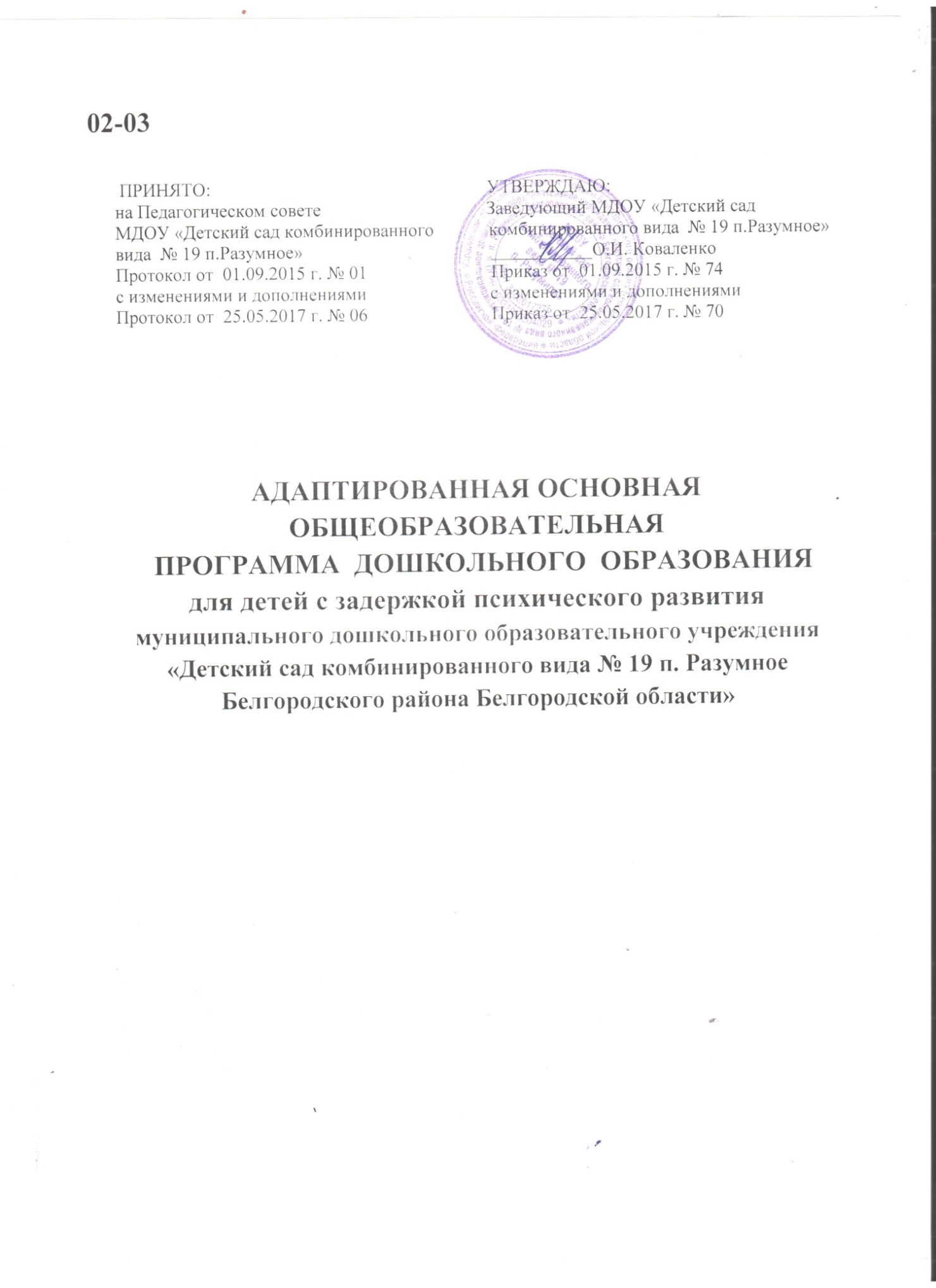 ВВЕДЕНИЕНазвание программы: адаптированная основная общеобразовательная программа дошкольного образования для детей с задержкой психического развития муниципального дошкольного образовательного учреждения «Детский сад комбинированного вида №19 п. Разумное   Белгородского района Белгородской области».Дата утверждения программы: 25.05.2017 годРазработчики программы:Творческая группа: -Сенченко И.В. - старший воспитатель, первая квалификационная категория; -Суркова Т.А. - педагог-психолог, высшая квалификационная категория; -Попова П.Г. - учитель-логопед, высшая квалификационная категория;Исполнители программы: педагогический коллектив муниципального дошкольного образовательного учреждения «Детский сад комбинированного вида №19 п.Разумное Белгородского района Белгородской области», воспитанники ДОУ, родители (законные представители)	Список используемых  сокращений: ДО —  дошкольное образование; МДОУ – муниципальное дошкольное образовательное учреждение;ИКТ —   информационно-коммуникационные технологии; ПООП ДО – примерная общеобразовательная программа дошкольного образования;ПП – парциальная программа;ОВЗ —   ограниченные возможности здоровья; ОО - образовательная область;ООП ДО —  основная образовательная программа дошкольного образования; ООД –    организованная образовательная деятельность; КГН –     культурно-гигиенические навыки; УМК —  учебно-методический комплект;ФГОС ДО — федеральный государственный образовательный стандарт  дошкольного образования (Приказ № 1155 от 17 октября 2013 года). CОДЕРЖАНИЕ1.ЦЕЛЕВОЙ РАЗДЕЛ1.1. Пояснительная записка	Адаптированная основная общеобразовательная программа для воспитанников с задержкой психического развития (далее АООП), является нормативно-управленческим документом образовательного учреждения, характеризующим специфику содержания образования и особенности организации образовательного процесса.Программа разработана в соответствии с:- Конвенцией ООН о правах ребенка; - Федеральным законом от 29 декабря . № 273-ФЗ «Об образовании в Российской Федерации»;- Федеральным государственным образовательным стандартом дошкольного образования». Приказ Министерства образования и науки Российской Федерации от 17 октября . № 1155;государственного образовательного стандарта дошкольного образования";-Постановлением Главного государственного санитарного врача Российской Федерации от 15 мая . N . Москва «Об утверждении СанПиН 2.4.1.3049-13 «Санитарно - эпидемиологические требования к устройству, содержанию и организации режима работы дошкольных образовательных организаций»;-Основной образовательной программы дошкольного образования муниципального дошкольного образовательного учреждения «Детский сад комбинированного вида №19 п.Разумное Белгородского района Белгородской области», разработанной на основе основной образовательной программы дошкольного образования «От рождения до школы» (Под редакцией Н.Е. Вераксы, Т.С. Комаровой, М.А. Васильевой);-Проекта примерной основной образовательной программы дошкольного образования на основе ФГОС ДО для детей раннего и дошкольного возраста с задержкой психического развития; - Программы дошкольных образовательных учреждений компенсирующего вида для детей с нарушением речи. Коррекция нарушений речи. Филичева Т.Б., Туманова Т.В., Чиркина Г.В.,  М., 2009;- Подготовка к школе детей с задержкой психического развития. Книга 1,2. Под общей  редакцией С.Г. Шевченко – М, Школьная пресса, 2003. 	Программа определяет содержание и организацию образовательного процесса для детей дошкольного возраста с задержкой психического развития, направлена на формирование общей культуры, развитие физических, интеллектуальных и личностных качеств, формирование предпосылок учебной деятельности, обеспечивающих социальную успешность, сохранение и укрепление здоровья детей дошкольного возраста, коррекцию недостатков в физическом и психическом развитии детей. 		Программа разработана с учетом ФГОС ДО и (или) ФГОС образования детей с ОВЗ на основании основной общеобразовательной программы дошкольного образования ДОУ и в соответствии с особыми образовательными потребностями лиц с ОВЗ. 	Теоретические основы Программы составляют современные научные положения, разработанные в отечественной общей и специальной педагогике и психологии: об общности основных закономерностей психического развития нормального и аномального ребенка, о сензитивных возрастах, о соотношении коррекции и развития, об актуальном и потенциальном уровнях развития (зоне ближайшего развития), о соотношении обучения и развития, о роли дошкольного детства в процессе социализации, о значении деятельности в развитии, о значении таких социальных факторов как воспитание, обучение и развитие в психическом развитии ребенка с ОВЗ.Данная программа предназначена для работы с детьми старшего дошкольного возраста, имеющими задержку психического развития на основании заключений территориальной психолого-медико-педагогического консилиума (далее ТПМПК). 	Программа содержит материал для организации коррекционно-развивающей деятельности с каждой возрастной группой детей. 1.1.1. Цели и задачи реализации Программы 	Дети с задержкой психического развития представляет собой неоднородную группу. Этиология ЗПР связана с конституциональными факторами, хроническими соматическими заболеваниями, с неблагоприятными социальными условиями воспитания и в основном с органической недостаточностью центральной нервной системы генетического характера. ЗПР - это сложное полиморфное нарушение, при котором страдают разные компоненты психической и физической деятельности. 	Целью АООП является проектирование модели образовательной  и коррекционно- развивающей психолого-педагогической работы, максимально обеспечивающей создание условий для развития  детей ЗПР дошкольного возраста  в группах комбинированной направленности, их позитивной социализации, интеллектуального, социально-личностного, художественно-эстетического и физического  развития на основе сотрудничества со взрослыми и сверстниками в соответствующих возрасту видах деятельности.  Цель реализации АООП является обеспечение условий для дошкольного образования детей дошкольного возраста с задержкой психического развития с учетом их индивидуально-типологических особенностей и особых образовательных потребностей. 	Реализация программы предполагает психолого-педагогическую и коррекционно-развивающую поддержку позитивной абилитации и социализации, развития личности детей дошкольного возраста с ЗПР, формирование и развитие компетенций, обеспечивающих преемственность между первым (дошкольным) и вторым этапом (начальной школой)  образования.	АООП предназначена для выстраивания образовательного процесса и коррекционно-развивающей работы с детьми дошкольного возраста с задержкой психического развития, направленными по заключению ПМПК в группы комбинированной направленности.  	Задачи АООП:  - создание благоприятных условий для всестороннего развития и образования  детей с ЗПР в соответствии с их возрастными, индивидуально-типологическими особенностями и особыми образовательными потребностями;  амплификации образовательных воздействий. - создание оптимальных условий для охраны и укрепления физического и психического здоровья детей с ЗПР; - обеспечение психолого-педагогических условий для развития способностей и личностного потенциала каждого ребенка как субъекта отношений с самим собой, с другими детьми, взрослыми и окружающим миром; - целенаправленное комплексное психолого-педагогическое сопровождение ребёнка с ЗПР и квалифицированная коррекция недостатков в развитии.  - выстраивание индивидуального коррекционно-образовательного маршрута на основе изучения особенностей развития ребенка, его потенциальных возможностей и способностей; - подготовка детей с ЗПР ко второй ступени (начальная школа) обучения с учетом целевых ориентиров ДО; - взаимодействие с семьей для обеспечения полноценного развития детей с ЗПР; оказание консультативной и методической помощи родителям в вопросах коррекционного воспитания, обучения и оздоровления детей с ЗПР. - обеспечение необходимых санитарно-гигиенических условий, проектирование  специальной предметно-пространственной развивающей среды, создание атмосферы психологического комфорта.Вариативные:Формирование навыков и стереотипов здорового образа жизни.Формирование устойчивого интереса к играм с элементами спорта, спортивным упражнениям, желания использовать их в самостоятельной двигательной деятельности.Формирование целостной картины мира на основе краеведения.Приобщение к традициям Белгородского края, к традициям России, к традициям семьи.Формирование нравственных качеств, чувства патриотизма.Приобщение детей к изучению родного края через исследовательскую и проектную деятельность совместно со взрослыми.Воспитание бережного отношения к объектам природы.Решение конкретных задач коррекционно-развивающей работы, обозначенных в каждом разделе Программы, возможно лишь при условии комплексного подхода к воспитанию и образованию, тесной взаимосвязи в работе всех специалистов (учителя - дефектолога, учителя-логопеда, педагога-психолога, воспитателей, музыкального руководителя, инструктора по физической культуре), а также при участии родителей в реализации программных требований. 	Данная программа предназначена для работы с детьми старшего дошкольного возраста, имеющих задержку психического развития. 	Программа содержит материал для организации коррекционно-развивающей деятельности с каждой возрастной группой детей. Коррекционная деятельность включает коррекционную работу по образовательным областям. 1.1.2. Принципы и подходы к формированию Программы 	В основу создания Программы положены принципы дошкольного образования, изложенные в ФГОС ДО (раздел 1 п.1.4.) Принципы формирования АООППринцип  научности  предполагает научный характер знаний, которые преподносятся детям, даже если эти знания адаптируются с учетом познавательных возможностей ребенка и носят элементарный характер. 	 Принцип  связи теории с практикой. Первые сведения об окружающем мире любой ребенок получает в процессе предметно-практической деятельности, в дальнейшем педагог обобщает и систематизирует этот опыт, сообщает новые сведения о предметах и явлениях. Приобретенные знания ребенок может использовать как в процессе усвоения новых знаний, так и на практике, за счет чего его деятельность поднимается на новый уровень. 	Принцип активности и сознательности в обучении. Обучение и воспитание представляют собой  двусторонние процессы. С одной стороны –  объект обучающего и воспитывающего воздействия – ребенок, которого обучают и воспитывают, а с другой стороны, ребенок сам активно участвует в процессе обучения и чем выше его субъективная активность, тем лучше результат.	Принцип доступности предполагает учет возрастных и психофизиологических особенностей детей, а также  учет  уровня  актуального развития и потенциальных возможностей каждого из них. Все обучение ребенка с ЗПР строиться с опорой на  «зону ближайшего развития», что соответствует требованиям ФГОС ДО,  и предполагает выбор образовательного содержания посильной трудности.	Принцип  последовательности  и  систематичности. Учет этого принципа позволяет сформировать у детей  целостную систему знаний, умений, навыков. Обучение любого ребенка строится  от простого к сложному, кроме того  при разработке программного содержания предусматриваются и реализуются внутрипредметные и межпредметные связи, что позволяет сформировать в сознании ребенка целостную картину мира.  	Принцип  прочности  усвоения знаний. В процессе обучения необходимо добиться прочного усвоения полученных ребенком знаний, прежде чем переходить к новому материалу, т.к. у  детей с ЗПР отмечаются трудности при  запоминании наглядной, и особенно словесной информации, если она не подкрепляется наглядностью и не связана с практической деятельностью.	Принцип наглядности предполагает организацию обучения с опорой на непосредственное восприятие предметов и явлений, при этом важно, чтобы в процессе восприятия участвовали различные органы чувств. Выбор средств наглядности зависит от характера недостатков в развитии, возраста детей, содержания образовательной программы и от этапа работы с ребенком. 	Принцип  индивидуального подхода к обучению и воспитанию. В условиях групп комбинированной направленности образовательная деятельность носит индивидуализированный характер. Индивидуальный подход предполагает  создание благоприятных условий, учитывающих как индивидуальные особенности каждого ребенка (особенности высшей нервной деятельности, темперамента и формирующегося характера, скорость протекания мыслительных процессов, уровень сформированности знаний, умений  и навыков, работоспособность, мотивацию, уровень развития эмоционально-волевой сферы и др.), так и типологические особенности, свойственные данной категории детей.	В работе с детьми с ЗПР не менее актуален дифференцированный подход в условиях коллективного образовательного процесса, который обусловлен наличием вариативных  индивидуально- типологических особенностей. Учитывая наличие в группе однородных по своим характеристикам микрогрупп, педагогу нужно для каждой из них дифференцировать содержание и организацию образовательной и коррекционной работы, ее темп, объем, сложность, методы и приемы работы, формы и способы мотивации, программирования и  контроля и образовательной деятельности.Специальные принципы  	Принцип педагогического гуманизма и оптимизма. На современном этапе развития системы образования важно понимание того, что обучаться  могут все дети.	Принцип социально-адаптирующей направленности образования. Коррекция и компенсация недостатков развития рассматриваются в образовательном процессе не как самоцель, а как средство обеспечения ребенку  с ограниченными возможностями  самостоятельности и независимости в дальнейшей социальной жизни. 	Этиопатогенетический  принцип:  для правильного построения коррекционной работы с ребенком необходимо знать этиологию (причины) и патогенез (механизмы) нарушения.	Принцип  системного подхода к диагностике и коррекции нарушений. Для построения коррекционной работы необходимо правильно разобраться в структуре дефекта, определить иерархию нарушений.	Принцип  комплексного  подхода к диагностике и коррекции нарушений. Комплексный подход  в  коррекционной работе означает, что она   будет эффективной только в том случае, если осуществляется в комплексе, включающем лечение, педагогическую и психологическую коррекцию.	Принцип коррекционно-компенсирующей направленности образования. Этот принцип  также предполагает построение образовательного процесса с использованием сохранных анализаторов, функций и систем организма в соответствии со спецификой природы недостатка развития.	Принцип  опоры  на  закономерности онтогенетического развития. Содержание программ образовательной и коррекционной работы с одной стороны опираются на возрастные нормативы развития, а с другой стороны выстраиваются как уровневые программы, ориентирующиеся на исходный уровень развития познавательной деятельности, речи, деятельности детей группы.	Принцип единства диагностики и коррекции. В процессе диагностической работы с каждым ребенком следует выявить уровень развития по наиболее важным показателям, что позволит определить индивидуальный профиль развития, а также характер  и степень выраженности проблем у детей.	Принцип приоритетности коррекции каузального типа. Каузальная коррекция предполагает устранение причин, лежащих в основе трудностей воспитания и развития. При несомненной значимости обоих типов коррекции приоритетной следует считать каузальную.	Принцип единства в реализации коррекционных, профилактических и развивающих задач.	Принцип  реализации деятельностного подхода в обучении и воспитании. В рамках ведущей деятельности происходят качественные изменения в психике, которые являются центральными психическими новообразованиями возраста.	Принцип ранней педагогической помощи.	Принцип комплексного применения  методов педагогического и психологического воздействия означает использование  в процессе коррекционного воспитания и обучения многообразия методов, приемов, средств. 	Принцип развития коммуникации, речевой деятельности и языка, как средства, обеспечивающего развитие речи и мышления. Любое нарушение умственного или физического развития отрицательно сказывается на развитии у ребенка  мышления,  речи,  умения общаться.  	Принцип личностно-ориентированного взаимодействия взрослого с ребенком указывает на признание самоценности личности ребенка, необходимости активного его участия в познавательной и практической деятельности. 	 Принцип необходимости специального педагогического руководства. Познавательная деятельность ребенка с ЗПР отличается от когнитивной деятельности обычного ребенка, так как имеет качественное  своеобразие формирования и протекания, отличается особым содержанием, и поэтому нуждается в особой организации и способах ее реализации. 	Принцип вариативности коррекционно - развивающего образования предполагает, что образовательное содержание предлагается ребенку через разные виды деятельности с учетом зон актуального и ближайшего развития ребенка, что способствует развитию, расширению как явных, так и скрытых возможностей ребенка. 	Принцип активного привлечения ближайшего социального окружения к работе с ребенком. Перенос нового позитивного опыта, полученного ребенком на коррекционных занятиях, в реальную жизненную практику.Подходы формирования АООПИсходя из требований ФГОС ДО при создании Программы учитывались: 1) индивидуальные потребности ребенка с задержкой психического развития, связанные с его жизненной ситуацией и состоянием здоровья, определяющие особые условия получения им образования (далее — особые образовательные потребности), 2) возрастная адекватность дошкольного образования (соответствие условий, требований, методов возрасту и особенностям развития); 3) построение образовательной деятельности на основе индивидуальных особенностей каждого ребенка, когда сам ребенок становится субъектом образования; 4) возможности освоения ребенком с задержкой психического развития Программы на разных этапах ее реализации; 5) специальные условия для получения образования детьми с задержкой психического развития, в том числе использование специальных методов, методических пособий и дидактических материалов, проведение групповых и индивидуальных коррекционных занятий и осуществления квалифицированной коррекции нарушений их развития. Коррекционно-развивающая психолого-педагогическая работа направлена на: 1) преодоление нарушений развития различных категорий детей с задержкой психического развития, оказание им квалифицированной помощи в освоении Программы; 2) разностороннее развитие детей с задержкой психического развития с учетом их возрастных и индивидуальных особенностей и особых образовательных потребностей, социальной адаптации.1.1.3. Значимые для разработки и реализации Программы характеристики    Национально – культурные особенности.       Этнический состав воспитанников группы – русские.  Реализация регионального компонента осуществляется  через  знакомство  с  национально-культурными особенностями Белгородчины. Знакомясь с родным краем, его достопримечательностями, ребенок учится осознавать себя, живущим в определенный временной период, в определенных этнокультурных условиях.        Обучение и воспитание в ДОУ осуществляется на русском языке. Основной контингент воспитанников проживает в условиях поселка городского типа.  Климатические особенности.        При организации образовательного процесса учитываются климатические особенности региона. Белгородская область – средняя полоса России: время начала и окончания тех или иных сезонных явлений (листопад, таяние снега и т. д.) и интенсивность их протекания; состав флоры и фауны; длительность светового дня; погодные условия и т. д. Основными чертами климата являются: умеренно холодная зима и сухое жаркое лето. В холодное время года пребывание детей на открытом воздухе уменьшается. В теплое время года жизнедеятельность детей, преимущественно, организуется на открытом воздухе. Исходя из климатических особенностей региона, график образовательного процесса и режим дня составляется в соответствии с выделением двух периодов: холодный период (сентябрь-май); теплый период(июнь-август).          Характер  взаимодействия  взрослых  и  детей:  личностно-развивающий, гуманистический. Характеристики особенностей развития детейДети с задержкой психического развития представляет собой неоднородную группу. В зависимости от происхождения (церебрального, конституционального, соматогенного, психогенного), задержка психического развития дает разные варианты отклонений в эмоционально волевой сфере и в познавательной деятельности.	Этиология ЗПР связана с конституциональными факторами, хроническими соматическими заболеваниями, с неблагоприятными социальными условиями воспитания и в основном с органической недостаточностью центральной нервной системы генетического характера воспитания. Задержка психического развития проявляется прежде всего в замедленном темпе психического развития. При задержки психического развития конституционального происхождения в структуре нарушений выступают признаки эмоциональной и личностной незрелости. Для детей характерны эффективность поведения, эгоцинтризм, истерические реакции. В настоящее время выявлено две основных варианта патогенетических механизмов формирования ЗПР: 1) Нарушение познавательной деятельности, связанное с незрелостью эмоционально - волевой сферы и личности, т.е. с психическим инфантилизмом; 2) Нарушения познавательной деятельности вследствие стойких астенических и цереброастенических состояний. При задержке психического развития имеет место неравномерность формирования психических функций, причем отмечается как повреждение, так и недоразвитие отдельных психических процессов. Отмечаются следующие основные черты детей с задержкой психического развития: повышенная истощаемость и в результате нее низкая работоспособность, незрелость эмоций, слабость воли, психопатоподобное поведение, ограниченный запас общих сведений и представлений, бедный словарь, трудности звукового анализа, несформированность навыков интеллектуальной деятельности. Игровая деятельность полностью не сформирована. Восприятие характеризуется замедленностью. У этих детей страдают все виды памяти, замедлено восприятие отсутствует умение использовать вспомогательные средства для запоминания. Необходим более длительный период для приема и переработки сенсорной информации. Внимание неустойчивое. Кроме этого, отмечается низкий навык самоконтроля, что особенно проявляется в процессе деятельности. При поступлении в школу дети обнаруживают ограниченность представлений об окружающем мире, незрелость мыслительных процессов, не сформированы основные мыслительные операции — анализ, синтез, сравнение, обобщение, недостаточную целенаправленность интеллектуальной деятельности, ее быструю утомляемость, преобладание игровых интересов, чрезвычайно низкий уровень общей осведомленности, социальной и коммуникативной компетентности. Клинико-психологическая характеристика детей с ЗПРПод термином  «задержка психического  развития « понимаются синдромы отставания развития психики в целом или отдельных ее функций (моторных, сенсорных, речевых, эмоционально-волевых), замедление темпа реализации закодированных в генотипе возможностей. Это понятие употребляется по отношению к детям со слабо выраженной органической или функциональной  недостаточностью ЦНС.  У этих детей нет специфических нарушений слуха, зрения, опорно-двигательного аппарата, речи. Они не являются умственно отсталыми.У большинства из них наблюдается полиморфная клиническая симптоматика: незрелость сложных форм поведения, недостатки целенаправленной деятельности на фоне повышенной истощаемости, нарушенной работоспособности, энцефалопатических расстройств.  В одних случаях у детей страдает работоспособность, в других – произвольность в организации деятельности, в третьих – мотивация познавательной деятельности и т. Д. В психической сфере при ЗПР сочетаются дефицитарные функции  как с сохранными, так  и с функционально незрелыми, что часто сопровождается инфантильными чертами личности и поведения.Патогенетической основой задержек психического развития является перенесенное органическое поражение центральной нервной системы (ЦНС) и ее резидуальноорганическая недостаточность.  ЗПР также может быть обусловлена  функциональной незрелостью ЦНС. Замедлен процесс функционального объединения различных структур мозга, не сформировано их специализированное участие в реализации процессов восприятия, сличения, опознания, памяти, речи, мышления.При ЗПР отмечаются различные этиопатогенетические варианты, при которых ведущими причинообразующими факторами могут быть:  - низкий темп психической активности (корковая незрелость); - дефицит внимания с гиперактивностью (незрелость подкорковых структур);  - вегетативная лабильность на фоне соматической ослабленности (в силу незрелости или вследствие ослабленности самой вегетативной системы);  - энергетическое истощение нервных клеток (на фоне хронического стресса) и др.В соответствии с классификацией К.С. Лебединской (1980), различают четыре основных варианта ЗПР.  	Задержка психического развития конституционального происхождения (гармонический психический и психофизический инфантилизм). При данном варианте на первый план в структуре дефекта выступают черты эмоционально-личностной незрелости.	Задержка психического развития соматогенного генеза  у детей с хроническими соматическими заболеваниями. Детей характеризуют явления стойкой физической и психической астении. Наиболее выраженным симптомом является повышенная утомляемость и истощаемость, низкая работоспособность.   	Задержка психического развития психогенного генеза. Вследствие раннего органического поражения ЦНС, особенно при длительном воздействии психотравмирующих факторов, могут возникнуть стойкие сдвиги в нервно-психической сфере ребенка. Это приводит к невротическим и неврозоподобным нарушениям, патологическому развитию личности. На первый план выступают нарушения в эмоционально-волевой сфере, снижение работоспособности, несформированность произвольной регуляции. Дети не способны к длительным интеллектуальным усилиям, страдает поведенческая сфера.	Задержка церебрально-органического генеза. Этот вариант ЗПР, характеризующийся первичным нарушением познавательной деятельности, является наиболее тяжелой и  стойкой формой, при которой сочетаются черты незрелости и различной степени поврежденности ряда психических функций. По своей сути эта форма ЗПР нередко выражает пограничное с умственной отсталостью состояние. В зависимости от соотношения явлений эмоционально-личностной незрелости и выраженной недостаточности познавательной  деятельности внутри этого варианта выделяются две группы детей (И.Ф. Марковская, 1993):  В обоих случаях страдают функции регуляции психической деятельности: при первом варианте в большей степени страдает звено контроля, при втором – звено контроля и звено программирования, что обусловливает низкий уровень овладения детьми всеми видами деятельности (предметной, игровой, продуктивной, учебной, речевой). Таким образом, задержка психического развития характеризуется замедленным темпом формирования познавательной и эмоциональной сфер с их временной фиксацией на более ранних возрастных этапах, незрелостью мыслительных процессов, недостаточностью целенаправленности интеллектуальной деятельности, ее быстрой истощаемостью, преобладанием игровых интересов, ограниченностью представлений об окружающем мире, чрезвычайно низкими уровнями общей осведомленности, социальной и коммуникативной компетентности.Психолого-педагогическая характеристика детейс задержкой психического развитияВозраст 5- 7 лет. У детей с задержкой психического развития, как правило, нет грубых нарушений осанки, ходьбы, бега, прыжков. Основные недостатки общей моторики: низкое качество выполнения основных движений (ходьба, бег, прыжки, ползание, лазание, метание), гибкости и плавности движений (скованность движений, их неритмичность), замедленность темпа и неритмичность движений, моторная неловкость, недостаточность мышечной силы, плохая координация движений частей тела и др. сохраняются. Потребность в двигательной активности проявляют все, а стремление к ее удовлетворению большинство. У большинства детей, посещающих дошкольное отделение, после 5 лет преобладают ситуативно-деловая и ситуативно-познавательная формы общения. К 7-8 годам у многих детей с задержкой психического развития и у отдельных с легкой умственной отсталостью появляется внеситуативно-познавательная форма общения. С 6 лет у всех дошкольников существенно возрастает адекватность эмоциональных реакций и по силе, и по способам выражения. Появляется элементарная способность управлять собственным эмоциональным состоянием. При сохранении индивидуальных различий снижается частота полярных эмоциональных проявлений у детей. Дети начинают проявлять стремление заниматься более продолжительное время чем-то определенным, например, играть с любимыми игрушками, рисовать, конструировать и др. Новая обстановка, новые игрушки начинают вызывать эмоциональные реакции и пробуждают активность. На шестом году жизни при условии воспитания в компенсирующей группе у части детей появляется способность к волевому усилию: при поддержке взрослого они способны проявить терпение и приложить усилие для преодоления трудностей и доведения дела до конца. Существенно обогащаются представления: дети знают относительно большое количество предметов, их функциональное назначения, владеют способами действий с ними и стремятся их познавать и использовать. Несмотря на незначительные нарушения мелкой моторики, дети владеют элементарными навыками рисования карандашом, фломастером. Относительно самостоятельны в элементарном самообслуживании и в быту, владеют элементарными культурно-гигиеническими навыками. К 5 годам, если дети получали коррекционную помощь, достаточно успешно с помощью взрослого решают простые задачи на уровне наглядно-действенного мышления и владеют некоторыми предпосылками наглядно-образного мышления. С помощью взрослого или самостоятельно осознают наличие проблемной ситуации, осуществляют поиск ее решения, способны использовать вспомогательные средства, проявляют интерес, как к результату, так и к процессу решения задачи. Помощь взрослого всегда повышает качество выполнения задачи.	 К 5 годам дети способны также овладеть элементарным конструированием по подражанию и образцу. К 7 годам в условиях обучения способны конструировать по представлению, хотя выполняют постройки хорошо отработанные на занятиях. Созданные постройки самостоятельно обыгрывают в одиночку или с участием сверстников. 	После 5 лет в процессе обучения дети начинают активно овладевать рисованием, сначала предметным, декоративным и сюжетным. У них появляется интерес к рисованию и его эмоциональное сопровождение. Дети сами проявляют желание заниматься рисованием. В изобразительной и других видах деятельности ярко проявляется недостаточность зрительно двигательной координации и сенсомоторной интеграции - невысокое качество выполняемых действий и их результатов. Все перечисленные особенности обусловливает низкий уровень овладения дошкольниками с ЗПР всеми видами детской деятельности (предметно-манипулятивной, коммуникативной, игровой, продуктивной, познавательной, речевой ...). Дети не проявляют устойчивого интереса, их деятельность недостаточно целенаправленна, поведение импульсивно. Качественное своеобразие характерно для эмоционально волевой сферы и поведения. Таким образом, ЗПР это сложное полиморфное нарушение, при котором страдают разные компоненты психической и физической сфер. Индивидуальные особенности детей с ЗПРВ группах комбинированной направленности дошкольного учреждения воспитываются дети с задержкой психического развития в возрасте с 5 лет до 8 лет. Эти дети входят в разные клинические группы, поэтому они очень разнообразны по своим психическим проявлениям. В связи с этим на основе имеющихся данных и опыта собственных наблюдений, в рамках настоящей Программы представлена характеристика развития всех детей согласно характеристики основных групп детей с ЗПР (И.И.Мамайчук).У дошкольников с ЗПР отмечается низкий уровень овладения всех видов детской деятельности (предметно-манипулятивной, коммуникативной, игровой, продуктивной, познавательной, речевой ...). Дети не проявляют устойчивого интереса, их деятельность недостаточно целенаправленна, поведение импульсивно. Отмечается качественное своеобразие эмоционально волевой сферы и поведения. Воспитанники ДОУ с относительной сформированностью психических процессов, но сниженной познавательной активностью на фоне психофизического инфантилизма. Для детей характерно недоразвитие ориентировочной основы деятельности, ее программирования, регуляции и контроля.1.2. Планируемые результаты освоения Программы	В соответствии с ФГОС ДО специфика дошкольного детства и системные особенности дошкольного образования делают неправомерными требования от дошкольника конкретных образовательных достижений. В качестве планируемых результатов выступают целевые ориентиры ДО.	Особенности коррекционно-развивающей работы с детьми с ЗПР состоят в необходимости индивидуального и дифференцированного подхода, сниженного темпа обучения, структурной простоты содержания знаний и умений, наглядности, возврата к уже изученному материалу, развития, определения целевых ориентиров для каждого этапа образовательной деятельности.Планируемые результаты освоения программы на завершающем этапе дошкольного детствапо направлению физическое развитие:  у ребенка развита крупная и мелкая моторика;  он подвижен, владеет основными движениями, их техникой;  может контролировать свои движения и управлять ими;  обладает физическими качествами (сила, выносливость, гибкость и др.);  проявляет установку на двигательное творчество и импровизацию;  способен к принятию собственных решений, опираясь на свои знания и умения в различных видах двигательной и физкультурной, спортивной деятельности;по направлению социально-коммуникативное развитие:  проявляет готовность и способность к общению с взрослыми и сверстниками;  проявляет инициативу и самостоятельность в игре и общении; стараетсяразрешать конструктивно разрешать конфликты;  демонстрирует достаточный уровень игровой деятельности: способен ксозданию замысла и развитию сюжета, к действиям в рамках роли, к ролевому взаимодействию, к коллективной игре; появляется способность к децентрации;  ребенок обладает начальными знаниями о себе и социальном мире, в котором он живет;  ребенок овладевает основными культурными способами деятельности;  способен выбирать себе род занятий, участников по совместной деятельности;  ребенок обладает установкой положительного отношения к миру, к разным видам труда, другим людям и самому себе, обладает чувством собственного достоинства;  способен договариваться, учитывать интересы и чувства других, сопереживать неудачам и радоваться успехам других, адекватно проявляет свои чувства,;  ребенок способен к волевым усилиям, может следовать социальным нормам поведения и правилам в разных видах деятельности, во взаимоотношениях со взрослыми и сверстниками, может соблюдать правила безопасного поведения и личной гигиены;  осваивает некоторые моральные нормы и правила поведения; оценивает поступки других людей, литературных и персонажей мультфильмов;  ребенок способен к принятию собственных решений, опираясь на свои знания и умения в различных видах деятельности.по направлению познавательное развитие:  становится любознательным, проявляет интерес к предметам и явлениями окружающего мира, к экспериментированию; задает вопросы, устанавливает причинно-следственные связи, способен к простейшим умозаключениям;  начинает выделять существенные признаки и оперировать ими; осваивает обобщающие понятия;  у ребенка сформированы элементарные пространственные (в том числе квазипространственные) представления и ориентировка во времени;  осваивает  элементарные  математические  представления  (осваивает количественный и порядковый счет в пределах десятка, обратный счет, состав числа из единиц; соотносит цифру и число, роашает простые задачи с опорой на наглядность); по направлению речевое развитие:  способен к построению речевого высказывания в ситуации общения; осваивает основные лексико-грамматические средства языка;  может составлять рассказы по серии сюжетных картинок или по сюжетной картинке;  осваивает звуко-слоговой анализ и синтез, соотносит звук и букву, осваивает основы грамоты;  ребенок знаком с произведениями детской литературы; знает и умеет пересказывать сказки, рассказывать стихи;по направлению художественно-эстетическое развитие: музыкальное развитие:  ребенок знаком с основными культурными способами и видами музыкальной деятельности; проявляет инициативу и самостоятельность в разных ее видах;  ребенок способен выбирать себе род музыкальных занятий, адекватно проявляет свои чувства в процессе коллективной музыкальной деятельности и сотворчества;  ребенок обладает развитым воображением, которое реализуется в разных видах музыкально-игровой и творческой музыкальной деятельностихудожественное развитие:  ребенок  осваивает  основные  культурные  способы  художественнойдеятельности, проявляет инициативу и самостоятельность в разных ее видах;  у ребенка развит интерес и основные умения в изобразительной деятельности (рисование, лепка, аппликация); в конструировании из разного материала, включая конструкторы, модули, бумагу, природный и иной материал;Целевые  ориентиры  Программы  выступают  основаниями  преемственности дошкольного и начального общего образования за счет развития функционального базиса для формирования универсальных учебных действий (УУД). Именно на универсальные учебные действия в личностной, коммуникативной, познавательной и регулятивной сферах ориентированы стандарты общего начального образования.Формирование предпосылок универсальных учебных действий (УУД) у дошкольников при переходе на ступень начального общего образования1.3.Развивающее оценивание качества образовательной деятельности по ПрограммеПсихолого-педагогическая диагностика 	Реализация Программы предполагает оценку индивидуального развития детей. Такая оценка производится педагогическими работниками в рамках психолого-педагогической диагностики (оценки индивидуального развития детей дошкольного возраста, связанной с оценкой эффективности педагогических действий и лежащей в основе их дальнейшего планирования). 	Психолого-педагогическая диагностика осуществляется в процессе наблюдения за активностью ребёнка в различные периоды пребывания в структурном подразделении, а также проводится анализ продуктов детской деятельности и специальные педагогические пробы, организуемые педагогами и специалистами.   	Инструментарий для психолого-педагогической диагностики — карты наблюдений детского развития, позволяющие фиксировать индивидуальную динамику и перспективы развития каждого ребенка в ходе: коммуникации со сверстниками и взрослыми (как меняются способы установления и поддержания контакта, принятия совместных решений, разрешения конфликтов, лидерства и пр.);  игровой деятельности;  познавательной деятельности (как идет развитие детских способностей, познавательной активности);  проектной деятельности (как идет развитие детской инициативности, ответственности и автономии, как развивается умение планировать и организовывать свою деятельность);  художественной деятельности;  физического развития. 	Результаты педагогической диагностики могут использоваться исключительно для решения следующих образовательных задач: 1) индивидуализации и дифференциации образования (в том числе поддержки ребенка с ОВЗ, построения его образовательной траектории или профессиональной коррекции особенностей его развития); 2) оптимизации работы с группой детей.	Конкретные сроки проведения психолого-педагогической диагностики определяются в годовом календарном учебном графике, который утверждается ежегодно перед началом учебного года.     	Основной формой учёта результатов обследования развития и продвижения каждого воспитанника с ЗПР в образовательном пространстве в рамках психолого-педагогического сопровождения являются психолого-педагогические консилиумы, деятельность которых регулируется «Положением о психолого-педагогическом консилиуме ГБОУ Лицей № 1571» (далее по тексту ППк). На ППк актуализируются имеющиеся проблемы в развитии ребёнка, анализируются возможные причины их возникновения, определяется педагогически целесообразный образовательный маршрут с учётом индивидуальных психических особенностей, ориентируясь на «зоны ближайшего развития», а для слабовидящих детей и детей-инвалидов (при необходимости) – индивидуально-ориентированная программа развития. Также на ППк определяются направления коррекционно-педагогической помощи ребёнку и родителям, формируются группы детей для проведения коррекционных мероприятий у разных специалистов.    	По результатам обследования воспитанников специалисты планирует коррекционно-педагогическую работу с детьми с нарушениями зрения, составляют рекомендации по осуществлению коррекционной работы всем участникам психолого-педагогического сопровождения детей с ОВЗ (воспитателям, специалистам, родителям).     	Психолого-педагогическое обследование детей допускается только с согласия родителей (законных представителей).2.СОДЕРЖАТЕЛЬНЫЙ РАЗДЕЛ2.1. Описание образовательной деятельности в соответствии                                                             с направлениями развития воспитанников2.1.1. Общие положенияОбразовательная деятельность с детьми с задержкой психического развития осуществляется в группах, имеющих комбинированную направленность.	В соответствии с ФГОС ДО общий объем образовательной программы для детей с ограниченными возможностями здоровья рассчитан с учетом направленности Программы в соответствии с возрастом воспитанников, основными направлениями их развития, спецификой дошкольного образования и включает время, отведенное на образовательную деятельность, осуществляемую в процессе организации различных видов детской деятельности (игровой, коммуникативной, познавательно-исследовательской, продуктивной, музыкально-художественной и др.) с квалифицированной коррекцией недостатков в физическом и/или психическом развитии детей; образовательную деятельность с квалифицированной коррекцией недостатков в физическом и (или) психическом развитии детей, осуществляемую в ходе режимных моментов; самостоятельную деятельность детей; взаимодействие с семьями детей по реализации образовательной программы дошкольного образования для детей с ОВЗ.  	Задачами деятельности ДОУ по выполнению образовательной программы в группах комбинированной направленности являются:  – развитие физических, интеллектуальных, нравственных, эстетических и личностных качеств; – формирование предпосылок учебной деятельности;  – сохранение и укрепление здоровья; – коррекция недостатков в физическом и (или) психическом развитии детей;  – создание современной развивающей предметно-пространственной среды, комфортной как для детей с ОВЗ, так и для нормально развивающихся детей, их родителей (законных представителей)и педагогического коллектива;  – формирование у детей общей культуры.  	Коррекционно-развивающая работа строится с учетом особых образовательных потребностей детей с ЗПР и заключений психолого-медико-педагогической комиссии.Организация образовательного процесса  предполагает соблюдение следующих позиций:   1) регламент проведения и содержание занятий с ребенком с ОВЗ специалистами дошкольной образовательной организации (учителем-логопедом, учителем-дефектологом, педагогом-психологом), воспитателями, педагогами дополнительного образования;  2) регламент и содержание работы тьютора (при наличии);  3) регламент и содержание работы психолого-медико-педагогического консилиума (ПМПК) дошкольной образовательной организации.АООП для детей с ЗПР ориентирована:  – на формирование личности ребенка с использованием адекватных возрасту и физическому и (или) психическому состоянию методов обучения и воспитания;  – на создание оптимальных условий совместного обучения детей с ОВЗ и их нормально развивающихся сверстников с использованием адекватных вспомогательных средств и педагогических приемов, организацией совместных форм работы воспитателей, педагогов- психологов, учителей-логопедов, учителей-дефектологов;  – на личностно-ориентированный подход к организации всех видов детской деятельности и целенаправленное формирование ориентации в текущей ситуации, принятие решения, формирование образа результата действия, планирование, реализацию программы действий, оценку результатов действия, осмысление результатов.	Содержание АООП обеспечивает развитие личности, мотивации и способностей детей в различных видах деятельности и охватывает следующие структурные единицы, представляющие определенные направления развития и образования детей (далее – образовательные области): физическое развитие; социально-коммуникативное развитие; познавательное развитие; речевое развитие; художественно-эстетическое развитие.  	К каждой из образовательных областей добавляется раздел коррекционной программы, который отражает специфику коррекционно-педагогической деятельности с детьми с ЗПР.	С целью отбора содержания образовательной и коррекциионно-развивающей работы, для осуществления мониторинга ее результатов, компетенции детей условно делятся на 3 уровня: нормативный, функциональный и стартовый. Такой подход служит  исключительно задачам индивидуализации образования детей с ЗПР и  не предполагает аттестации достижений ребенка.  	Показатели нормативного уровня позволяют определить содержание образовательной деятельности в разных возрастных группах в соответствии ООПДО. 	Нормативный уровень означает освоение образовательной программы в соответствии с возрастными возможностями и позволяет реализовывать задачи и содержание образовательной деятельности следующей возрастной группы.  	Функциональный уровень  требует восполнения пробелов в усвоении знаний, умений и навыков, осваиваемых на предыдущей возрастной ступени  и их закрепления в самостоятельной деятельности ребенка.	Стартовый уровень компетенций в рамках какого-либо раздела Программы, реализуемой в определенном возрастном диапазоне, говорит о необходимости адаптации и индивидуализации содержания с ориентацией на задачи предыдущих возрастных этапов. Стартовый уровень чаще всего характеризует детей с задержкой психического развития.	Для определения уровня актуального развития ребенка и зону его перспективного развития проводится диагностическая работа2.1.2.  Описание образовательной деятельности с детьми  дошкольного возраста  с задержкой психического развития в соответствии с направлениями развития ребенка, представленными в пяти образовательных областях. Образовательная область  «Физическое развитие	Физическое развитие включает приобретение опыта в двигательной деятельности (ФГОС ДО 	Цели, задачи и содержание области   «Физическое развитие  детей дошкольного возраста в условиях ДОО представлены двумя разделами:  − Формирование начальных представлений о здоровом образе жизни. − Физическая  культура. Формирование начальных представлений о здоровом образе жизни. Общие задачи: -сохранять и укреплять физическое и психическое здоровье детей: в т.ч. способствовать их эмоциональному благополучию; повышать умственную и физическую работоспособность, предупреждать утомление;  создать условия, способствующие правильному формированию опорно-двигательной системы и других систем организма; -воспитывать культурно-гигиенические навыки: создавать условия для адаптации детей к двигательному режиму; содействовать формированию культурногигиенических навыков и полезных привычек и др.; -формировать начальные представления о здоровом образе жизни: ценности здорового образа жизни, относящиеся к общей культуре личности; создавать условия для овладения детьми элементарными нормами и правилами питания, закаливания. Задачи, актуальные для работы с детьми с ЗПР: -обеспечить равные возможности для полноценного развития каждого ребенка независимо от психофизиологических и других особенностей (в т.ч. ограниченных возможностей здоровья); -оказывать помощь родителям (законным представителям) в охране и укреплении физического и психического здоровья их детей.  Старшая группа (от 5 до 6 лет)Подготовительная группа (от 6 до 7 лет)Физическая  культура Общие задачи: -Развитие двигательных качеств (быстроты. силы, выносливости, координации); организация видов деятельности, способствующих гармоничному физическому развитию детей; поддержание инициативу детей в двигательной деятельности, -Формирование совершенствование умений и навыков в основных видах движений и двигательных качеств; формирование правильной осанки; воспитание красоты, грациозности, выразительности движений;  -Развитие у детей потребности в двигательной активности и физическосовершенствовании: формирование готовности и интереса к участию в подвижных играх и соревнованиях; формирование мотивационно-потребностного компонента физической культуры. Создание условий для обеспечения потребности детей в двигательной активности.  Задачи, актуальные для работы с детьми с ЗПР -развивать общую и мелкую моторику; -способствовать становлению произвольности (самостоятельности, целенаправленности и саморегуляции) двигательных действий, двигательной активности и поведения ребенка. -формировать скоростные, эргические (связанные с силой, выносливостью и продолжительностью двигательной активности) и вариативные качества, связанные с развитием двигательных способностей; -формировать когнитивно-интеллектуальный и физкультурно-деятельный компоненты физической культуры. Содержание образовательной работыСтаршая группа (от 5 до 6 лет)Подготовительная к школе группа (от 6 до 7 лет)Образовательная область  «Социально-коммуникативное развитие	Цели, задачи и содержание области   «Социально-коммуникативное развитие  детей дошкольного возраста представлены четырьмя разделами:  − Социализация, развитие общения, нравственное  и патриотическое воспитание. − Ребенок в семье и сообществе. − Самообслуживание, самостоятельность, трудовое воспитание. − Формирование основ безопасного поведения.Социализация, развитие общения, нравственное и патриотическое  воспитаниеОбщие задачи.− развивать общение и игровую деятельность: создавать условия для позитивной социализации и развития инициативы ребенка на основе сотрудничества со взрослыми и сверстниками; формировать умения и навыки общения со сверстниками в игровой деятельности; развивать коммуникативные способности дошкольников; − приобщать к элементарным общепринятым нормам и правилам взаимоотношений со сверстниками и взрослыми: поддерживать доброжелательное отношение детей друг к другу и положительное взаимодействие детей друг с другом в разных видах деятельности;  − формировать основы нравственной культуры; − формировать гендерную, семейную, гражданскую принадлежности: формировать идентификацию детей с членами семьи, другими детьми и взрослыми, способствовать развитию патриотических чувств;  − формировать готовность к усвоению социокультурных и духовно-нравственных ценностей с учетом этнокультурной ситуации развития детей.Задачи, актуальные для работы с детьми  с ЗПР− обеспечивать адаптивную среду образования, способствующую освоению образовательной программы детьми с ЗПР; − формировать и поддерживать положительную самооценку, уверенность ребенка в собственных возможностях и способностях; −формировать мотивационно-потребностный, когнитивно-интеллектуальный, деятельностный компоненты культуры социальных отношений; − способствовать становлению произвольности (самостоятельности, целенаправленности и саморегуляции) собственных действий и поведения ребенка.Содержание социально-коммуникативного развития направлено на:поддержку спонтанной игры детей, ее обогащение, обеспечение игрового времени и пространства; развитие социального и эмоционального интеллекта, эмоциональной отзывчивости, сопереживания,развитие общения и адекватного взаимодействия ребенка со взрослыми и сверстниками;  развитие умения детей работать в группе сверстников, развитие готовности и способности к совместным играм со сверстниками; формирование культуры межличностных  отношений; формирование основ нравственной культуры, усвоение норм и ценностей, принятых в обществе, включая моральные и нравственные ценности; формирование представлений о малой родине и Отечестве, представлений о социокультурных ценностях нашего народа, об отечественных традициях и праздниках, о планете Земля как общем доме людей, об особенностях ее природы, многообразии стран и народов мира.	В зависимости от возрастных и индивидуальных особенностей, особых потребностей и возможностей здоровья детей указанное содержание дифференцируется. В связи с этим в ходе планирования содержания для разных возрастных групп указываются изменения в действиях и деятельности детей при освоении содержательной области  и планка уровня сформированности компетенций воспитанников.Старшая группа (от 5 до 6 лет)Подготовительная  группа (от 6 до 7 лет)Самообслуживание, самостоятельность, трудовое воспитание Общие задачи.− формировать первичные трудовые умения и навыки: формировать интерес и способность к самостоятельным действиям с бытовыми предметами-орудиями (ложка, вилка, нож, совок, лопатка и пр.), к самообслуживанию и элементарному бытовому труду (в помещении и на улице); поощрять инициативу и самостоятельность детей в организации труда под руководством взрослого; − воспитывать ценностное отношение к собственному труду, труду других людей и его результатам: развивать способность проявлять себя как субъект трудовой деятельности; предоставлять возможности для самовыражения детей в индивидуальных, групповых и коллективных формах труда; − формировать первичные представления о труде взрослых, его роли в обществе и жизни каждого человека: поддерживать спонтанные игры детей и обогащать их через наблюдения за трудовой деятельностью взрослых и организацию содержательных сюжетноролевых игр; формировать готовность к усвоению принятых в обществе правил и норм поведения, связанных с разными видами и формами труда, в интересах человека, семьи, общества. − развитие социального интеллекта на основе разных форм организации трудового воспитания в дошкольной образовательной организации; − формирование представлений о социокультурных ценностях нашего народа, об отечественных традициях и праздниках, связанных с организаций труда и отдыха людей.Задачи, актуальные для работы с детьми с ЗПР- формирование позитивных установок к различным видам труда и творчества; − формирование готовности к совместной трудовой деятельности со сверстниками, становление самостоятельности, целенаправленности и саморегуляции собственных действий в процессе включения в разные формы и виды труда; − формирование уважительного отношения к труду взрослых и чувства принадлежности к своей семье и к сообществу детей и взрослых в организации.Старшая группа (от 5 до 6 лет) Подготовительная  группа (от 6 до 7 лет)Формирование навыков  безопасного поведенияОбщие задачи− формирование представлений об опасных для человека и мира природы ситуациях и способах поведения в них;− приобщение к правилам безопасного для человека и мира природы поведения, формирование готовности к усвоению принятых в обществе правил и норм безопасного поведения в интересах человека, семьи, общества; − передача детям знаний о правилах безопасности дорожного движения в качестве пешехода и пассажира транспортного средства; − формирование осторожного и осмотрительного отношения к потенциально опасным для человека и мира природы ситуациям. Задачи, актуальные для работы с дошкольниками с ЗПР:− развитие социального интеллекта, связанного с прогнозированием последствий действий, деятельности и поведения; − развитие способности ребенка к выбору безопасных способов деятельности и поведения, связанных с проявлением активности.Старшая группа (от 5 до 6 лет) Подготовительная к школе группа (от 6 до 7 лет)Образовательная область  «Познавательное развитие»	Образовательная область представлена следующими разделами:  сенсорное развитие; развитие познавательно-исследовательской;  формирование элементарных математических представлений; формирование целостной картины мира, расширение кругозора. 	Основная цель познавательного развития – формирование познавательных процессов и способов умственной деятельности, усвоение и  обогащение знаний о природе и обществе; развитие познавательных интересов. Общие задачи:- сенсорное развитие: формировать представления о форме, цвете, размере и способах обследования объектов и предметов окружающего мира; формировать сенсорную культуру; - развитие познавательно-исследовательской, предметно-практической: формировать познавательные интересы и познавательные действия ребенка в различных видах деятельности; развивать познавательно - исследовательскую (исследование объектов окружающего мира и экспериментирование с ними) деятельность; - формирование элементарных содержательных представлений: о свойствах и отношениях объектов окружающего мира (форме, цвете, размере, материале, количестве, числе, части и целом, пространстве и времени, причинах и следствиях); формировать первичные математические представления; - формирование целостной картины мира, расширение кругозора: формировать первичные представления о себе, других людях, объектах окружающего мира, о свойствах и отношениях объектов окружающего мира, об их взаимосвязях и закономерностях; поддержка детской инициативы и самостоятельности в проектной и познавательной деятельности. Задачи, актуальные для работы с дошкольниками с ЗПР-формирование системы умственных действий, повышающих эффективность образовательной деятельности; -формирование мотивационно-потребностного, когнитивно - интеллектуального, деятельностного компонентов познания; -  развитие математических способностей ребенка; - развитие познавательной активности, любознательность; -  формирование предпосылок учебной деятельности.Старшая группа (от 5 до 6 лет) Подготовительная к школе группа (от 6 до 7 лет)Образовательная область  «Речевое развитие»В качестве основных разделов можно выделить Развитие речи; Приобщение к  художественной литературе..Общие задачи: -развитие речевого общения с взрослыми и детьми: способствовать овладению детьми речью как средством общения; освоению ситуативных и внеситуативных форм речевого общения со взрослыми и сверстниками; -развитие всех компонентов устной речи детей: развивать фонематический слух, обогащать активный словарь; развивать фонетико-фонематическую, лексическую, грамматическую стороны речи; -формирование навыков владения языком в его коммуникативной функции -развитие связной речи, двух форм речевого общения – диалога и монолога; -практическое овладение нормами речи: развивать звуковую и интонационную культуру речи;  -создание условий для выражения своих чувств и мыслей с помощью речи, овладение эмоциональной культурой речевых высказываний.  Задачи, актуальные для работы с дошкольниками с ЗПР- формировать функциональный базис устной речи, развивая ее моторные и сенсорные компоненты; -развивать речевую мотивацию, формировать способы ориентировочных действий в языковом и речевом материале; - развивать речь во взаимосвязи с мыслительной деятельностью; - формировать культуру речи; - формировать звуковую аналитико-синтетическую активность как предпосылку обучения грамоте.  	Для оптимизации образовательной деятельности необходимо определить исходный уровень достижений ребенка в речевом развитии. Старшая группа (от 5 до 6 лет) Подготовительная к школе группа (от 6 до 7 лет)Ознакомление с  художественной литературойОбщие задачи: -формирование целостной картины мира посредством слушания и восприятия литературных произведений: формировать культуру слушания и восприятия художественных текстов, формировать опыт обсуждения и анализа литературных произведений с целью обобщения представлений ребенка о мире; -развитие литературной речи: развивать художественное восприятие, понимание на слух литературных текстов, создавать условия для проектной литературной деятельности и обоснования собственных решений в данной области, опираясь на опыт литературного образования; -приобщение к словесному искусству ,развитие творческих способностей: знакомить с книжной культурой и детской литературой, формировать умение различать жанры детской литературы, развивать словесное, речевое и литературное творчество на основе ознакомления детей с художественной литературой. Задачи, актуальные для работы с дошкольниками с ЗПР. -создавать условия для овладения литературной речью как средством передачи и трансляции культурных ценностей и способов самовыражения и понимания; -развивать литературный вкус.Содержание по возрастным группам.Старшая группа (от 5 до 6 лет)Подготовительная к школе группа (от 6 до 7 лет)Образовательная область  «Художественно - эстетическое развитие»Общие задачи:-развитие предпосылок ценностно-смыслового восприятия и понимания произведений искусства (словесного, музыкального, изобразительного), мира природы;  -становление эстетического отношения к окружающему миру;  -формирование элементарных представлений о видах искусства;  -восприятие музыки, художественной литературы, фольклора; -стимулирование сопереживания персонажам художественных произведений;-реализацию самостоятельной творческой деятельности детей (изобразительной, конструктивно-модельной, музыкальной и др.)Задачи художественно-эстетического развития реализуются по следующим направлениям: -«Художественное творчество»   -«Музыкальная деятельность»  - «Конструктивно-модельная деятельность» Художественное творчество Общегрупповые: Развитие продуктивной деятельности детей: развивать изобразительные виды (лепка, рисование, аппликация) деятельности и художественное конструирование;Развитие детского творчества: поддерживать инициативу и самостоятельность детей в различных видах изобразительной деятельности и конструирования; стимулировать творческую активность, обеспечивающую художественно-эстетическое развитие ребенка; Приобщение к изобразительному искусству: формировать основы художественной культуры детей на основе знакомства с произведениями изобразительного искусства; формировать эстетические качества личности.Индивидуальные: • развитие сенсомоторной координации как основы для формирования изобразительных навыков; • овладение разными техниками изобразительной деятельности; • формирование познавательных интересов и познавательных действий, наблюдательности ребенка в изобразительной и конструктивной видах деятельности; • формировать художественный вкус.Содержание по возрастным группам.Старшая группа (от 5 до 6 лет)Подготовительная к школе группа (от 6 до 7 лет)Музыкальная деятельность Общие задачи: -развитие музыкально-художественной деятельности: развивать восприятие музыки,  формировать интерес к пению и певческие умения, развивать музыкально-ритмические движения, умения и навыки игры на детских музыкальных инструментах;       -приобщение к музыкальному искусству: формировать основы музыкальной культуры, элементарные представления о музыкальном искусстве и его жанрах; развивать предпосылки ценностно-смыслового восприятия и понимания произведений музыкального искусства; поддержка инициативы и самостоятельности, творчества детей в различных видах музыкальной деятельности. Формирование представлений о музыкальной сокровищнице малой родины и Отечества, единстве и многообразии способов выражения музыкальной культуры разных стран и народов мираЗадачи, актуальные для работы с детьми с ЗПР -  развитие музыкально-ритмических способностей как основы музыкальной деятельности; - формирования общей и эстетической культуры личности, эстетических чувств и музыкальности.  - побуждение к переживанию настроений, передаваемых в музыкальных художественных произведениях; воспитывать у детей слуховую сосредоточенность и эмоциональную отзывчивость на музыку. 	В зависимости от возрастных и индивидуальных особенностей, особых потребностей и возможностей здоровья детей указанное содержание дифференцируется в зависимости от уровня достижений детей.  Содержание деятельности по возрастным группам.Старшая группа (от 5 до 6 лет)Подготовительная к школе группа (от 6 до 7 лет)Игровая деятельность в структуре образовательной икоррекционно- развивающей работы с дошкольникамис задержкой психического развития	Игра - ведущий вид деятельности ребенка. В игре создается базис для новой ведущей деятельности - учебной. Поэтому важнейшей задачей педагогической практики является оптимизация и организация в детском саду специального пространства для активизации.	У детей с ЗПР в большинстве случаев нормативный уровень развития игры может быть достигнут только при непосредственном руководстве взрослого. В совместной со взрослым игре ребенок чувствует себя более уверенно, такая деятельность привлекает его, стимулирует его собственную активность.Игра используется как: Непрерывная организованная образовательная деятельность – организация дидактических игр в соответствии с содержанием образовательной работы по образовательным областям. Образовательная деятельность в режиме дня – организация досуговых, подвижных, театрализованных игр, игр с правилами, организация совместных с педагогом сюжетных игр. Свободная деятельность – педагогическая поддержка самодеятельных детских игр (сюжетно-ролевых, режиссерских, игр-экспериментирований), а также организуемых по инициативе самих детей игр с правилами, подвижных, досуговых, народных.Учет особенностей развития игровой деятельности детей с ОВЗ.	Становление игровой деятельности у детей с задержкой психического развития подчиняется тем же общим закономерностям, что и у нормально развивающихся детей, но идет значительно медленней и имеет ряд специфических особенностей:- совместные игры заменяются играми  «рядом «, когда дети играют в одном игровом пространстве, но каждый сам по себе;− у дошкольников с ЗПР затруднен процесс сокращения и автоматизации действий; − резко нарушена программирующая функция речи; − имеются существенные трудности в формировании обобщения; − отсутствует произвольная регуляция  деятельности при выполнении заданий в соответствии с поставленной задачей без постоянной опоры на наглядность и предметные действия; − отмечается узость переноса.	Без специального обучения у данной категории детей игра полноценно не развивается. Поэтому обучение игре позиционируется как отдельная коррекционно-развивающая задача.Содержание психолого-педагогической работы по развитию игровой деятельностиОсновные цели и задачи развития игровой деятельности: − Создание условий для развития игровой деятельности детей.  − Формирование игровых умений, развитых культурных форм игры.  − Развитие у детей интереса к различным видам игр.  −Всестороннее воспитание и гармоничное развитие детей в игре (эмоциональнонравственное, умственное, физическое, художественно-эстетическое и социальнокоммуникативное). −Развитие самостоятельности, инициативы, творчества, навыков саморегуляции; формирование доброжелательного отношения к сверстникам, умения взаимодействовать, договариваться, самостоятельно разрешать конфликтные ситуации.Формы деятельности включают: -сюжетно-ролевую игру,  -театрализованные игры и игры - драматизации,  -дидактические игры,  - подвижные игры.Главные черты игры:  -свободная развивающая деятельность;  -творческий, импровизационный, активный характер;  -эмоциональная приподнятость деятельности;  -наличие правил, содержания, логики и временной последовательности развития.Отбор содержания  работы по развитию игровой деятельности с учетом итогов освоения содержания игрыСтаршая группа (от 5 до 6 лет)Подготовительная к школе группа (от 6 до 7 лет)	Специфика коррекционно-развивающей работы по развитию игровой деятельности заключается в том, что воздействовать следует одновременно по всем направлениям, развивая игру как ведущую деятельность, и одновременно преодолевая задержку психического развития, развивая эмоционально-волевую, познавательную и коммуникативную сферу ребенка.Формирование сюжетной игры как деятельности.	В связи с тем, что у старших дошкольников с ЗПР различной степени выраженности мотивационно-целевой этап, в первую очередь включающий создание замысла игры и путей его реализации,– одно из самых слабых звеньев игровой деятельности, этому вопросу уделяется особое внимание. Поскольку, у детей с ЗПР в той или иной снижена потребность в игре, в качестве основной встает задача формирования положительного эмоционального отношения к игровой деятельности, интереса к сюжетной игре.Как в процессе индивидуального общения с ребенком, так и при работе с группой детей задаются эталоны отношений к игре и игрушке.	Формирование умения формулировать план-замысел сюжетно-ролевой игры и осуществлять  его реализацию у детей с ЗПР, должно включать выработку  понимать и строить алгоритмы различных видов деятельности. Для того чтобы выработать у детей потребность в предварительной организации самостоятельной сюжетной игры,  используются те виды деятельности, результат которых достаточно нагляден: задания по конструированию, изобразительной и речевой деятельности.	Обучение детей элементарному планированию игры сначала проводится на примере простых сюжетов (с двумя персонажами, действующими, в одной ситуации).Формирование игры как совместной деятельности.	К шестилетнему возрасту сюжетная игра детей с ЗПР в основном не может рассматриваться как совместная деятельность. У большинства дошкольников с ЗПР игра протекает как деятельность рядом или вместе. Наиболее адекватным приемом работы является ситуация взаимодействия с одним общим игровым предметом (например, с мячом).Формирование содержательной стороны игры.	Чтобы ребенок смог правильно реализовать отношения, заложенные в роли, он должен выделить отношения между людьми как главное содержание игры, сделать их предметом осознания, научиться ориентироваться в субординации ролей, в реализации ролевых отношений по правилам, на эту область игры обращают особое внимание. 	Обучение умению выделять ролевые отношения и устанавливать иерархию ролей в сюжетных играх включало три момента:  − вычленение функций, которые выполняет тот или иной персонаж;  − вычленение основной функции в той или иной ситуации; − распределение функций между людьми в разных социальных ситуациях  	Важным направлением является формирование у детей представлений о профессиях, их социальной значимости.2.1.3.  Взаимодействие взрослых с детьми	Взаимодействие взрослых с детьми является важнейшим фактором развития ребенка и пронизывает все направления образовательной деятельности. 	С помощью взрослого и в самостоятельной деятельности ребенок учится познавать окружающий мир, играть, рисовать, общаться с окружающими.  	Процесс приобретения общих культурных умений во всей его полноте возможен только в том случае, если взрослый выступает в этом процессе в роли партнера, поддерживая и развивая мотивацию ребенка. Для личностно-порождающего взаимодействия характерно принятие ребенка таким, какой он есть, и вера в его способности. 	Учитывая коммуникативные трудности  детей с ЗПР, взрослые создают условия для развития у детей эмоционально-личностного, ситуативно-делового, внеситуативно-познавательного и предпосылок для внеситуативно-личностного общения. 	Взрослый не подгоняет ребенка под какой-то определенный  «стандарт», а строит общение с ним с ориентацией на достоинства и индивидуальные особенности ребенка, его характер, привычки, интересы, предпочтения.   	Взрослый старается избегать запретов и наказаний, предупреждает  возникновение у ребенка эмоционального дискомфорта, исключая крик, громкую речь, резкие движения. Ограничения и порицания используются в случае крайней необходимости, не унижая достоинство ребенка.	Взрослый  старается развивать у ребенка адекватную самооценку. Так как при положительном эмоциональном принятии себя, ребенку с ЗПР важно научиться оценивать свое поведение, поступки, действия, продукты деятельности по определенным параметрам, стремиться исправить ошибки и улучшить результаты.	Детская инициатива проявляется в свободной самостоятельной деятельности детей по выбору и интересам. Взрослый постоянно создает ситуации, побуждающие детей активно применять свои знания и умения, ставит перед ними все более сложные задачи, развивает волю, поддерживает желание преодолевать трудности, оказывает дозированную помощь.	Опора делается на положение о том, что процесс обучения – это искусственно организованная познавательная деятельность, способствующая индивидуальному развитию и познанию предметов и явлений окружающего мира, их закономерных связей. Эта деятельность протекает в специально созданных условиях, в определенном месте, в определенное время, в конкретных формах и т. п., в частности в специальных групповых и индивидуальных коррекционных занятиях. 	По мере развития познавательной деятельности и эмоционально-личностной сферы ребенка с ЗПР, все большее значение приобретает его собственная активность и инициатива, а взрослые создают для личностного развития все условия.   	Особенности коррекционно-развивающей работы с детьми с ЗПР состоят в необходимости индивидуального и дифференцированного подхода, сниженного темпа обучения, структурной простоты содержания знаний и умений, наглядности, возврата к уже изученному материалу, развития.2.1.4. Взаимодействие педагогического коллектива с семьями дошкольников с задержкой психического развитияОсновной целью взаимодействия педагогического коллектива с семьями воспитанников в соответствии с Программой является создание содружества «родители-дети-педагоги», в котором все участники образовательных отношений влияют друг на друга, побуждая к саморазвитию, самореализации и самовоспитанию.Важным условием, обеспечивающим эффективность коррекционной работы является взаимодействие с родителями воспитанников по вопросам коррекции речевых и познавательных недостатков. Достижение эффективности в коррекционно-развивающей работе возможно за счет взаимодействия всех участников образовательного процесса и в совместном решении образовательных, воспитательных и коррекционных задач.Одной из важнейших задач является  привлечение родителей к активному сотрудничеству, т. к. только в процессе совместной деятельности детского сада и семьи удается максимально помочь  ребенку.Основная задача педагогов в работе с родителями – помочь им стать заинтересованными, активными и действенными участниками образовательного и коррекционно-развивающего процесса. Педагоги разъясняют родителям необходимость ежедневного общения ребенком в соответствии с рекомендациями, которые дают специалисты. Направления взаимодействия с семьей воспитанников.Оказание социально-правовой поддержки семьям воспитанников детского сада.Просветительско --разъяснительная работа с родителями до начала посещения ребенка датского сада.Оказание психолого - педагогической поддержки семьям детей с ЗПР.Психолого - профилактическая работа с семьями «группы риска».Работа включает в себя:1.Психолого-педагогическое консультирование по заявкам родителей. 2. Психокоррекционная работа в проблемных ситуациях. 3. Пропаганда психолого - педагогических и специальных знаний. 4. Обучение методам и приемам оказания специальной помощи детям.Формы организации психолого-педагогической помощи  семье2.1.5. Программа коррекционной работы с детьми дошкольного возраста с задержкой психического развитияПсихолого-педагогическая диагностика в как структурный компонент коррекционной работы с детьми с задержкой психического развития	При реализации Программы проводиться оценка индивидуального развития детей:1. Педагогическая диагностика. Такая оценка производится педагогическими работниками в рамках педагогической диагностики (оценки индивидуального развития детей дошкольного возраста, связанной с оценкой эффективности педагогических действий и лежащей в основе их дальнейшего планирования).	Результаты педагогической диагностики (мониторинга) используются исключительно для решения следующих образовательных задач: 1) индивидуализации образования (в том числе поддержки ребенка, построения его образовательной траектории или профессиональной коррекции особенностей его развития); 2) оптимизации работы с группой детей.2.Психологическая диагностика развития детей (выявление и изучение индивидуально-психологических особенностей детей),  которую проводит педагог-психолог. Участие ребенка в психологической диагностике допускается только с согласия его родителей (законных представителей).	Диагностическая работа занимает особое место в коррекционно-педагогическом процессе, играет роль индикатора результативности оздоровительных, коррекционно - развивающих и воспитательно-образовательных мероприятий. При этом диагностика не ориентирована на оценку достижения детьми целевых ориентиров ДО. 	Основная задача - выявить пробелы в овладении ребенком образовательным содержанием на предыдущих этапах, а также особенности и недостатки развития речи и познавательной деятельности, и на этой основе выстроить индивидуальную программу коррекционной работы.	Диагностика является одним из эффективных механизмов адаптации образовательного содержания с учетом имеющихся  у ребенка знаний, умений, навыков, освоенных на предыдущем этапе образовательной деятельности.	Технология психолого-педагогического сопровождения детей с ЗПР включает в себя: - изучение и анализ данных и рекомендаций, представленных в заключении психолого-медико-педагогической комиссии; - глубокое, всестороннее изучение каждого ребенка: выявление индивидуальных особенностей и уровня развития познавательной деятельности, эмоционально-волевой сферы, речи, запаса знаний и представлений об окружающем мире, умений и навыков в различных видах деятельности, присущих детям данного возраста. - с учетом данных психолого-педагогической диагностики определение причин образовательных трудностей и особых образовательных потребностей каждого ребенка, адаптация образовательного содержания и разработка коррекционной программы; - изучение социальной ситуации развития и условий семейного воспитания детей с ЗПР; - изучение динамики развития ребенка в условиях коррекционно-развивающего обучения, определение его образовательного маршрута. - определение параметров психологической готовности и рекомендация наиболее эффективной формы школьного обучения (в период подготовки ребенка к школьному обучению).	Воспитатели в диагностической работе используют только метод наблюдения  и анализируют образовательные трудности детей, которые возникают у детей в процессе освоения разделов образовательной программы, т.е. решают задачи педагогической диагностики.  	Учитель-дефектолог, учитель-логопед, педагог-психолог используют различные методы психолого-педагогической диагностики в рамках своей профессиональной компетентности. Главным в оценке результатов является качественный анализ процесса деятельности ребенка, учет особенностей мотивации, программирования, регуляции, содержательной стороны деятельности и ее результатов.	Анализ меры помощи взрослого, способности ребенка к переносу новых способов действий в измененные условия позволяет выявить особенности обучаемости воспитанника, что имеет значение для построения индивидуальных и групповых программ коррекционно-образовательной работы, выбора стиля и характера взаимодействия педагогов и ребенка.Содержание программы коррекционной работыПрограмма коррекционной работы в образовательной области  «Физическое развитие»	Коррекционно – развивающая направленность работы в области  «Физическое развитие « детей с ЗПР подразумевает создание условий:  для сохранения и укрепления здоровья детей, физического развития, формирование у них полноценных двигательных навыков и физических качеств, применение здоровьесберегающих технологий и методов позитивного воздействия на психомоторное развитие ребенка, организацию специальной (коррекционной) работы на занятиях по физическому воспитанию, включение членов семьи воспитанников в процесс физического развития и оздоровления детей. 	Важно обеспечить медицинский контроль и профилактику заболеваемости.   	Программа коррекционной работы включается во все разделы данной образовательной области, при этом дополнительно реализуются следующие задачи:  - коррекция недостатков и развитие ручной моторики:  нормализация мышечного тонуса пальцев и кистей рук;  развитие техники тонких движений;  - коррекция недостатков и развитие артикуляционной моторики.- коррекция недостатков и  развитие психомоторных функций:  пространственной организации движений,   моторной памяти,  слухо-зрительно-моторной и реципрокной координации движений,  произвольной регуляции движенийКоррекционно-развивающая работа в образовательной области  «Социально-коммуникативное развитие»Программа коррекционно-развивающей работы в образовательной области «Познавательное развитие»Программа коррекционно-развивающей работы в образовательной области «Речевое развитие»Программа коррекционно-развивающей работы в образовательной области «Художественно - эстетическое развитие»Распределение функций педагогов при реализации задач каждой образовательной области в соответствии с ФГОС ДО. В работе по образовательной области «Познавательное развитие» участвуют: учитель-дефектолог, воспитатели, педагог-психолог, учитель-логопед. При этом учитель-дефектолог решает задачи познавательного развития, способствует развитию высших психических функций, стимулирует развитие воображения и творческой активности. Воспитатели, дефектолог и педагог-психолог работают над развитием любознательности и познавательной мотивации, формированием познавательных действий. Важным направлением является формирование первичных представлений о себе, других людях, объектах окружающего мира, о свойствах и отношениях объектов, об особенностях природы нашей планеты, о многообразии стран и народов мира. Учитель-дефектолог и учитель-логопед подключается к этой деятельности и помогает воспитателям выбрать адекватные методы и приемы работы с учетом индивидуальных особенностей и возможностей каждого ребенка и этапа коррекционной работы. Основными специалистами в области «Социально-коммуникативное развитие» выступают воспитатели, учитель-дефектолог, учитель-логопед и педагог-психолог при условии, что остальные педагоги и родители дошкольников подключаются к их работе. Так, педагог-психолог способствует адаптации и социализации детей с ОВЗ в условиях детского сада. Особое внимание уделяет развитию эмоционально-волевой сферы и становлению самосознания. Решение задач этой области осуществляется в ходе режимных моментов, в организованных образовательных ситуациях, в игровой деятельности детей, во взаимодействии с родителями. В образовательной области «Художественно-эстетическое развитие» принимают участие воспитатели, музыкальный руководитель и учитель-логопед, берущий на себя часть работы по логопедической ритмике. Музыкальный руководитель обеспечивает развитие темпа, ритма мелодики речевых и неречевых звуков, развитие слухового восприятия, развитие силы голоса.Работу в образовательных области «Физическое развитие» осуществляют инструктор по физическому воспитанию и инструктор по лечебной физкультуре при обязательном подключении всех остальных педагогов и родителей дошкольников.Особую роль в реализации коррекционно – педагогических задач принадлежит инструктору по физической культуре и музыкальному руководителю. Это связано с тем, что психомоторное развитие детей с ЗПР имеет ряд особенностей. Большинство из них отстают по показателям физического развития, у них замедлен темп формирования двигательных навыков и качеств, многие дети соматически ослабленные. Инструктор по физической культуре проводит работу по развитию общей и мелкой моторики, координационных способностей, развитию правильного дыхания, координации речи и движения. Коррекционная работа в образовательном процессе протекает в ходе организованной образовательной деятельности, которую осуществляют все педагоги, работающие с группой воспитанников. Они проводят: - индивидуальные и подгрупповые игровые коррекционно-развивающие занятия; - комплексные коррекционно-развивающие занятия с включением детей в разные виды деятельности и с участием разных специалистов; - комплексные занятия с участием детей и их родителей; - индивидуальные и подгрупповые коррекционно-развивающие занятия с использованием игр с водой и песком, театрализованной игры, музыки и движения; - индивидуальные и подгрупповые свободные игры и занятия с детьми основанные на конструктивной, изобразительной, музыкальной, трудовой и др. деятельности детей. Индивидуальные занятия проводят с детьми все специалисты, однако особую роль в реализации программного содержания психолого-педагогической работы играет индивидуальная работа, которую проводит учитель-дефектолог.Особенности организации дефектологического сопровождениядетей с ЗПРНаправления работы учителя-дефектолога по реализации коррекционно- образовательного процесса:Учитель–дефектолог работает ежедневно с детьми в утренние часы по 4 часа.Учитывая структуру нарушения при ЗПР (когнитивная недостаточность), его занятия включаются в расписание НОД. К ним относятся занятия по формировании картины мира, формированию элементарных математических представлений, развитию речи, элементарной грамоте. 	Коррекционная работа проводится по подгруппам и индивидуально. Количество детей в подгруппах определяется учителем-дефектологом самостоятельно, а также корректируется в течение года в зависимости от успехов и индивидуальных особенностей в развитии воспитанников. Количественное соотношение, содержание подгрупповых и индивидуальных занятий определяется учителем-дефектологом самостоятельно, исходя из психофизических особенностей и особых образовательных потребностей воспитанников. Продолжительность подгрупповой работы учителя-дефектолога с детьми по направлениям коррекционной работы: старшая группа – до 25 мин; подготовительная к школе группа - до 30 мин. 	Учитель-дефектолог с ребенком-инвалидом работу проводит индивидуально, в соответствии с индивидуальным образовательным маршрутом ребенка по профилактике и коррекции недостатков когнитивного и речевого развития, формированию общей структуры деятельности у ребенка с ЗПР.Продолжительность индивидуальной работы с воспитанником до 20 минут. 	Учитель – дефектолог в своей работе основное внимание уделяет развитию познавательной сферы детей, а также реализует следующие направления:-формирование целостного представления о картине мира с учетом возрастных и специфические особенностей развития детей с ЗПР, -развитие коммуникации и связной речи,-подготовка к обучению элементарной грамоте. 	Особое внимание уделяется формированию элементарных математических представлений. На всех занятиях проводится работа по развитию базовых психических функций и мышления, по преодолению недостатков планирования собственной деятельности и самоконтроля.Особенности организации логопедического сопровождениядетей с ЗПРИз-за особенностей финансирования учитель-логопед работает по системе лого-кабинета  (логопункт).  Задачи  по  преодолению  нарушений  речевого  развития перераспределяются между учителем-логопедом и учителем-дефектологом.Логопедическое сопровождение строится на основе: Филичева Т.Б., Туманова Т.В., Чиркина Г.В. Программы дошкольных образовательных учреждений компенсирующего вида для детей с нарушением речи. Коррекция нарушений речи – М., 2009. В старших группах учитель-логопед выполняет работу по преодолению недостатков звучания речи (звукопроизношения и слоговой структуры слова) Учитель-логопед совместно с учителем-дефектологом осуществляют работу по образовательной области «Речевое развитие«, а другие педагоги подключаются и планируют образовательную деятельность в соответствии с их рекомендациями. Цель логопедического сопровождения Обеспечение системы средств и условий для устранения речевых недостатков у детей дошкольного возраста с ЗПР и осуществления своевременного и полноценного личностного развития, обеспечения эмоционального благополучия. Предупреждение возможных трудностей в усвоении программы общеобразовательной школы, обусловленных недоразвитием или нарушением речевой системы дошкольников. Основная функция логопеда - коррекция недостатков фонематической, произносительной и лексико-грамматической сторон речи во время непосредственно образовательной деятельности, совместной деятельности с ребёнком и в процессе индивидуальных занятий.Основные задачи логопедического сопровождения 1. Развитие правильного произношения: постановка звуков, автоматизация поставленных звуков, дифференциация звуков на слух и в произношении. 2. Уточнение и обогащение словарного запаса. 3. Формирование и коррекция слоговой структуры. 4. Практическое усвоение детьми лексических и грамматических средств языка. 5. Развитие связной речи. 6. Развитие слуховой памяти, внимания, фонетического восприятия и формирование навыков звукового анализа, мышления, мелкой моторики. 	Работа учителя-логопеда планируется на основе результатов комплексного речевого обследования, которое проводится с 1 по 15 сентября. Результаты отражаются в речевой карте. В январе проводится мониторинг динамики усвоения программы и развития речи. В мае проводится итоговое логопедическое обследование, определяется прогноз речевого развития воспитанника на следующий учебный год. Логопедическое сопровождение организуется старшим дошкольникам в соответствии с рекомендациями психолого-медико-педагогической комиссии и ППк образовательного учреждения. Логопедические занятия дифференцируются с учетом уровня развития речи детей, способов их восприятия и индивидуальных особенностей. Основной формой логопедической работы с детьми являются индивидуальные занятия. Продолжительность индивидуальной коррекционной деятельности в соответствии с Санитарно-эпидемиологические требованиями к устройству, содержанию и организации режима работы дошкольных образовательных организаций (утв. Постановлением Главного государственного санитарного врача РФ от 15.05.2013г. № 26 СанПиН 2.4.1.3049-13),Особенности организации психологического сопровождениядетей с ЗПРОсновные направлениям психологического сопровождения: психодиагностика, психокоррекция и психопрофилактика; психологическое консультирование; психологическое просвещение и обучение. Цель психологического сопровождения – создание условий для сопровождения и развития как субъектов образовательного процесса, так и учреждения в целом. Основные задачи психологической службы: 1. Создание условий для сохранения и укрепления психофизического здоровья и эмоционального благополучия воспитанников. 2. Максимальное содействие полноценному психическому и личностному развитию ребенка. 3. Подготовка детей к новой социальной ситуации развития. 4. Изучение индивидуальных особенностей детей с ЗПР в единстве интеллектуальной, эмоциональной и волевой сфер их проявления. 5. Оказание помощи детям, нуждающимся в особых обучающих программах и специальных формах организации деятельности. 6. Участие в создании оптимальных условий для развития и жизнедеятельности детей в моменты инновационных изменений работы дошкольной организации. 7. Профилактическая и пропедевтическая работа с педагогами и родителями по развитию у детей личностных новообразований дошкольного возраста. 8. Обучение сотрудников и родителей полноценному развивающему общению с детьми. 9. Содействие формированию психологической компетентности сотрудников и родителей в закономерностях развития ребенка, в вопросах обучения и воспитания. Направления работы педагога-психолога с воспитанникамиПедагогу-психологу отводится особая роль. В первую очередь это касается диагностической работы. Психологическая диагностика  направлена на выявление негативных личностных и поведенческих характеристик, на определение факторов, препятствующих развитию личности ребенка, выявление  «зоны ближайшего развития«, определение способности к ориентации в различных ситуациях жизненного и личностного самоопределения. Перед психологом  стоит задача  преодоления недостатков социально - коммуникативного социального развития,  оказания различного рода психологической помощи, гармонизации внутреннего мира ребенка.  	 По запросу (родителей, педагогов) педагог-психолог проводит психопрофилактическую и  коррекционно-развивающую деятельность с детьми на развитие коммуникативной и эмоционально-волевой сферы детей. Приоритеты смещаются на эмоционально-личностную сферу, так как  воспитанники с ЗПР - это дети с повышенным уровнем тревожности, с поведенческими нарушениями, т.е. те, у которых отклонения  затрагивают преимущественно – эмоционально-личностную сферу. Кроме недостатков эмоционально – волевой сферы, специалист ведет работу по формированию произвольной регуляции поведения, коммуникации, развитии социальных компетенций и представлений,  межличностных отношений.В коррекционно-развивающей деятельности использует приемы игровой психокоррекции, арттерапии, песочной, музыкальной терапии, здоровьесберегающие технологии, использует личностно-ориентированную технологию обучения.На этапе подготовке к школе психолог определяет состояние параметров психологической готовности к школе, совместно с членами консилиума разрабатывает рекомендации для педагогов и родителей относительно образовательного маршрута ребенка.  Важным направлением в деятельности педагога-психолога является консультирование и просвещение педагогов и родителей,  направленное на разъяснение проблем развития как категории детей с ЗПР в целом, так и каждого ребенка, а также обучение родителей и педагогов методам и приемам работы с такими детьми, на вовлечение родителей в педагогический процесс. Необходимым условием качественной реализации Программы является ее непрерывное сопровождение педагогическими и учебно-вспомогательными работниками в течение всего времени ее реализации в Организации или в Группе. Тесное взаимодействие педагогического состава является важнейшим условием эффективности коррекционной работы.  3. ОРГАНИЗАЦИОННЫЙ РАЗДЕЛ3.1. Психолого-педагогические условия, обеспечивающие развитие ребенка с ЗПРДети с ЗПР получают коррекционно-педагогическую помощь группах комбинированной направленности и в инклюзивной образовательной среде. Общий объем образовательной программы для детей с ограниченными возможностями здоровья, которая реализуется в группах комбинированной направленности, рассчитана с учетом направленности Программы в соответствии с возрастом воспитанников, основными направлениями их развития, спецификой дошкольного образования и включает время, отведенное на образовательную деятельность, осуществляемую в процессе организации различных видов детской деятельности (игровой, коммуникативной, познавательно-исследовательской, продуктивной, музыкально-художественной и др.) с квалифицированной коррекцией недостатков в физическом и/ или психическом развитии детей; образовательную деятельность с квалифицированной коррекцией недостатков в физическом и (или) психическом развитии детей, осуществляемую в ходе режимных моментов; самостоятельную деятельность детей; взаимодействие с семьями детей по реализации образовательной программы дошкольного образования для детей с ОВЗ.Коррекционно-развивающая работа строится с учетом особых образовательных потребностей детей с ЗПР и заключений психолого-медико-педагогической комиссии (ПМПК).Организация образовательного процесса в группах комбинированной направленности предполагает соблюдение следующих позиций: 1) регламент проведения и содержание занятий с ребенком с ОВЗ специалистами дошкольной образовательной организации (учителем-логопедом, учителем-дефектологом, педагогом-психологом), воспитателями, педагогами дополнительного образования; 2) регламент и содержание работы психолого-медико-педагогического консилиума (ПМПК) дошкольной образовательной организации.В течение месяца с момента начала посещения группы (продолжения посещения после летнего периода) осуществляется педагогическая и психологическая диагностика, в том числе ребенка с ЗПР. Результаты проведенного обследования развития ребенка используются для составления адаптированной образовательной программы и/или адаптированной основной образовательной программы дошкольного образования (для группы детей со сходным нарушением), выстраиваемой на основе основной образовательной программы группы путем применения адекватных способов индивидуализации и создания специальных условий ее реализации и индивидуальный ориентированный план на определенный год обучения.В адаптированной образовательной программе и /или индивидуальном ориентированном плане определяется специфическое для ребенка с ЗПР соотношение форм и видов деятельности, индивидуализированный объем и глубина содержания, специальные психолого-педагогические технологии, учебно-методические материалы и технические средства, содержание работы тьютора (при наличии).Адаптированная образовательная программа обсуждается и реализуется с участием родителей (законных представителей) ребенка.	Условия обучения, воспитания и развития дошкольников с ЗПР включают в себя: – использование специально разработанных образовательных программ и методов обучения и воспитания,– специальных учебных пособий и дидактических материалов, –специальных технических средств обучения коллективного и индивидуального пользования, – при необходимости - предоставление услуг ассистента (помощника), оказывающего обучающимся необходимую техническую помощь, – проведение групповых и индивидуальных коррекционных занятий.3.2. Организация развивающей предметно-пространственной среды	С целью обеспечения условий для физического и психического развития, охраны и укрепления здоровья, коррекции и компенсации недостатков развития детей в ДОУ создана необходимая развивающая предметно-пространственная среда. 	В помещениях детского сада достаточно пространства для свободного передвижения детей. Выделены помещения или зоны для разных видов двигательной активности детей – бега, прыжков, лазания, метания и др. В физкультурном зале и группах (частично) имеется оборудование, инвентарь и материалы для развития крупной моторики и содействия двигательной активности, материалы и пособия для развития мелкой моторики. 	В группах и кабинетах оборудованы уголки для снятия психологического напряжения.	Для обеспечения образовательной деятельности в социально-коммуникативной области в групповых и других помещениях, предназначенных для образовательной деятельности детей (музыкальном, спортивном залах, группах и др.), созданы условия для общения и совместной деятельности детей как со взрослыми, так и со сверстниками в разных групповых сочетаниях. Во время различных плановых мероприятий (досугов, взаимопосещений, прогулок и д.р.) дети имеют возможность собираться для игр и занятий всей группой вместе, а также объединяться в малые группы в соответствии со своими интересами. На прилегающих территориях выделены зоны для общения и совместной деятельности больших и малых групп детей из разных возрастных групп и взрослых, в том числе для использования методов проектирования как средств познавательно-исследовательской деятельности детей. 	Предметно-пространственная среда обеспечивает условия для развития игровой и познавательно-исследовательской деятельности детей. В групповых помещениях и на прилегающих территориях пространство организовано так, чтобы можно было играть в различные, в том числе сюжетно-ролевые игры. В групповых помещениях и на прилегающих территориях находится оборудование, игрушки и материалы для разнообразных сюжетно-ролевых и дидактических игр, в том числе предметы-заместители. 	Предметно-пространственная среда обеспечивает условия для познавательно-исследовательского развития детей (выделены зоны, которые оснащены оборудованием и информационными ресурсами, приборами и материалами для разных видов познавательной деятельности детей – книжный уголок, библиотека, уголок экспериментирования и др.) 	Предметно-пространственная среда обеспечивает условия для художественно-эстетического развития детей. Помещения и прилегающие территории оформлены с художественным вкусом; выделены помещения или зоны, оснащенные оборудованием и материалами для изобразительной, музыкальной, театрализованной деятельности детей.	Для реализации АООП имеются отдельные кабинеты для занятий с учителем-дефектологом, учителем-логопедом, педагогом-психологом.	Оборудование кабинетов осуществляется на основе паспорта кабинета.Имеется компьютерно-техническое оснащение, которое используется для различных целей: –для демонстрации детям познавательных, художественных, мультипликационных фильмов, литературных, музыкальных произведений и др.; –для включения специально подготовленных презентаций в образовательный процесс; – для визуального оформления и сопровождения праздников, дней открытых дверей, комплексных занятий и др.; – для более активного включения родителей (законных представителей) детей в образовательный процесс, обсуждения с ними вопросов, связанных с реализацией Программы и т. п.	АООП оставляет за педагогами право самостоятельного подбора разновидности необходимых средств обучения, оборудования, материалов, исходя из особенностей реализации адаптированной основной образовательной программы с учетом особенностей развития различных групп детей с ОВЗ или конкретного ребенка.3.3 Кадровые условия реализации Программы	Для реализации Программы образовательная организация укомплектована квалифицированными кадрами, в т. ч. руководящими, педагогическими, учебно-вспомогательными, административно-хозяйственными работниками.	Квалификация педагогических работников соответствует квалификационным характеристикам, установленным в Едином квалификационном справочнике должностей руководителей, специалистов и служащих (раздел «Квалификационные характеристики должностей работников образования «).	Для преодоления задержки психического развития в группах комбинированной направленности работает:-педагог-психолог:-учитель-логопед;-учитель-дефектолог.	Непосредственную реализацию коррекционно-образовательной программы осуществляют следующие педагоги под общим руководством старшего воспитателя: учитель-дефектолог (ведущий специалист), учитель-логопед, педагог-психолог, воспитатель, инструктор по ФИЗО, музыкальный руководитель. 	Каждый педагог разрабатывает рабочую программу для работы с группой детей и индивидуально - ориентированный план коррекции для каждого ребенка	На основании заявлений родителей может быть организовано дополнительное образование (занятия по дополнительной программе ритмикой, танцами, театрализованной и изобразительной деятельностью).	Психолого-медико-педагогический консилиум (ПМПк), который функционирует в ДОУ, выполняет организационно-управленческую функцию и координирует деятельность участников коррекционно-педагогического процесса. Программа коррекционной работы, создающая условия для успешной реализации основной общеобразовательной программы утверждается на ПМПк. ПМПк обеспечивает обсуждение промежуточных результатов реализации программы коррекционной работы, анализирует динамику развития детей, корректирует содержание коррекционно-развивающих программ, их формы, используемые технологии, разрабатывает рекомендации для дальнейшей работы педагогов.3.4. Материально-техническое и методическое обеспечение Программы	Преодоление задержки психического развития возможно только при условии наполнения педагогического процесса современными коррекционно - развивающими и здоровьесберегающими технологиями, а также создания адекватной особенностям развития детей с ЗПР предметно-развивающей среды. Для обеспечения полноценного развития ребенка созданы условия для обеспечения единства развивающей предметно-пространственной среды (далее - РППС) и содержательного общения педагогов с детьми.	В детском саду, группах, комбинированной направленности для детей с ЗПР созданы специальные материально-технические условия для достижения воспитанниками планируемых результатов освоения АООП, а также общие условия, которые удовлетворяют требования САНПиН:• к условиям размещения организаций, осуществляющих образовательную деятельность, • оборудованию и содержанию территории, • помещениям, их оборудованию и содержанию, • естественному и искусственному освещению помещений, • отоплению и вентиляции, • водоснабжению и канализации, • организации питания, • медицинскому обеспечению, •приему детей в организации, осуществляющие образовательную деятельность, • организации режима дня, • организации физического воспитания, • личной гигиене персонала; • пожарной безопасности и электробезопасности; • охране здоровья воспитанников и охране труда работников Организации; • пожарной безопасности и электробезопасности.	Для организации всех видов образовательной деятельности воспитанников с ОВЗ, педагогической, административной и хозяйственной деятельности здание оснащено и оборудовано всем необходимым: – учебно-методическим комплектом для реализации АООП и дополнительной литературой по проблеме образовательной деятельности с детьми с ОВЗ, комплектами различных развивающих игр; – помещениями для игры, общения, занятий различными видами дошкольной деятельности, для познавательно-исследовательской деятельности и других форм активности ребенка с участием взрослых и других детей; – оснащением предметно-развивающей среды, включающей средства образования и воспитания, подобранные в соответствии с возрастными и индивидуальными особенностями детей дошкольного возраста, – мебелью, техническим оборудованием, инвентарем для художественного творчества, музыкальными инструментами, спортивным и хозяйственным инвентарем.	Методическое обеспечение АООП. 	Так как в настоящий момент нет специально разработанного программно-методического комплекса для работы с детьми с ЗПР, то педагоги используют расширенный комплект апробированных для работы с детьми с ЗПР методических пособий, рабочих тетрадей и наглядного материала. Методические пособия сгруппированы по образовательным областям. 	Перечень методического обеспечения подробно представлен в ООП ДО и рабочих программах педагогов ДОУ.3.5.  Финансовые условия реализации Программы 	Федеральный государственный образовательный стандарт четко определяет, что реализация образовательной программы осуществляется в полной мере лишь в условиях, соответствующих предъявляемых к ним требованиям. 	Финансовое обеспечение реализации программы осуществляется на основе нормативов обеспечения государственных гарантий реализации прав на получение общедоступного и бесплатного дошкольного образования, определяемых органами государственной власти субъектов Российской Федерации, обеспечивающих реализацию программы в соответствии со ФГОС дошкольного образования.  	Статус дошкольники с ОВЗ (ЗПР) определяется на основании  заключения ПМПК, поэтому для такого ребенка определяется специальное финансирование на основании ведомственного перечня государственных услуг (работ), оказываемых (выполняемых) государственными организациями. Финансовое обеспечение реализации адаптированной основной общеобразовательной программы дошкольного образования, разработанной для детей с задержкой психического развития, осуществляется в соответствии с потребностями Организации на осуществление всех необходимых расходов на обеспечение конституционного права на бесплатное и общедоступное дошкольное образование с учетом направленности группы, режима пребывания детей в группе, возрастом воспитанников и прочими особенностями реализации Программы.	Объем финансового обеспечения реализации Программы определяется исходя из Требований к условиям реализации основной общеобразовательной программы дошкольного образования ФГОС ДО для детей с ЗПР и включает в себя:– расходы на оплату труда работников, реализующих Программу, в том числе педагогических работников дополнительной привлекаемых для реализации адаптированной основной общеобразовательной программы для детей с задержкой психического развития в количестве, необходимом для качественного педагогического сопровождения указанной категории детей; – расходы на средства обучения, включая средства обучения необходимые для организации реализации адаптированной основной общеобразовательной программы для детей с задержкой психического развития, соответствующие материалы, в том числе приобретение учебных изданий в бумажном и электронном виде, дидактических материалов, аудио- и видео-материалов, средств обучения, в том числе, материалов, оборудования, спецодежды, игр и игрушек, электронных образовательных ресурсов, необходимых для организации всех видов образовательной деятельности и создания развивающей предметнопространственной среды (в том числе специальных для детей с ОВЗ и детей-инвалидов), приобретения обновляемых образовательных ресурсов, в том числе, расходных материалов, подписки на актуализацию электронных ресурсов, пополнение комплекта средств обучения и подписки на техническое сопровождение деятельности средств обучения, спортивного, оздоровительного оборудования, инвентаря, оплату услуг связи, в том числе расходов, связанных с подключением к информационной сети Интернет;  – расходы, связанных с дополнительным профессиональным образованием педагогических работников по профилю их педагогической деятельности;– иных расходы, связанных с реализацией Программы, в том числе необходимых для организации деятельности Организации по реализации программы (включая приобретение услуг, в том числе коммунальных).	Порядок, размеры и условия оплаты труда отдельных категорий работников организации, в том числе распределения стимулирующих выплат, определяются в локальных правовых актах Организации и (или) в коллективных договорах. В локальных правовых актах о стимулирующих выплатах, в том числе, определяются критерии и показатели результативности и качества, разработанные в соответствии с требованиями ФГОС ДО к условиям реализации Программы. В распределении стимулирующей части фонда оплаты труда предусматривается участие органов самоуправления Организации. 	Организация самостоятельно устанавливает предмет закупок, количество и стоимость приобретаемых средств обучения, а также перечень работ для обеспечения требований к условиям реализации Программы. 3.6. Планирование образовательной деятельности	Учебный план в группах комбинированной направленности является нормативным локальным документом, регламентирующим организацию образовательного процесса с учетом специфики организации педагогического процесса, учебно-методического, кадрового и материально-технического оснащения.  Объем образовательной нагрузки в течение недели определен в соответствии с санитарно-эпидемиологическими требованиями  к устройству,  содержанию  и организации режима работы дошкольных образовательных учреждений (СанПиН 2.4.1.3049-13). 	Максимально допустимый объем образовательной нагрузки, включая реализацию дополнительных образовательных программ, для детей дошкольного возраста составляет: -2-я младшая группа (дети четвертого года жизни) – 2 часа 45 мин. в неделю. -Средняя группа (дети пятого года жизни) – 4 часа в неделю. -Старшая группа (дети шестого года жизни) – 6 часов 15 мин. в неделю. -Подготовительная к школе группа (дети седьмого года жизни)  – 8 часов 30 мин. в неделю. Продолжительность организованной образовательной деятельности:  -Для детей 4-го года жизни – не более 15 мин. -Для детей 5-го года жизни – не более 20 мин.- Для детей 6-го года жизни – не более 25 мин. -Для детей 7-го года жизни – не более 30 мин. 	С целью предупреждения переутомления детей проводятся физкультминутки, перерывы не менее 10 минут. 	Максимально допустимый объем нагрузки в первой половине  дня: -в младшей и средней группах не превышает 30 и 40 минут соответственно;-в старшей и подготовительной к школе группах – 45 минут и 1,5 часа соответственно.	Организованная образовательная деятельность  для детей среднего и старшего дошкольного возраста может проводиться во второй половине дня, но не чаще 2-3 раз в неделю. Длительность -   не более 20-30 минут в зависимости от возраста. 	В середине непосредственно образовательной деятельности статического характера проводят физкультминутку.     	Образовательная деятельность, требующая повышенной познавательной активности и умственной нагрузки детей,  проводится только в первой половине дня и в дни наиболее высокой работоспособности детей (вторник, среда). 	Также строго отрегулировано сочетание видов образовательной деятельности, с целью профилактики утомления детей. Организованная образовательная деятельность физкультурно-оздоровительного и эстетического цикла занимает не менее 50% общего времени, отведенного на образовательную деятельность.	В середине учебного года (январе) организовываются недельные каникулы («Неделя зимних игр и забав), во время которой  проводятся организованные занятия только эстетического-оздоровительного цикла. Коррекционно-развивающая работа проводится по индивидуальному плану работы с детьми. 	В летний период,  жизнь детей максимально перемещается на детские площадки на улице. Там, согласно рекомендациям  СанПиН  2.4.1.3049-13, проводятся  спортивные и подвижные игры, праздники, развлечения, экскурсии. Время прогулки в летний период увеличивается. 	Во всех группах различные формы работы с детьми организуются утром и во вторую половину дня. В первой половине дня в младших группах планируются не более двух интеллектуальных форм, в группах старшего дошкольного возраста – не более трех. В группах детей среднего и старшего дошкольного возраста организованная образовательная деятельность во второй половине дня планируется не чаще 2-х – 3-х раз в неделю, преимущественно художественно-продуктивного или двигательного характера. 	Вся психолого-педагогическая работа ДО строится с учетом принципа интеграции образовательных областей в соответствии с возрастными  возможностями и индивидуальными особенностями воспитанников.    	Организация образовательной деятельности в течение учебного года. с 01.09. – 01.10. – адаптационный, диагностический период                с 01.10. – 31.12. – учебный период с 10.01.  - 17.01. –  «Неделя зимних игр и забав« с 18.01.  – 31.05. – учебный период с 01.06.  – 30.06. – летний оздоровительный период.План  организованной   образовательной деятельностиУсловные обозначения    (Д) – учитель-дефектолог  (В) – воспитатель  (МР) – музыкальный руководитель.  (ИФ) - инструктор по физической культуреПримечание: -индивидуальная работа учителя-дефектолога проводится за пределами групповых занятий (по графику работы специалиста);-индивидуальная работа учителя-логопеда проводится за пределами групповых занятий (по графику работы специалиста);-индивидуальная работа педагога-психолога проводится за пределами групповых занятий (по графику работы специалиста).	Планирование образовательной деятельности осуществляется по календарно-тематическому принципу (Приложение 2).3.7.  Режим дня и распорядокОсобенности организации режимных моментов	ДОУ работает в режиме пятидневной рабочей недели.         Группы комбинированной направленности функционируют в режиме полного дня (10,5 часового пребывания).         Программа реализуется в течение всего времени пребывания детей в дошкольном учреждении.         Режим дня составлен в соответствии с СанПин 2.4.1.3049-13 от 15 мая . Он предусматривает разнообразную совместную образовательную деятельность дошкольников с педагогом и самостоятельную деятельность по интересам и выбору детей. Максимальная продолжительность непрерывного бодрствования детей 3 - 7 лет составляет 5,5 - 6 часов.Ежедневная продолжительность прогулки детей составляет 3 - 4 часов. Прогулка проводится 2 раза в день: в первую половину - до обеда и во вторую половину дня – после дневного сна или перед уходом детей домой. При температуре воздуха ниже минус 15 °C и скорости ветра более 7 м/с продолжительность прогулки сокращается. Прогулка не проводится при температуре воздуха ниже минус 15 °C и скорости ветра более 15 м/с для детей до 4 лет, а для детей 5 - 7 лет при температуре воздуха ниже минус 20 °C и скорости ветра более 15 м/с.Общая продолжительность суточного сна для детей дошкольного возраста должна составлять 12 - 12,5 часа, из которых 2 - 2,5 часа отводится дневному сну.	Режим дня строится с учетом сезонных изменений. В теплый период года увеличивается ежедневная длительность пребывания детей на свежем воздухе, при наличии условий, непосредственно образовательная деятельность переносится на прогулку. При осуществлении основных моментов режима важен индивидуальный подход к ребенку: сон может быть у детей разным по длительности и др. (Приложение 1)4.ДОПОЛНИТЕЛЬНЫЙ РАЗДЕЛ Краткая презентация Программы1. Категория детей, на которых ориентирована Программа.	Адаптированная основная общеобразовательная программа для воспитанников с задержкой психического развития определяет содержание и организацию образовательного процесса для детей дошкольного возраста с задержкой психического развития, направлена на формирование общей культуры, развитие физических, интеллектуальных и личностных качеств, формирование предпосылок учебной деятельности, обеспечивающих социальную успешность, сохранение и укрепление здоровья детей дошкольного возраста, коррекцию недостатков в физическом и психическом развитии детей.2.Основные подходы к формированию программы.	Программа разработана с учетом ФГОС ДО и (или) ФГОС образования детей с ОВЗ на основании основной общеобразовательной программы дошкольного образования ДОУ и в соответствии с особыми образовательными потребностями лиц с ОВЗ. 	В основу создания Программы положены принципы дошкольного образования, изложенные в ФГОС ДО (раздел 1 п.1.4.) Подходы формирования АООПИсходя из требований ФГОС ДО при создании Программы учитывались: 1) индивидуальные потребности ребенка с задержкой психического развития, связанные с его жизненной ситуацией и состоянием здоровья, определяющие особые условия получения им образования (далее — особые образовательные потребности), 2) возрастная адекватность дошкольного образования (соответствие условий, требований, методов возрасту и особенностям развития); 3) построение образовательной деятельности на основе индивидуальных особенностей каждого ребенка, когда сам ребенок становится субъектом образования; 4) возможности освоения ребенком с задержкой психического развития Программы на разных этапах ее реализации; 5) специальные условия для получения образования детьми с задержкой психического развития, в том числе использование специальных методов, методических пособий и дидактических материалов, проведение групповых и индивидуальных коррекционных занятий и осуществления квалифицированной коррекции нарушений их развития. Коррекционно-развивающая психолого-педагогическая работа направлена на: 1) преодоление нарушений развития различных категорий детей с задержкой психического развития, оказание им квалифицированной помощи в освоении Программы; 2) разностороннее развитие детей с задержкой психического развития с учетом их возрастных и индивидуальных особенностей и особых образовательных потребностей, социальной адаптации.3. Используемые Примерные программы.Содержание АООП обеспечивает развитие личности, мотивации и способностей детей в различных видах деятельности и охватывает следующие структурные единицы, представляющие определенные направления развития и образования детей (далее – образовательные области): физическое развитие; социально-коммуникативное развитие; познавательное развитие; речевое развитие; художественно-эстетическое развитие.  	К каждой из образовательных областей добавляется раздел коррекционной программы, который отражает специфику коррекционно-педагогической деятельности с детьми с ЗПР.Образовательная деятельность с детьми с задержкой психического развития осуществляется в группах, имеющих комбинированную направленность.	В соответствии с ФГОС ДО общий объем образовательной программы для детей с ограниченными возможностями здоровья рассчитан с учетом направленности Программы в соответствии с возрастом воспитанников, основными направлениями их развития, спецификой дошкольного образования и включает время, отведенное на образовательную деятельность, осуществляемую в процессе организации различных видов детской деятельности (игровой, коммуникативной, познавательно-исследовательской, продуктивной, музыкально-художественной и др.) с квалифицированной коррекцией недостатков в физическом и/или психическом развитии детей; образовательную деятельность с квалифицированной коррекцией недостатков в физическом и (или) психическом развитии детей, осуществляемую в ходе режимных моментов; самостоятельную деятельность детей; взаимодействие с семьями детей по реализации образовательной программы дошкольного образования для детей с ОВЗ.  	Программа разработана на основе:-Основной образовательной программы дошкольного образования муниципального дошкольного образовательного учреждения «Детский сад комбинированного вида №19 п.Разумное Белгородского района Белгородской области», разработанной на основе основной образовательной программы дошкольного образования «От рождения до школы» (Под редакцией Н.Е. Вераксы, Т.С. Комаровой, М.А. Васильевой);-Проекта примерной основной образовательной программы дошкольного образования на основе ФГОС ДО для детей раннего и дошкольного возраста с задержкой психического развития.	А также с учетом:- Программы дошкольных образовательных учреждений компенсирующего вида для детей с нарушением речи. Коррекция нарушений речи. Филичева Т.Б., Туманова Т.В., Чиркина Г.В.,  М., 2009. - Подготовка к школе детей с задержкой психического развития. Книга 1,2. Под общей  редакцией С.Г. Шевченко – М, Школьная пресса, 2003. 4. Характеристика взаимодействия педагогического коллектива с семьями дошкольников с задержкой психического развитияОсновной целью взаимодействия педагогического коллектива с семьями воспитанников в соответствии с Программой является создание содружества «родители-дети-педагоги», в котором все участники образовательных отношений влияют друг на друга, побуждая к саморазвитию, самореализации и самовоспитанию.	Важным условием, обеспечивающим эффективность коррекционной работы является взаимодействие с родителями воспитанников по вопросам коррекции речевых и познавательных недостатков. Достижение эффективности в коррекционно-развивающей работе возможно за счет взаимодействия всех участников образовательного процесса и в совместном решении образовательных, воспитательных и коррекционных задач.Одной из важнейших задач является  привлечение родителей к активному сотрудничеству, т. к. только в процессе совместной деятельности детского сада и семьи удается максимально помочь  ребенку.Основная задача педагогов в работе с родителями – помочь им стать заинтересованными, активными и действенными участниками образовательного и коррекционно-развивающего процесса. Педагоги разъясняют родителям необходимость ежедневного общения ребенком в соответствии с рекомендациями, которые дают специалисты. Направления взаимодействия с семьей воспитанников.Оказание социально-правовой поддержки семьям воспитанников детского сада.Просветительско --разъяснительная работа с родителями до начала посещения ребенка датского сада.Оказание психолого - педагогической поддержки семьям детей с ЗПР.Психолого - профилактическая работа с семьями «группы риска».Формы организации психолого-педагогической помощи  семьеНаименование разделаСтр.1.ЦЕЛЕВОЙ РАЗДЕЛ41.1.Пояснительная  записка 41.1.1Цели и задачи реализации Программы51.1.2.Принципы и подходы к формированию Программы71.1.3Значимые для разработки и реализации Программы характеристики101.2Планируемые результаты освоения Программы 161.3.Развивающее оценивание качества образовательной деятельности по Программе192.СОДЕРЖАТЕЛЬНЫЙ РАЗДЕЛ212.1.Образовательная деятельность в соответствии с направлениями развития ребенка в пяти образовательных областях212.1.1.Общие положения212.1.2.Описание образовательной деятельности с детьми  дошкольного возраста  с задержкой психического развития в соответствии с направлениями развития ребенка, представленными в пяти образовательных областях232.1.3.Взаимодействие взрослых с детьми782.1.4.Взаимодействие педагогического коллектива с семьями дошкольников с задержкой психического развития792.1.5.Программа коррекционной работы с детьми дошкольного возраста с задержкой психического развития813ОРГАНИЗАЦИОННЫЙ РАЗДЕЛ1103.1.Психолого-педагогические условия, обеспечивающие развитие ребенка с ЗПР1103.2.Организация развивающей предметно-пространственной среды1113.3. Кадровые условия реализации Программы1133.4.Материально-техническое и методическое обеспечение Программы1143.5.Финансовые условия реализации Программы 1153.6.Планирование образовательной деятельности1173.7. Режим дня и распорядок1194ДОПОЛНИЕЛЬНЫЙ РАЗДЕЛКраткая презентация Программы120Преобладающие виды детской деятельностиПредпосылки формирования УУДПредпосылки формирования УУДПредпосылки формирования УУДПредпосылки формирования УУДПреобладающие виды детской деятельностиПознавательныеРегулятивныеЛичностныеКоммуникативныеПознавательно-исследовательская, игровая, конструирован ие, коммуникативная выбор наиболее эффективных способов решения задач в зависимости от конкретных условий; рефлексия способов и условий действия, контроль и оценка процесса и результатов деятельности; постановка и формулирование проблемы, самостоятельное создание алгоритмов деятельности при решении проблем творческого и поискового характераконтроль в форме сличения способа действия и его результата с заданным эталоном; саморегуляция как способность к мобилизации сил и энергии, к волевому усилию (к выбору в ситуации мотивационного конфликта) и преодолению препятствийнравственно -этическая ориентация, в том числе и оценивание усваиваемого содержанияпланирование учебного сотрудничества с педагогом и сверстниками — определение цели, функций участников, способов взаимодействияКоммуникативная, игровая, познавательно-исследовательская, восприятие художественной литературы и фольклораосознанное и произвольное построение речевого высказывания в устной и письменной форме; формулирование проблемы; самостоятельное выделение и формулирование познавательной целинравственно -этическая ориентация, в том числе и оценивание усваиваем- ого содержанияумение с достаточной полнотой и точностью выражать свои мысли в соответствии с задачами и условиями коммуникации Коммуникативная игровая, познавательно- исследовательскаявыбор наиболее эффективных способов решения задач в зависимости от конкретных условий; рефлексия способов и условий действия, контроль и оценка процесса и результатов деятельностикоррекция — внесение необходимых дополнений и коррективов в план и способ действия в случае расхождения эталона, реального действия и его результата. С учетом оценки этого результата самим обучающимся, учителем, товарищаминравственно -этическая ориентация, в том числе и оценивание усваиваемого содержанияразрешение конфликтов — выявление, идентификация; управление поведением партнера; умение с достаточной полнотой и точностью выражать свои мысли в соответствии с задачами и условиями коммуникацииИзобразительная, музыкальная, игровая, восприятие художественной литературы и фольклорапоиск и выделение необходимой информации, в том числе решение рабочих задачнравственно -этическая ориентация, в том числе и оценивание усваиваемого  содержанияДвигательная, игровая, коммуникативная самообслуживание и элементарный бытовой трудустановление причинно-следственных связей, представление цепочек объектов и явлений саморегуляция как способность к мобилизации сил и энергии, к волевому усилиюпланирование учебного сотрудничества с педагогом и сверстникамиЗадача - 1.Сохранять и укреплять физическое и психическое здоровье детейУровень освоения к концу года - НормативныйКомпетенцииЛегко выполняет и осваивает технику разучиваемых движений, их элементов. Отсутствуют признаки частой заболеваемости. Может привлечь внимание взрослого в случае плохого самочувствия, недомогания.Уровень освоения к концу года - ФункциональныйКомпетенцииМожет усваивать разучиваемые движения, их элементы при мотивации и организующей помощи взрослого. Заболеваемость в течение года колеблется. Может привлечь внимание  взрослого в случае плохого самочувствия, недомогания.Уровень освоения к концу года - СтартовыйКомпетенцииЗамедлен темп овладения разучиваемыми движениями, их элементами. Не всегда осознает собственное недомогание. Выражены признаки частой заболеваемости.Задача 2.Воспитывать культурно-гигиенические навыкиУровень освоения к концу года - НормативныйКомпетенцииСамостоятельно и правильно выполняет процессы умывания, мытья рук, помогает в осуществлении этих процессов сверстникам. Следит за своим внешним видом и внешним видом других детей. Помогает взрослому в организации процесса питания. Самостоятельно одевается и раздевается, помогает в этом сверстникам. Элементарно ухаживает за вещами личного пользования и игрушками, проявляя самостоятельность.Уровень освоения к концу года - ФункциональныйКомпетенцииСамостоятельно правильно выполняет процессы умывания, мытья рук, иногда требуется напоминание   взрослого. Старается помогать  взрослому в организации процесса питания. Самостоятельно одевается и раздевается, ухаживает за вещами личного пользования, иногда действия требуют коррекции и напоминания со стороны взрослого.Уровень освоения к концу года - СтартовыйКомпетенцииС помощью взрослого выполняет процессы умывания, мытья рук. Не помогает взрослому в организации процесса питания. Затрудняется одеваться и раздеваться самостоятельно. Неопрятен при приеме пищи.Задача 3.Формировать начальные представления о здоровом образе жизниУровень освоения к концу года - НормативныйКомпетенцииЗнаком с понятиями  «здоровье «,  «болезнь «, может дать их толкование в доступном возрастным возможностям объеме. Имеет представление о составляющих ЗОЖ: правильном питании, пользе закаливания, необходимости соблюдения правил гигиены. Знает о пользе утренней гимнастики и физических упражнений.Уровень освоения к концу года - ФункциональныйКомпетенцииЗнаком с понятиями  «здоровье «,  «болезнь «, называет их частные признаки. С помощью взрослого может назвать некоторые составляющие ЗОЖ. Имеет представление о пользе утренней гимнастики и физических упражнений, однако знания  расходятся со стремлением их реализовать на практике.Уровень освоения к концу года - СтартовыйКомпетенцииМожет ответить на некоторые вопросы взрослого, касающиеся представлений  о ЗОЖ. Имеет скудные представление о пользе закаливания, необходимости соблюдения правил гигиены, утренней гимнастики и физических упражнений.Задача 1.Сохранять и укреплять физическое и психическое здоровье детейУровень освоения к концу года - НормативныйКомпетенцииРазвитые физические качества проявляются в разнообразных видах двигательной деятельности. Стремится к выполнению физических упражнений, позволяющих демонстрировать физические качества в соответствии с полом (быстроту, силу, ловкость, гибкость и красоту исполнения). Уровень освоения к концу года - ФункциональныйКомпетенцииФизические качества проявляются в разнообразных видах двигательной деятельности, однако движения недостаточно техничны, координированы, недостаточно развиты двигательные качества.. Имеет средние показатели мониторинга физических качеств.Уровень освоения к концу года - СтартовыйКомпетенцииСлабо развита техника движений и двигательные качества, не стремится достичь лучших показателей при выполнении физических упражнений, не всегда проявляет в двигательных действиях инициативу и самостоятельность. Выражены признаки частой заболеваемости.Задача 2.Воспитывать культурно-гигиенические навыкиУровень освоения к концу года - НормативныйКомпетенцииСамостоятельно правильно выполняет процессы умывания, мытья рук, помогает в осуществлении этих процессов сверстникам. Следит за своим внешним видом и внешним видом других детей. Помогает взрослому в организации процесса питания. Самостоятельно одевается и раздевается, помогает в этом сверстникам. Элементарно ухаживает за вещами личного пользования и игрушками, проявляя самостоятельность.Уровень освоения к концу года - ФункциональныйКомпетенцииСамостоятельно правильно выполняет процессы умывания, мытья рук, хотя иногда  требуется напоминание и небольшая помощь  взрослого. Старается помогать взрослому в организации процесса питания. Самостоятельно одевается и раздевается, ухаживает за вещами личного пользования, однако действия требуют небольшой коррекции и напоминания со стороны взрослого.Уровень освоения к концу года - СтартовыйКомпетенцииИспытывает трудности в самостоятельной организации в процессах гигиены (умывание, мытье рук и т.д.). Выполнять обязанности дежурного может только при активной помощи взрослого. Затрудняется одеваться и раздеваться быстро и самостоятельно.Задача 3.Формировать начальные представления о здоровом образе жизниУровень освоения к концу года - НормативныйКомпетенцииЗнаком с понятиями  «здоровье «,  «болезнь «, может их трактовать. Имеет представление о составляющих ЗОЖ: правильном питании, пользе закаливания, необходимости соблюдения правил гигиены, режима дня, регламента просмотра телепередач, компьютерных игр. Знает о пользе утренней гимнастики и физических упражнений. Знает о факторах вреда и пользы для здоровьяУровень освоения к концу года - ФункциональныйКомпетенцииЗнаком с понятиями  «здоровье «,  «болезнь «, называет их частные признаки.С помощью взрослого может назвать некоторые составляющие ЗОЖ. Имеет представление о пользе утренней гимнастики и физических упражнений, однако знания расходятся со стремлением их реализовать их на практике.Уровень освоения к концу года - СтартовыйКомпетенцииИмеет скудные представление о факторах вреда и пользы для здоровья, о пользе закаливания, о необходимости соблюдения правил гигиены, утренней гимнастики и физических упражнений. Может назвать некоторые ситуативные признаки болезни и средства лечения, опираясь на свой личный опыт.Задача 1.Развитие физических качеств (скоростных, силовых, гибкости, выносливости,  координации)Уровень освоения к концу года - НормативныйКомпетенцииРазвитые физические качества проявляются в разнообразных видах двигательной деятельности. Стремится к выполнению физических упражнений, позволяющих демонстрировать физические качества в соответствии с полом (быстроту, силу, ловкость, гибкость и красоту исполнения). Проявляется соотношение некоторых физических упражнений с полоролевым поведением (силовые упражнения – у мальчиков, гибкость – у девочек).Показатели тестирования показывают высокий возрастной уровень развития физических качеств.Уровень освоения к концу года - ФункциональныйКомпетенцииДвигательные качества развиты неравномерно. Движения недостаточно координированы. Имеет средние показатели тестирования физических качествУровень освоения к концу года - СтартовыйКомпетенцииДемонстрирует низкие показатели развития двигательных качеств. Движения слабо координированные.Имеет низкий уровень тестирования, не соответствующий возрастным возможностям.Задача 2. Накопление и обогащение двигательного опыта детей (овладение основными движениями).Уровень освоения к концу года - НормативныйКомпетенцииТехника основных движений соответствует возрастной норме. Осознанно и технично выполняет физические упражнения, соблюдает правильное положение тела. Выполняет четырехчастные, шестичастные традиционные общеразвивающие упражнения  с одновременным последовательным выполнением движений рук и ног, одноименной и разноименной координацией. Способен выполненять общеразвивающие упражнения с различными предметами, тренажерами. Доступны :энергичная ходьба с сохранением правильной осанки и равновесия при передвижении по ограниченной площади опоры. Бег - на носках, с высоким подниманием колен, через и между предметами, со сменой темпа. Выполняет разные виды прыжков, в длину, ширину, высоту. Глубину, соблюдая возрастные нормативы. Прыгает через длинную скакалку, неподвижную и качающуюся, через короткую скакалку, вращая ее вперед и назад.  Выполняет разнообразные движения с мячами: прокатывание мяча одной и двумя руками из разных исходных положений между предметами, бросание мяча вверх, о землю и ловля двумя руками, Отбивание мяча не менее 10 раз подряд на месте и в движении (не менее 5–6 м). Перебрасывание мяча друг другу и ловля его стоя, сидя, разными способами (снизу, от груди, из-за головы, с отбивкой о землю). Метание вдаль (5–9 м) в горизонтальную и вертикальную цели (3,5–4 м) способами прямой рукой сверху, прямой рукой снизу, прямой рукой сбоку, из-за спины через плечо. Ползание на четвереньках, толкая головой мяч по скамейке. Подтягивание на скамейке с помощью рук; передвижение вперед с помощью рук и ног, сидя на бревне. Ползание и перелезание через предметы (скамейки, бревна). Подлезание под дуги, веревки (высотой 40–50 см). Лазание по гимнастической стенке чередующимся шагом с разноименной координацией движений рук и ног, лазание ритмичное, с изменением темпа. Участвует в подвижных играх с бегом, прыжками, ползанием, лазанием, метанием , играх-эстафетах. Участвует в спортивных  играх :  в городках, баскетболе по упрощенным правилам В футболе доступно  отбивание мяча правой и левой ногой в заданном направлении; обведение мяча между и вокруг ног...Двигательный опыт обогащается в самостоятельной деятельности: свободно и вариативно использует основные движения, переносит в разные виды игр, интегрирует разнообразие движений с разными видами и формами детской деятельности.Уровень освоения к концу года - ФункциональныйКомпетенцииТехника основных движений развита неравномерно. Недостаточно осознанно выполняет физические упражнения. Не всегда соблюдает правильное положение тела и ориентировку в пространстве. Равновесие соблюдает в положении стоя. В движении- быстро теряет. Формирование двигательного навыка происходит недостаточно быстро, требуется продолжительное время для достижения правильного выполнения движения. Избирательно использует основные движения в самостоятельной деятельности. Может сочетать основные движения и интегрировать их с разными видами и формами детской деятельности. Проявляет творчество на уровне отдельных движений. Участвует в спортивных упражнениях и спортивных играх, но недостаточно результативно.Уровень освоения к концу года - СтартовыйКомпетенцииУмения и навыки в основных видах движений отстают от возрастной нормы. Не все движения выполняет качественно, многие сложные движения не освоены, не стремится научиться выполнять движения лучше. Плохо ориентируется в пространстве. Равновесие стоя удерживает с трудом. В движении- не удерживает. Не контролирует выполнение движений, быстро утомляется. Формирование двигательных навыков происходит длительно и недостаточно успешно. В самостоятельной двигательной деятельности использует только простые движения. Не стремится к овладению спортивными упражнениями и участию в спортивных играх. Накопление двигательного опыта происходит  медленно, обогащается ребенком с трудом, ребенок предпочитает действовать стереотипно.Задача 3. Формирование у детей потребности в двигательной активности и физическом совершенствовании.Уровень освоения к концу года - НормативныйКомпетенцииРебенок проявляет стремление к двигательной активности. Получает удовольствие от физических упражнений и подвижных игр. Хорошо развиты самостоятельность, выразительность и грациозность движений. Умеет самостоятельно организовывать знакомые подвижные игры и разнообразные упражнения. Испытывает радость в процессе двигательной деятельности; активен в освоении новых упражнений; замечает успехи и ошибки в технике выполнения упражнений; может анализировать выполнение отдельных правил в подвижных играх; сочувствует спортивным поражениям и радуется победам. Вариативно использует основные движения, интегрирует разнообразие движений с разными видами и формами детской деятельности, действует активно и быстро в соревнованиях со сверстниками. Помогает взрослым готовить и убирать физкультурный инвентарь. Проявляет интерес к различным видам спорта, к событиям спортивной жизни страны. Проявляет положительные нравственные и морально-волевые качества в совместной двигательной деятельности.Объем  «ДА « на высоком уровне.Уровень освоения к концу года - ФункциональныйКомпетенцииПоложительно относится к двигательной деятельности. Но желание выполнять движения, участвовать в соревнованиях и играх-эстафетах; помогать  взрослым готовить и убирать пособия нестабильны, зависят от настроения и других обстоятельств. Может организовать самостоятельную двигательную деятельность и подвижные игры со сверстниками, но затрудняется анализировать ее результаты. Замечает успехи и недостатки в технике выполнения движений, но не стремится преодолеть трудности и улучшить качество выполнения упражнений. Не всегда проявляет положительные нравственные и морально-волевые качества в совместной двигательной деятельности. Показатели объема  «ДА « на среднем уровне.Уровень освоения к концу года - СтартовыйКомпетенцииПроявляет активность только при выполнении простых упражнений. Избегает участия в двигательной деятельности, сам ее не инициирует. Потребность в двигательной активности ярко не проявляется, однако участвует в играх и соревнованиях, организуемых воспитателем или другими детьми. В противоположных случает двигательно расторможен, двигательная активность слабо регулируется. Безразличен к качественному овладению достижениям и редко интересуется общими результатами. Не стремится участвовать в подготовке и уборке спортивного инвентаря, не проявляет интерес к различным видам спорта и событиям спортивной жизни страны. Не всегда проявляет положительные нравственные и моральноволевые качества в совместной двигательной деятельности. Показатели объема  «ДА « на низком уровне.Задача 1.Развитие физических качеств (скоростных, силовых, гибкости, выносливости,  координации)Уровень освоения к концу года - НормативныйКомпетенцииХорошо развиты сила, быстрота, выносливость, ловкость, гибкость в соответствии  с возрастом. Движения хорошо координированы. Стремится проявить хорошие физические качества при выполнении движений, в том числе в подвижных играх. Высокие результаты при выполнении тестовых заданий.Уровень освоения к концу года - ФункциональныйКомпетенцииСила, быстрота, выносливость, ловкость, гибкость соответствуют средним показателям тестирования. Движения достаточно  координированы.  Уровень освоения к концу года - СтартовыйКомпетенцииДвигательные качества отстают от возрастных нормативов, .сформированы недостаточно. Демонстрирует движения слабо координированные. Показатели тестирования низкие.Задача 2. Накопление и обогащение двигательного опыта детей (овладение основными движениями).Уровень освоения к концу года - НормативныйКомпетенцииСамостоятельно, быстро и организованно выполняет построение и перестроение во время движения. Доступны:  четырехчастные, шестичастные, восьмичастные традиционные общеразвивающие упражнения с одноименными, разноименные, разнонаправленными, поочередными движениями рук и ног, парные упражнения; упражнения в парах и подгруппах. Выполняет их точно, выразительно, с должным напряжением, из разных исходных положений в соответствии с музыкальной фразой или указаниями, с различными предметами. Соблюдает требования к выполнению основных элементов техники бега, прыжков, лазания по лестнице и канату: в беге – энергичная работа рук; в прыжках – группировка в полете, устойчивое равновесие при приземлении; в метании – энергичный толчок кистью, уверенные разнообразные действия с мячом, в лазании – ритмичность при подъеме и спуске. Освоены разные виды и способы ходьбы: обычная, гимнастическая, скрестным шагом; выпадами, в приседе, спиной вперед, приставными шагами вперед и назад, с закрытыми глазами. Сохраняет динамическое и статическое равновесия в сложных условиях: в ходьбе по гимнастической скамейке боком приставным шагом; неся мешочек с песком на спине; приседая на одной ноге, а другую махом перенося вперед сбоку скамейки; поднимая прямую ногу вперед и делая под ней хлопок; перешагивая предметы;выполняя повороты кругом, перепрыгивание ленты, подпрыгивая.  Может: стоять на носках; стоять на одной ноге, закрыв по сигналу глаза; то же, стоя на кубе, гимнастической скамейке; поворачиваться кругом, взмахивая руками вверх. Кружиться с закрытыми глазами, останавливаться, сделать фигуру. В беге сохраняет скорость и заданный темп, направление, равновесие.Доступен бег : через препятствия – высотой 10–15 см, спиной вперед, со скакалкой, с мячом, по доске, по бревну, из разных стартовых положений (сидя, сидя по-турецки, лежа на спине, на животе, сидя спиной к направлению движения и т. п.). Сочетает бег с ходьбой, прыжками, подлезанием; с преодолением препятствий в естественных условиях. Ритмично выполняет прыжки,может  мягко приземляться, сохранять равновесие после приземления Доступны: подпрыгивание на двух ногах на месте с поворотом кругом; смещая ноги вправо – влево; сериями; с продвижением вперед; перепрыгиванием линии, веревки боком и др.. Выполняет прыжки в длину с места (не менее 100 см); в длину с разбега (не менее 170–180 см); в высоту с разбега (не менее 50 см). Прыжки через короткую скакалку разными способами: на двух ногах с промежуточными прыжками и без них, с ноги на ногу; бег со скакалкой. Прыжки через длинную скакалку: пробегание под вращающейся скакалкой, перепрыгивание через нее с места, вбегание под вращающуюся скакалку, перепрыгивание через нее; пробегание под вращающейся скакалкой парами. Прыжки через большой обруч, как через скакалку.  Освоены разные виды метания, может отбивать, передавать, подбрасывать мячи разного размера разными способами. Метание вдаль и в цель (горизонтальную, вертикальную, кольцеброс и др.) разными способами.  В лазании освоено: энергичное подтягивание на скамейке различными способами: на животе и на спине, подтягиваясь руками и отталкиваясь ногами; по бревну; проползание под гимнастической скамейкой, под несколькими пособиями подряд. Быстрое и ритмичное лазание по наклонной и вертикальной лестнице; по канату (шесту) способом  «в три приема «.  Может организовать знакомые подвижные игры с подгруппой сверстников, игры-эстафеты, спортивные игры.. Городки: выбивать городки с полукона и кона при наименьшем количестве бит. Баскетбол: забрасывать мяч в баскетбольное кольцо, вести и передавать мяч друг другу в движении, вбрасывать мяч в игру двумя руками из-за головы. Может контролировать свои действия в соответствии с правилами. Футбол: способы передачи и ведения мяча в разных видах спортивных игр. Настольный теннис, бадминтон: правильно держать ракетку, ударять по волану, перебрасывать его в сторону партнера без сетки и через нее; вводить мяч в игру, отбивать его после отскока от стола. Хоккей: ведение шайбы клюшкой, умение забивать в ворота. В ходьбе на лыжах осваивает: скользящий попеременный двухшаговый ход на лыжах с палками, подъемы и спуски с горы в низкой и высокой стойке. Может кататься на коньках: сохранять равновесие,  «стойку конькобежца « во время движения, скольжение и повороты. Катание на самокате: отталкивание одной ногой. Плавание: скольжение в воде на груди и на спине, погружение в воду. Катание на велосипеде: езда по прямой, по кругу,  «змейкой «, уметь тормозить. Катание на санках. Скольжение по ледяным дорожкам: после разбега стоя и присев, на одной ноге, с поворотами. Управляет движениями осознанно.Уровень освоения к концу года - ФункциональныйКомпетенцииВыполняет не все двигательные действия в соответствии с возрастными нормами. В технике основных движений допускает отдельные ошибки. Освоение техники новых движений требует продолжительного времени. Показатели диагностики основных движений приближены к норме. Использует основные движения в самостоятельной деятельности, однако только те, которые удаются лучше. Может сочетать основные движения и интегрирует их с разными видами и формами детской деятельности. Придумывает варианты некоторых, легких и хорошо знакомых упражнений. Не всегда сохраняет правильное положение тела. Движения недостаточно ритмичны, неуверенно ориентируется в пространстве, затрудняется в построениях и перестроениях. Равновесие сохраняет стоя и в движении с открыты ми глазами. Техника выполнения спортивных упражнений освоена не полностью. Элементы спортивных игр выполняет недостаточно качественно, участвует в играх, показывает средние результаты.Уровень освоения к концу года - СтартовыйКомпетенцииУровень выполнения двигательных действий ниже возрастных нормативов. Не контролирует выполнение движений, технику движений усваивает с трудом, допускает много ошибок. Плохо ориентируется в пространстве. Мало использует основные движения в самостоятельной деятельности, движения однообразные и скованные,  или наоборот, суетливые, импульсивные. Не всегда сохраняет правильное положение тела при выполнении упражнений на равновесие даже с открытыми глазами. Техника выполнения спортивных упражнений и элементы спортивных игр не освоены.Имеет низкие показатели диагностики основных движений.Задача 3. Формирование у детей потребности в двигательной активности и физическом совершенствовании.Уровень освоения к концу года - НормативныйКомпетенцииСформирована потребность в ежедневной двигательной деятельности. Любит и может двигаться самостоятельно и с другими детьми, придумывает варианты игр и комбинирует движения, проявляет творческие способности. Участвует в разнообразных подвижных играх, в том числе спортивных, показывая высокие результаты. Активно осваивает спортивные упражнения и результативно участвует в соревнованиях. Объективно оценивает свои движения, замечает ошибки в выполнении, как собственные так и сверстников. Может анализировать выполнение правил в подвижных играх и изменять их в сторону совершенствования. Сопереживает спортивные успехи и поражения .Может самостоятельно готовить и убирать физкультурный инвентарь. Развит интерес к физической культуре, к различным видам спорта и событиям спортивной жизни страны. Проявляет положительные нравственные и морально-волевые качества в совместной двигательной деятельности. Объем  «ДА « на высоком уровне.Уровень освоения к концу года - ФункциональныйКомпетенцииНаблюдается избирательное отношение к двигательной деятельности. Может двигаться самостоятельно и с другими детьми в физических упражнениях и спортивных играх. Осваивает спортивные упражнения и участвует в соревнованиях, но не проявляет особого стремления. Замечает ошибки в выполнении других детей, не может оценивать собственные действия. Анализирует выполнение правил в подвижных играх. Сопереживает спортивные успехи и поражения. Помогает в подготовке и уборке физкультурного инвентаря. Развит интерес к физической культуре, к различным видам спорта и событиям спортивной жизни страны. Проявляет положительные нравственные и морально-волевые качества в совместной двигательной деятельности. Объем  «ДА « на среднем уровне.Уровень освоения к концу года - СтартовыйКомпетенцииПотребность в двигательной деятельности не проявляется, участвует в ней по необходимости. Избегает предложения детей участвовать в подвижных играх, не проявляет инициативу, редко интересуется общими результатами. С затруднениями выполняет спортивные упражнения, не участвует в соревнованиях. Помогает в подготовке и уборке физкультурного инвентаря. Не проявляет интереса к физической культуре. Проявляет положительные нравственные и морально-волевые качества в совместной двигательной деятельности. Объем  «ДА « на низком уровне.Задача 1.Развитие общения и игровой деятельностиУровень освоения к концу года -НормативныйКомпетенцииОбладает высокой коммуникативной активностью. Включается в сотрудничество со взрослыми и сверстниками. По своей  инициативе может организовать игру. Самостоятельно подбирает игрушки и атрибуты для игры, используя предметы-заместители. Отражает в игре действия с предметами и взаимоотношения людей. Самостоятельно развивает замысел и сюжетную линию. Принимает на себя роль и действует в соответствии с принятой ролью. Доводит игровой замысел до конца. Самостоятельно отбирает разнообразные сюжеты игр, опираясь на опыт игровой деятельности и усвоенное содержание литературных произведений (рассказ, сказка, мультфильм) взаимодействуя с товарищами по игре, стремиться договориться о распределении ролей и контролирует соблюдение правил (может возмутиться несправедливости, пожаловаться воспитателю). Придерживается игровых правил в дидактических играх. Имеет навыки художественно-игровой деятельности: с увлечением участвует в театрализованных играх, осваивает различные роли.Уровень освоения к концу года - ФункциональныйКомпетенцииВключается в общение по  ин ициативе взрослых и сверстников. Редко задает вопросы. Активно участвует в сюжетно-ролевой игре, предложенной товарищами или воспитателем, знает основное содержание роли выбранного им героя и может ей подчинять свое поведение. Взаимодействуя с товарищами по игре, предпочитает не брать на себя ведущие роли и подчиняться требованиям главного героя. Имеет некоторые навыки художественно-игровой деятельности: экспериментирует с предметами и игрушками, конструирует (из бумаги, природного материала и др.) атрибуты под руководством взрослого.Уровень освоения к концу года - СтартовыйКомпетенцииКоммуникативная активность снижена.  Общение носит ситуативноделовой характер. Взрослый инициирует общение и совместную деятельность. Проявляет интерес к игровым действиям сверстников. Отражает в игре действия с предметами, объединяет их в рамках знакомой сюжетной линии,  принимает на себя роль и начинает ориентироваться на правила игры лишь при помощи взрослого, но самостоятельно их не в состоянии долго удержать. Игровое поведение не всегда соответствует роли. Игра неустойчива. Реальные отношения доминируют над игровыми, поэтому ребенок часто  «выходит из роли «, часто конфликтует с другими детьми. Отказывается от ведущих ролей. Не проявляет инициативу при выборе игры и процесса создания сюжета.Задача 2. Приобщение к элементарны м общепринят ым нормам и правилам взаимоотнош ения со сверстникам и и взрослыми (в т.ч. моральным)Уровень освоения к концу года -НормативныйКомпетенцииДоброжелательно относится к товарищам, откликается на эмоции близких людей и друзей. Может пожалеть сверстника, обнять его, помочь, умеет делиться.  Управляет своими чувствами (проявлениями огорчения). Выражает свои эмоции (радость, восторг, удивление, удовольствие, огорчение, обиду, грусть и др.) с помощью речи, жестов, мимики. Имеет представления о том, что хорошо и можно, а что нельзя и плохо, может оценивать хорошие и плохие поступки, их анализировать. Самостоятельно выполняет правила поведения в детском саду: соблюдает правила элементарной вежливости и проявляет отрицательное отношение к грубости, зависти, подлости и жадности. Умеет обращаться с просьбой и благодарить, примиряться и извиняться. Инициативен в общении на познавательные темы (задает вопросы, рассуждает). Умеет договариваться, устанавливать неконфликтные отношения со сверстникамиУровень освоения к концу года - ФункциональныйКомпетенцииВ основном доброжелательно относится к товарищам, откликается на эмоции близких людей и друзей. Может пожалеть сверстника, обнять его, помочь, умеет делиться. Не всегда управляет своими чувствами (проявлениями огорчения).  Выражает свои эмоции (радость, восторг, удивление, удовольствие, огорчение, обиду, грусть и др.) с помощью речи, жестов, мимики. Имеет представления о том, что хорошо и можно, а что нельзя и плохо, но не всегда действует в соответствии с ними. Может оценивать хорошие и плохие поступки, их анализирует с помощью взрослого. Не всегда самостоятельно выполняет правила поведения в детском саду, но при  напоминании взрослого соблюдает правила элементарной вежливости и проявляет отрицательное отношение к грубости, зависти, подлости и жадности. Умеет обращаться с просьбой и благодарить, примиряться и извиняться. Редко бывает  инициативен в общении на познавательные темы (задает вопросы, рассуждает). Не всегда умеет договариваться, устанавливать неконфликтные отношения со сверстникамиУровень освоения к концу года - СтартовыйПо напоминанию взрослого здоровается и прощается, выражает свою просьбу. Не замечает нарушений правил поведения, проявляет грубость, непоследовательность в отношениях со сверстниками и взрослыми. В отношениях со сверстниками возникают постоянные конфликты изза неумения уступать, учитывать интересы другого и неумения общаться.  Затрудняется в моральной оценке своих и чужих поступков.Задача - 3. Формирование гендерной, семейной, гражданской принадлежностиУровень освоения к концу года -НормативныйКомпетенцииИмеет представления о себе (имя, пол, возраст). Проявляет внимание к своему здоровью, интерес к знаниям о функционировании своего организма (об органах чувств, отдельных внутренних органах – сердце, легких, желудке и т.д. ) и возможным заболеваниям. Рассказывает о себе,  делится впечатлениями. Может сравнить свое поведение с поведением других детей (мальчиков и девочек) и взрослых. Имеет первичные гендерные представления (мальчики сильные и смелые, девочки нежные, их нужно защищать). Знает членов семьи и называет их по именам, знает свои обязанности в семье и детском саду. Владеет навыками самообслуживания (самостоятельно кушает, одевается, убирает игрушки после игры). Знает название страны, города и улицы, на которой живет (подробный адрес местожительства и телефон). Имеет представление, что он является гражданином России.Уровень освоения к концу года - ФункциональныйКомпетенцииИмеет представления о себе (имя, пол, возраст), может кратко рассказать о себе, но по вопросам взрослого. Знает членов семьи. Знает свои обязанности в семье и детском саду, но затрудняется найти различия между ними. Выполняет их при помощи взрослого. Затрудняется назвать улицу, на которой живет, город, с помощью взрослого называет страну.Уровень освоения к концу года - СтартовыйКомпетенцииИмеет представления о себе (пол, имя), но выражает его в продуктивных видах деятельности стереотипно (мальчик, девочка) или отказывается это делать. Затрудняется указать возраст и сравнить его с возрастом сверстника. Называет членов семьи по именам, но затрудняется сказать, кем они являются или какие обязанности выполняют в семье, назвать их профессии. При помощи взрослого называет привычные для себя способы времяпровождения, но не соотносит их со своими обязанностями в семье и детском саду. Не называет улицу, город, страну, в которой живет.Задача 1.Развитие общения и игровой деятельностиУровень освоения к концу года -НормативныйКомпетенцииАктивно общается со взрослым на уровне внеситуативнопознавательного и   внеситуативно-личностного общения.  Самостоятельно придумывает новые и оригинальные сюжеты игр, творчески интерпретируя прошлый опыт игровой деятельности и содержание литературных произведений (рассказ, сказка, мультфильм), отражает в игре широкий круг событий. Проявляя осведомленность и представления об окружающем мире. объясняет товарищам содержание новых для них игровых действий. Стремится регулировать игровые отношения, аргументируя свою позицию. Взаимодействует с товарищами по игре, стремиться договориться о распределении ролей. Использует ролевую речь. Роль выразительная, устойчивая. Выполняет правила в игре и контролирует соблюдение правил  другими детьми (может возмутиться несправедливости, пожаловаться воспитателю)Уровень освоения к концу года - ФункциональныйКомпетенцииПроявляет коммуникативную активность эпизодически, в основном инициатором выступает взрослый. Обращается с вопросами к взрослому. Как к источнику информации.  Включается в разнообразные сюжеты игр, предложенные сверстниками,  опираясь на опыт игровой деятельности и усвоенное содержание литературных произведений (рассказ, сказка, мультфильм), сам редко инициирует игру. Взаимодействуя с товарищами по игре, не всегда может  договориться о распределении ролей и часто не контролирует соблюдение правил.Уровень освоения к концу года - СтартовыйКомпетенцииУчаствует в сюжетно-ролевой игре, предложенной товарищами или воспитателем, но в рамках предложенной роли. Знает основное содержание знакомой роли выбранного им героя, но не всегда может ей подчинять свое поведение. Часто создает конфликтные ситуации, отказывается от игры,  или, наоборот, безинициативно  подчиняется указаниям других детей. Взаимодействуя с товарищами по игре, предпочитает не брать на себя ведущие роли и подчиняться требованиям главного героя.Задача 2. Приобщение к элементарны м общепринят ым нормам и правилам взаимоотнош ения со сверстникам и и взрослыми (в т.ч. моральным)Уровень освоения к концу года -НормативныйКомпетенцииЗнает правила поведения и  морально-этические нормы в соответствии с возрастными возможностями, в основном . руководствуется ими. Взаимодействуя с товарищами по группе, стремясь удержать их от  «плохих « поступков, объясняет возможные негативные последствия.  Чутко реагирует на оценки взрослый и товарищей.Уровень освоения к концу года - ФункциональныйКомпетенцииВзаимодействуя с товарищами по группе, стремиться к равноправным, партнерским отношениям, но не всегда это получается. Знает правила поведения, но, желая быть успешным и ведущим, но может их нарушить. Адекватно реагирует на оценки и замечания взрослых, но не товарищей по группе.Уровень освоения к концу года - СтартовыйКомпетенцииПоведение чаще всего не соответствуют известным ребенку правилам  и нормам поведения. Эти представления ограничены.Не владеет своим и эмоциями, не всегда адекватно реагирует на замечания и оценки взрослых, игнорирует замечания и оценки сверстников .Задача 3. Формирование гендерной, семейной, гражданской принадлежностиУровень освоения к концу года -НормативныйКомпетенцииПодробно рассказывает о себе (события биографии, увлечения) и своей семье, называя не только имена родителей, но и объясняя их профессиональные обязанности. Знает, в какую школу пойдет, о какой профессией мечтает. Стремиться  «блеснуть « знаниями о достопримечательностях родного города и даже знаниями о зарубежных странах. Проявляет избирательный  интерес к какой-либо сфере знаний  или деятельности, при рассказывании о н их пользуется сложными речевыми конструкциями и некоторыми  научными терминами. Проявляет патриотические чувства. Знает родной город, родную страну, гимн, флаг России, ощущает свою гражданскую принадлежность, проявляет чувство гордости за своих предков (участников ВОВ).Уровень освоения к концу года - ФункциональныйКомпетенцииРассказывает  о себе и своей семье, о профессиях близких. Иногда требуются  наводящие вопросы. Приводит примеры посещения с семьей памятных мест родного города, детских представлений. О будущей учебе в школе отзывается положительно, приводит примеры правил поведения в школе, называет школьные предметы, стремится к реализации нового статуса  «ученик «.  Знает свою страну, город, но представления о них несколько ограничены.Уровень освоения к концу года - СтартовыйКомпетенцииРассказывает о себе, перечисляя основные сведения (имя, фамилия, возраст, имена родителей и др. членов семьи), Нет развернутых высказываний. Выражает общее положительное отношение к своему полу, делится общими впечатлениями о событиях, которые произвели глубокое впечатление. С помощью наводящих и уточняющих вопросов рассказывает о родном городе и стране, но знания ограничены. . Знает что скоро пойдет в школу, но может сожалеть о расставании с детским садом и тревожиться по поводу новых серьезных обязанностей школьника.Задача 1. Формирование первичных трудовых умений и навыковУровень освоения к концу года -НормативныйКомпетенцииУмеет самостоятельно одеваться и раздеваться, складывать одежду, чистить ее от пыли, снега. Устраняет непорядок в своем внешнем виде, бережно относится к личным вещам. При помощи взрослого ставит цель, планирует все этапы, контролирует результат в самом процессе выполнения трудовых действий и в итоге. Осваивает различные виды ручного труда, выбирая их в соответствии с собственными предпочтениями. Понимает обусловленность сезонных видов работ в природе (на участке, в уголке природы) соответствующими природными закономерностями, потребностями растений и животных. Способен к коллективной деятельности, выполняет  обязанности дежурного по столовой, по занятиям, по уголку природы.Уровень освоения к концу года - ФункциональныйКомпетенцииПри небольшой помощи взрослого умеет  одеваться и раздеваться, складывать одежду, ухаживать за ней, но не всегда качественно, затрудняется при необходимости ускорить совершение действий. Самостоятельно или при напоминании со стороны взрослых и сверстников устраняет непорядок в своем внешнем виде, старается бережно относиться к личным вещам. Проявляет взаимопомощь в освоенных видах труда, но может испытывать затруднения в распределении совместных действий и их контроле. Может нарушать последовательность трудовых действий и операций без напоминаний со стороны взрослого.Уровень освоения к концу года - СтартовыйКомпетенцииУмеет одеваться и раздеваться. Складывать одежду, сушить мокрые вещи, ухаживать за обувью может по образцу или в присутствии взрослого, при его организующей помощи. При напоминании со стороны взрослых и сверстников устраняет непорядок в своем внешнем виде, не заботится о личных и чужих вещах.  Испытывает затруднения в освоении различных видов ручного труда, что связано с недостатками мелкой моторики и конструктивного праксиса. Стремится помочь другим, но у него это плохо получается в силу несформированности трудовых операций и действий, оценки результатов.Задача 2. Воспитание ценностного отношения к собственном у труду, труду других людей и его результатам.Уровень освоения к концу года -НормативныйКомпетенцииИспытывает удовольствие от процесса и результата индивидуальной и коллективной трудовой деятельности, гордится собой и другими. Соотносит виды труда с собственными гендерными и индивидуальными потребностями и возможностями. С помощью воспитателя осознает  некоторые собственные черты и качества (положительные и отрицательные), проявляющиеся в его поведении  и влияющие на  процесс труда и его результат. Проявляет избирательный интерес к некоторым профессиям. Мечтает об одной  из них.Уровень освоения к концу года - ФункциональныйКомпетенцииЛюбит участвовать в труде взрослых и коллективе сверстников, получать общественную похвалу. Но не всегда получает удовольствие от процесса и результата индивидуальной и коллективной трудовой деятельности, испытывает примитивные межличностные эмоции, сравнивая свои результаты с чужими. Иногда может проявлять целеустремленность, самостоятельность, настойчивость, ответственность в освоенных видах трудовой деятельности, но проявляет эти качества эпизодически, в новых видах труда.Уровень освоения к концу года - СтартовыйКомпетенцииЛюбит участвовать в труде взрослых, т. к. они помогают организовать ребенка и хвалят его за это. Не проявляет в нужной мере нравственнотрудовые качества (особенно, ответственность) в самостоятельном труде. По-разному проявляет свои трудовые умения и навыки в ситуациях семейного и общественного воспитания. Не дифференцирует личные и социальные эмоции от процесса и результата индивидуальной и коллективной трудовой деятельности, не понимает своего влияния на результаты общего труда.Задача 3. Формирован ие первичных представлен ий о труде взрослых, его роли в обществе и жизни каждого человека.Уровень освоения к концу года -НормативныйКомпетенцииВычленяет труд как особую человеческую деятельность. Понимает различия между детским и взрослым трудом. Имеет представление о различных видах труда взрослых, связанных с удовлетворением потребностей людей, общества и государства. Знает многие профессии, отражает их в самостоятельных играх. Сознательно ухаживает за растениями в уголке природы. Имеет представление о культурных традициях труда и отдыха.Уровень освоения к концу года - ФункциональныйКомпетенцииС помощью взрослого вычленяет труд как особую человеческую деятельность. Понимает различия между детским и взрослым трудом, имеет представления о труде взрослых. Знает некоторые профессии, проявляет интерес к ним, стремится отражать в  игре, но больше привлекает атрибутика той или иной профессии. Иногда самостоятельно или при напоминании со стороны взрослого ухаживает за растениями в уголке природы, не всегда осознавая зависимость цели и содержания трудовых действий от потребностей объекта. Имеет представление о культурных традициях труда и отдыха, но связывает их только с семейными традициями и традициями детского садаУровень освоения к концу года - СтартовыйКомпетенцииСобственные трудовые операции и действия долго остаются включенными в игру и не становятся самостоятельными; ребенок не вычленяет труд,  как особую человеческую деятельность. Затрудняется в названии профессий, их дифференциации и описании социальной значимости. Затрудняется в систематизации признаков разных профессий, слабо дифференцирует орудия труда, атрибуты профессий. Имеет фрагментарные и недифференцированные представления о культурных традициях труда и отдыха, но связывает их только с семейными традициями и традициями детского сада.Задача 1. Формирование первичных трудовых умений и навыковУровень освоения к концу года -НормативныйКомпетенцииУмеет самостоятельно одеваться и раздеваться, складывать одежду, без напоминания по мере необходимости сушить мокрые вещи, ухаживать за обувью. Самостоятельно устраняет непорядок в своем внешнем виде, бережно относится к личным и чужим вещам. Самостоятельно ставит цель, планирует все этапы труда, контролирует промежуточные и конечные результаты, стремится их улучшить. Может организовать других детей при выполнении трудовых поручений. Умеет планировать свою и коллективную работу, отбирает более эффективные способы действий. Способен к коллективной трудовой деятельности, самостоятельно поддерживает  порядок в группе и на участке, выполняет  обязанности дежурного по столовой, по занятиям, по уголку природы.Уровень освоения к концу года - ФункциональныйКомпетенцииУмеет самостоятельно одеваться и раздеваться, складывать одежду, без напоминания по мере необходимости сушить мокрые вещи, ухаживать за обувью. Иногда самостоятельно или при напоминании со стороны взрослых и сверстников устраняет непорядок в своем внешнем виде, старается бережно итноситься к личным вещам. Осваивает различные виды ручного труда, выбирая их в соответствии с собственными предпочтениями. Проявляет взаимопомощь в освоенных видах труда, но может испытывать затруднения в распределении совместных действий и их контроле. Обнаруживает нарушения в осуществлении последовательности трудовых действий и операций и исправляет их.Уровень освоения к концу года - СтартовыйКомпетенцииУмеет одеваться и раздеваться, складывать одежду, сушить мокрые вещи, ухаживать за обувью, но делает это по образцу или в присутствии взрослого, при его организующей помощи. При  напоминании со стороны взрослых и сверстников устраняет непорядок в своем внешнем виде, не заботится о личных и чужих вещах.  Стремится помочь другим, но у него это плохо получается в силу несформированности трудовых операций и действий, оценки результатов труда.  Испытывает затруднения в освоении различных видов ручного труда, связанные с нарушением моторики, конструктивного праксиса.  Задача 2. Воспитание ценностного отношения к собственном у труду, труду других людей и его результатам.Уровень освоения к концу года -НормативныйКомпетенцииОтносится к собственному труду, его результату и труду других людей, как к ценности, любит трудиться самостоятельно и участвовать в труде взрослых. Испытывает удовольствие от процесса и результата индивидуальной и коллективной трудовой деятельности, гордится собой и другими. Проявляет сообразительность и творчество в конкретных ситуациях, связанных с трудом. Осознает некоторые собственные черты и качества (положительные и отрицательные), проявляющиеся в труде и влияющие на его процесс и результат. Ценит в сверстниках и взрослых такое качество, как трудолюбие и добросовестное отношение к труду. Говорит о  своей будущей жизни судьбу в соответствии с выбором будущей профессии.Уровень освоения к концу года - ФункциональныйКомпетенцииЛюбит участвовать в труде взрослых и сверстников, получать общественную похвалу. Соотносит виды труда с собственными гендерными и индивидуальными потребностями и возможностями. Не всегда проявляет  целеустремленность, самостоятельность, настойчивость, ответственность в освоенных видах трудовой деятельности, эпизодически проявляет эти качества в новых видах труда. Не всегда получает удовольствие от процесса и результата индивидуальной и коллективной трудовой деятельности, испытывает примитивные межличностные эмоции, сравнивая свои результаты с чужими. Редко проявляет сообразительность и творчество в конкретных ситуациях, связанных с трудом.Уровень освоения к концу года - СтартовыйКомпетенцииНе всегда хочет участвовать в труде взрослых, хотя они помогают организовать труд ребенка и хвалят его за это. Не проявляет в нужной мере нравственно-трудовые качества (особенно, ответственность) в самостоятельных видах трудовой деятельности. По-разному проявляет свои трудовые умения и навыки в ситуациях семейного и общественного воспитания. Не дифференцирует личные и социальные эмоции от процесса и результата индивидуальной и коллективной трудовой деятельности, не понимает своего влияния на результаты общего труда.Задача 3. Формирован ие первичных представлен ий о труде взрослых, его роли в обществе и жизни каждого человека.Уровень освоения к концу года -НормативныйКомпетенцииВычленяет труд как особую человеческую деятельность. Понимает различия между детским и взрослым трудом. Освоил все виды детского труда, понимает  их различия и сходства в ситуациях семейного и общественного воспитания. Сознательно ухаживает за растениями в уголке природы, осознавая зависимость цели и содержания трудовых действий от потребностей  объекта. Понимает значимость и обусловленность сезонных видов работ в природе (на участке, в уголке природы) соответствующими природными закономерностями, потребностями растений. Называет и дифференцирует орудия труда, атрибуты профессий, их общественную значимость. Отражает  их в самостоятельных  играх. Имеет представление о различных видах труда взрослых, связанных с удовлетворением потребностей людей, общества и государства (цели и содержание видов труда, некоторые трудовые процессы, результаты, их личностную, социальную и государственную значимость, некоторые представления о труде как экономической категории). Имеет систематизированные представление о культурных традициях труда и отдыха.Уровень освоения к концу года - ФункциональныйКомпетенцииВычленяет труд как особую человеческую деятельность. Понимает различия между детским и взрослым трудом, имеет представления о труде взрослых, нематериальных и материальных результатах труда, его общественной и государственной значимости. Затрудняется в систематизации признаков разных профессий, не  всегда  дифференцирует орудия труда, атрибуты профессий, их общественную значимость и возможности интеграции в другие виды труда. Иногда самостоятельно или при напоминании со стороны взрослого ухаживает за растениями  в уголке природы, не всегда осознавая зависимость цели и содержания трудовых действий от потребностей  объекта. Имеет представление о культурных традициях труда и отдыха, но связывает их только с семейными традициями и традициями детского сада.Уровень освоения к концу года - СтартовыйКомпетенцииСобственные трудовые операции и действия долго остаются включенными в игру и не становятся самостоятельными,  ребенок не вычленяет труд как особую человеческую деятельность. Затрудняется в названии профессий, их дифференциации и описании социальной значимости. В игре отражает с помощью взрослого. Имеет фрагментарные и недифференцированные представления о культурных традициях труда и отдыха, но связывает их только с семейными традициями и традициями детского сада.Задача 1. Формирование представлений об опасных для человека и окружающего мира природы ситуациях и способах поведения в нихУровень освоения к концу года -НормативныйКомпетенцииИмеет представления об опасных для человека и окружающего мира ситуациях. Устанавливает причинно-следственные связи, на основании которых определяет ситуацию как опасную или неопасную. Знает номера телефонов, по которым можно сообщить о возникновении опасной ситуации:  «01 « (при пожаре),  «02 « (вызов полиции),  «03 « (скорая помощь);  знает,  как оказать помощь другому в стандартных опасных ситуациях. Дифференцированно использует вербальные и невербальные средства, когда рассказывает про правила поведения в опасных и ситуациях. Понимает и объясняет необходимость им следовать, а также описывает негативные последствия их нарушения. Может перечислить виды и привести примеры опасных для окружающей природы ситуаций и назвать их причины.Уровень освоения к концу года - ФункциональныйКомпетенцииНазывает некоторые опасные ситуации для себя и природы, не всегда дифференцированно к ним относится. Может обосновать необходимость им следовать и кратко объяснить способы поведения, исходя из конкретных ситуаций, используя систему выразительных жестов. Затрудняется называть номера телефонов, по которым можно сообщить о возникновении опасной ситуации:  «01 « (при пожаре),  «02 « (вызов полиции),  «03 « (скорая помощь), даже при помощи взрослого Может перечислить некоторые виды опасных для окружающего мира природы ситуаций, с помощью взрослого назвать их причины.Уровень освоения к концу года - СтартовыйКомпетенцииНазывает основные опасные ситуации, не всегда соотносит их причины и следствия, самостоятельно не устанавливая взаимосвязь между опасностью для человека и природы, окружающего мира. Может действовать небезопасно для себя или окружающих. Затрудняется называть номера телефонов, по которым можно сообщить о возникновении опасной ситуации:  «01 « (при пожаре),  «02 « (вызов полиции),  «03 « (скорая помощь), даже при помощи взрослого. Затрудняется называть виды опасных для природы ситуаций, однако при помощи взрослого и сверстников может привести пример 1-2 из них.Задача 2. Приобщение к правилам безопасного для человека и окружающего мира природы поведенияУровень освоения к концу года -НормативныйКомпетенцииДемонстрирует знания различных способов укрепления здоровья: соблюдает правила личной гигиены и режим дня; знает, но не всегда соблюдает необходимость ежедневной зарядки, закаливания; владеет разными видами движений; участвует в подвижных играх; при небольшой помощи взрослого способен контролировать состояние своего организма, физических и эмоциональных перегрузок. При утомлении и переутомлении сообщает воспитателю. Ребенок называет способы самостраховки при выполнении сложных физических упражнений, контролирует качество выполнения движения. Показывает другим детям, как нужно вести себя в стандартных опасных ситуациях  и соблюдать  правила безопасного поведения. Может описать и дать оценку некоторым способам оказания помощи и самопомощи в опасных ситуациях.Уровень освоения к концу года - ФункциональныйКомпетенцииРебенок не может называть способы самостраховки при выполнении сложных физических упражнений, но обращается за помощью ко взрослым в проблемных ситуациях. Может перечислить некоторые способы оказания помощи и самопомощи в опасных ситуациях. Однако не во всех стандартных опасных ситуациях владеет способами безопасного поведения. Действует только по инструкции взрослого.Уровень освоения к концу года - СтартовыйКомпетенцииИмеет слабое представление о различных способах укрепления здоровья, неохотно их демонстрирует даже при напоминании взрослого, не контролирует состояние своего организма, физические и эмоциональные перегрузки. Ребенок не называет способы самостраховки в случае выполнения физических упражнений, не контролирует свое поведение, обращаясь в случае неудачи или страха перед опасностью к взрослому. Способы оказания помощи и самопомощи называет только при подсказке взрослого, затрудняется связать их с характеристикой опасной ситуации. Помощь другому в стандартной опасной ситуации не предлагает.Задача 3. Передача детям знаний о правилах безопасности дорожного движения в качестве пешехода и пассажира транспортного средстваУровень освоения к концу года -НормативныйКомпетенцииДемонстрирует знания о правилах дорожного движения и поведения на улице и причинах появления опасных ситуаций: указывает на значение дорожной обстановки, отрицательные факторы – описывает возможные опасные ситуации. Имеет представление о действиях инспектора ГИБДД в некоторых ситуациях. Знает правила поведения в общественном транспорте. Демонстрирует правила безопасного поведения в метро, понимает и развернуто объясняет необходимость им следовать, а также негативные последствия их нарушения.Уровень освоения к концу года - ФункциональныйКомпетенцииЗнает о правилах дорожного движения и поведения на улице. Испытывает сложности при установлении причин появления опасных ситуаций. Имеет слабое представление о действиях инспектора ГИБДД .. Знает правила поведения в общественном транспорте, правила безопасного поведения в метро, но демонстрирует их только при помощи взрослого.Уровень освоения к концу года - СтартовыйКомпетенцииНе имеет четких знаний о правилах поведениях в определенных общественных местах, выполняет их только при постоянном побуждении взрослого, не понимает необходимости следовать правилам. Не называет причины появления опасных ситуаций. Возникают сложности в различении дорожных знаков, даже при помощи взрослого. Имеет слабое представление о действиях инспектора ГИБДД.Задача 4. Формирование осторожного и осмотрительного отношения к потенциально опасным для человека и окружающего мира природы ситуациямУровень освоения к концу года -НормативныйКомпетенцииДемонстрирует знания основ безопасности окружающего мира природы, бережного и экономного отношения к природным ресурсам. Знает о жизненно важных для людей потребностях и необходимых для их удовлетворения природных (водных, почвенных, растительных, животного мира) ресурсах; о некоторых источниках опасности для окружающего мира природы: транспорт, неосторожные действия человека, деятельность людей, опасные природные явления (гроза, наводнение, сильный ветер). Демонстрирует навыки культуры поведения в природе, бережное отношение к растениям и животным:Уровень освоения к концу года - ФункциональныйКомпетенцииЗнает правила безопасного для окружающего мира природы поведения (не ходит по клумбам, газонам, не рвет растения, листья и ветки деревьев и кустарников, не распугивает птиц, не засоряет водоемы, не оставляет мусор в лесу, парке, пользуется огнем в специально оборудованном месте, тщательно заливает место костра водой перед уходом). При помощи взрослого рассказывает о жизненно важных для людей потребностях и необходимых для их удовлетворения природных (водных, почвенных, растительных, животного мира) ресурсах. Не всегда проявляет осторожность и предусмотрительность в потенциально опасной ситуации по отношению к природе и себе.Уровень освоения к концу года - СтартовыйКомпетенцииИмеет представление о некоторых правилах культуры поведения в природе, бережного  отношения к растениям и животным, но не придерживается их в реальных жизненных ситуациях. Не имеет представления о бережном и экономном отношении к природным (ресурсам выключать свет, если выходишь, закрывать кран с водой, закрывать за собой дверь для сохранения в помещении тепла).Задача 1. Формирование представлений об опасных для человека и окружающего мира природы ситуациях и способах поведения в нихУровень освоения к концу года -НормативныйКомпетенцииРебенок имеет систематизированные представления об опасных для человека и окружающего мира ситуациях. Устанавливает причинноследственные связи, на основании которых определяет ситуацию как опасную или неопасную. Знает о способах безопасного поведения в некоторых стандартных ситуациях: демонстрирует их без напоминания взрослых на проезжей части дороги, при переходе улицы, перекрестков, при перемещении в лифте, автомобиле; имеет представления о способах обращения к взрослому за помощью в стандартных и нестандартных опасных ситуациях; знает номера телефонов, по которым можно сообщить о возникновении опасной ситуации:  «01 « (при пожаре),  «02 « (вызов полиции),  «03 « (скорая помощь); знает о последствиях в случае неосторожного обращения с огнем или электоприборами. Знает о некоторых способах безопасного поведения в информационной среде: включать телевизор для просмотра конкретной программы, включать компьютер для определенной задачи. Демонстрирует осторожное и осмотрительное отношение к стандартным опасным ситуациям. Проявляет самостоятельность, ответственность и понимание значения правильного поведения для охраны своей жизни и здоровья.Уровень освоения к концу года - ФункциональныйКомпетенцииРебенок имеет дифференцированные и систематизированные представления об опасных для человека и окружающего мира ситуациях. Устанавливает причинно-следственные связи, на основании которых определяет ситуацию как опасную или неопасную.Уровень освоения к концу года - СтартовыйКомпетенцииРебенок называет основные опасные ситуации, не всегда соотносит их причины и следствия, не устанавливая взаимосвязь между опасностью для человека и природы, окружающего мира. Затрудняется обосновать необходимость им следовать, ссылаясь на правила поведения, предписанные взрослым. Затрудняется называть виды опасных для природы ситуаций, однако при помощи взрослого и сверстников может привести пример 1-2 из них. Не имеет представления о некоторых источниках опасности для окружающего мира природы. Самостоятельность, ответственность и понимание значения правильного поведения для охраны своей жизни и здоровья не развита.Задача 2. Приобщение к правилам безопасного для человека и окружающего мира природы поведенияУровень освоения к концу года -НормативныйКомпетенцииДемонстрирует способности оберегать себя от возможных травм, ушибов, падений. Рассказывает другим детям о соблюдения правил безопасного поведения в стандартных опасных ситуациях. Демонстрирует знания различных способов укрепления здоровья: соблюдает правила личной гигиены и режим дня; знает, но не всегда соблюдает необходимость ежедневной зарядки, закаливания; владеет разными видами движений; участвует в подвижных играх; при небольшой помощи взрослого способен контролировать состояние своего организма, избегать физических и эмоциональных перегрузок. Ребенок называет способы самостраховки при выполнении сложных физических упражнений, контролирует качество выполнения движения. Показывает другим детям, как нужно вести себя в стандартных опасных ситуациях  и соблюдать  правила безопасного поведения. Может описать и дать оценку некоторым способам оказания помощи и самопомощи в опасных ситуациях.  Демонстрирует ценностное отношение к здоровому образу жизни: желание заниматься физкультурой и спортом, закаляться, есть полезную пищу, прислушиваться к своему организму: физических и эмоциональных перегрузок. При утомлении и переутомлении сообщает воспитателю. Имеет элементарные представления о строении человеческого тела, о правилах оказания первой помощи.Уровень освоения к концу года - ФункциональныйКомпетенцииРебенок не во всех стандартных опасных ситуациях владеет способами безопасного поведения. Может перечислить некоторые способы оказания помощи и самопомощи в опасных ситуациях. Действует только по инструкции взрослого. Знает о  различных способах укрепления здоровья: не  всегда соблюдает правила личной гигиены и режим дня; знает, но не всегда соблюдает необходимость ежедневной зарядки, закаливания. Владеет разными видами движений; участвует в подвижных играх, но  слабо владеет способами самостраховки при выполнении сложных физических упражнений, обращается за помощью к взрослым в проблемных ситуациях. при небольшой помощи взрослого способен контролировать состояние своего организма. Имеет элементарные представления о строении человеческого тела, о правилах оказания первой помощи. Имеет представление о том, что без контроля взрослых нельзя употреблять лекарства, витамины.Уровень освоения к концу года - СтартовыйКомпетенцииСоблюдает  правила безопасного гигиенические и нормы поведения лишь при напоминании взрослого. Имеет слабые представления о строении человеческого тела. Не придает значения тому, что без контроля взрослых нельзя употреблять лекарства, витамины. Способы оказания помощи и самопомощи называет только при подсказке взрослого, затрудняется связать их с характеристикой опасной ситуации. Не предлагает помощь другому в стандартной опасной ситуации.Задача 3. Передача детям знаний о правилах безопасности дорожного движения в качестве пешехода и пассажира транспортного средстваУровень освоения к концу года - НормативныйКомпетенцииДемонстрирует знания о правилах дорожного движения и поведения на улице и причинах опасных ситуаций. Понимает значение дорожной обстановки (большое количество транспорта на дорогах; скользкая дорога во время дождя, оттепели, снегопада; слякоть; снижение видимости); отрицательные факторы (снижение видимости окружающей обстановки во время непогоды из-за зонта, капюшона; плохое знание правил поведения на дороге за летний период; плохое состояние дороги); возможные опасные ситуации (подвижные игры во дворах, у дорог; катание в зависимости от сезона на велосипедах, роликах, самокатах, коньках, санках, лыжах; игры вечером). Имеет представление о возможных транспортных ситуациях: заносы машин на скользких участках; неумение водителей быстро ориентироваться в меняющейся обстановке дороги. Знает и соблюдает систему правил поведения в определенном общественном месте, понимает и объясняет необходимость им следовать, а также негативные последствия их нарушения. Имеет представление о действиях инспектора ГИБДД в некоторых ситуациях. Знает и соблюдает правила поведения в общественном транспорте, в метро.Уровень освоения к концу года - ФункциональныйКомпетенцииЗнает основные правила, соблюдает их при помощи взрослого, понимает необходимость им следовать и кратко объясняет, исходя из конкретных ситуаций. Причины появления опасных ситуаций: значение дорожной обстановки, отрицательные факторы, возможные транспортные ситуации, возможные опасные ситуации, способен назвать только при помощи взрослого. Демонстрирует знания правил безопасного поведения при переходе дороги при напоминании взрослого: переходить дорогу лишь тогда, когда обзор ее открыт; прежде чем перейти дорогу, дождаться, чтобы транспорт отъехал от остановки (тогда обзор улицы не будет ограничен). Имеет слабые представление о действиях инспектора ГИБДД Уровень освоения к концу года - СтартовыйКомпетенцииНе имеет четких знаний о правилах поведениях в определенных общественных местах, выполняет их только при постоянном побуждении взрослого, не понимает необходимости следовать правилам в транспорте.Задача 4. Формирование осторожного и осмотрительного отношения к потенциально опасным для человека и окружающего мира природы ситуациямУровень освоения к концу года -НормативныйКомпетенцииДемонстрирует знания основ безопасности для окружающего мира природы, бережного и экономного отношения к природным ресурсам: о жизненно важных для людей потребностях и необходимых для их удовлетворения природных (водных, почвенных, растительных, животного мира) ресурсах; о некоторых источниках опасности для окружающего мира природы: транспорт, неосторожные действия человека, деятельность людей, опасные природные явления (гроза, наводнение, сильный ветер); о некоторых видах опасных для окружающего мира природы ситуаций: загрязнение воздуха, воды, вырубка деревьев, лесные пожары; о правилах бережного для окружающего мира природы поведения и выполнения их без напоминания взрослых в реальных жизненных ситуациях (не ходить по клумбам, газонам, не рвать растения, не ломать ветки деревьев, кустарников, не распугивать птиц, не засорять водоемы, выбрасывать мусор только в специально отведенных местах; пользуется огнем в специально оборудованном месте, тщательно заливает место костра водой перед уходом; выключать свет, если выходишь, закрывать кран с водой, закрывать за собой дверь для сохранения в помещении тепла). Проявляет осторожность и предусмотрительность в потенциально опасной ситуации. Демонстрирует навыки культуры поведения в природе, бережное отношение к растениям и животным.Уровень освоения к концу года - ФункциональныйКомпетенцииДемонстрирует навыки культуры поведения в природе, бережно отношение к растениям и животным.  Имеет понятие о том, что незнакомые  растения, ягоды рвать и есть нельзя. При помощи взрослого называет лекарственные растения, их пользу для человека. Недостаточно сформированы дифференцированные представления о том, что одно и тоже растение может быть ядовитым для человека и лекарственным для животного. При помощи взрослого демонстрирует знания основ безопасности окружающего мира природы, бережного и экономного отношения к природным ресурсам.Уровень освоения к концу года - СтартовыйКомпетенцииНе проявляет осторожности и предусмотрительности в потенциально опасной ситуации. Знает, но не соблюдает правила безопасного поведения в некоторых стандартных опасных ситуациях (на проезжей части дороги, при переходе улиц, перекрестков, при перемещении в лифте, автомобиле). Навыки культуры поведения в природе, бережное отношение к растениям и животным  сформированы фрагментарно. Правила безопасного поведения при встрече с бездомными животными называет при помощи взрослого.Задача 1. Сенсорное развитиеУровень освоения к концу года -НормативныйКомпетенцииОсваивает сенсорные эталоны: называет цвета спектра, светлотные оттенки, некоторые промежуточные цвета ( коричневый, сиреневый), ахроматические цвета (черный, серый, белый), может выстраивать сериационный ряд, оперировать параметрами величины (длина, высота, ширина). Знает и называет геометрические фигуры, геометрические тела, используемые в конструировании: шар, куб, призма, цилиндр. Узнает на ощупь определить и назвать свойства поверхности и материалов. Самостоятельно осуществляет классификацию, исключение лишнего на основе выделения признаков. Может ориентироваться в двух признаках и совершая группировку по одному из них, абстрагируется от другого.Уровень освоения к концу года - ФункциональныйКомпетенцииДемонстрируя сенсорные способности, ребенок находится на уровне действий по памяти, совершая группировку и сериацию по образцу, заданному когда-то взрослым. При этом ребенок испытывает затруднения при необходимости ориентироваться сразу на 2 сенсорных признака, сравнивать группы объектов, одновременно обобщая и противопоставляя их. Понимает названия многих цветов. Но самостоятельно называет лишь некоторые из них.Уровень освоения к концу года - СтартовыйКомпетенцииМожет выполнять задания на обобщение и противопоставление, группировку, но только на основании 1 сенсорного признака. При этом затруднения в организации сенсорного восприятия связаны с недостаточным уровнем организации отдельных учебных действий (неумение слушать инструкцию взрослого, ориентироваться на правило и т.д.).Задача 2. Развитие познавательно- исследовательской   деятельностиУровень освоения к концу года -НормативныйКомпетенцииЛюбознателен, любит экспериментировать, способен в процессе познавательно-исследовательской деятельности понимать   проблему, анализировать условия и способы решения проблемных ситуаций. Может строить предвосхищающие образы наблюдаемых процессов и явлений. Проявление умения устанавливать простейшие зависимости между объектами: сохранения и изменения, порядка следования, преобразования, пространственные изменения.Уровень освоения к концу года - ФункциональныйКомпетенцииПроявляет любознательность в отдельных областях, способен в процессе познавательно-исследовательской деятельности понимать при помощи взрослого проблему, анализировать условия, однако затрудняется в анализе способов решения наглядной задачи. Отражает результаты своего познания в продуктивной и конструктивной деятельности, строя и применяя наглядные модели, однако данные модели носят частично репродуктивный характер, иногда требуют прямого образца взрослого.Уровень освоения к концу года - СтартовыйКомпетенцииИногда проявляет любопытство, но в любознательность оно не переходит в исследовательский интерес. Познавательные интересы мало выражены (познавательно-исследовательская деятельность осуществляется при мотивировании и организации со стороны взрослого).Имеются затруднения в осознании проблемной ситуации, ее анализе и поиске вариантов решения. Результаты познания ребенок отражает в своей продуктивной деятельности фрагментарно и только с помощью.Задача 3. Формирование элементарных математических представленийУровень освоения к концу года -НормативныйКомпетенцииСчитает (отсчитывает) в пределах 10; Правильно пользуется количественными и порядковыми числительными (в пределах 10), отвечает на вопросы:  «Сколько? «,  «Который по счету? «; Уравнивает неравные группы предметов двумя способами (удаление и добавление единицы);  Сравнивает предметы на глаз (по длине, ширине, высоте, толщине); проверяет точность определений путем наложения или приложения; Размещает предметы различной величины (до 7-10) в порядке возрастания, убывания их длины, ширины, высоты, толщины; Выражает словами местонахождение предмета по отношению к себе, другим предметам; понимает и правильно употребляет предлоги;  Ориентируется на листе бумаги (справа – слева, вверху – внизу, в середине, в углу);   Знает некоторые характерные особенности знакомых геометрических фигур (круг, треугольник, квадрат, прямоугольник, овал, четырехугольник; равенство, неравенство сторон);  Называет утро, день, вечер, ночь; имеет представление о смене частей суток;  Называет день недели, устанавливает последовательность различных событий: что было раньше (сначала), что позже (потом), определяет, какой день сегодня, какой был вчера, какой будет завтра. Пространственные и временные представления систематичны и включены в общую картину мира. Хорошо решает логические задачи и сам находит несоответствие в  «нелепицах«.Уровень освоения к концу года - ФункциональныйКомпетенцииВыше перечисленные умения и навыки находятся в процессе формирования. Количественный счет с ошибками, порядковый счет- с помощью. Математические действия, в основном, совершаются в наглядном плане, требуют организации со стороны взрослого. Пространственные и временные представления недостаточно систематизированы: называет последовательность дней недели, но не может назвать какой день  был вчера, какой будет завтра. Затрудняется в решении пространственных и временных задач; затрудняется рассуждать вслух и находить новые способы решения в проблемной ситуации.Уровень освоения к концу года - СтартовыйКомпетенцииВладение количественным счетом  ниже возрастных нормативов ( в пределах 5), в порядковом счете ошибается. Математические действия совершаются в наглядном плане, требуют организации и контроля со стороны взрослого. Есть затруднения в переносе способов решения в новую ситуацию. Перестает действовать при необходимости дать мотивированный ответ и объяснить логику своих действий.  Понимает пространственные обозначения, некоторые предлоги.. Но сам словесно обозначить пространственные отношения не может. Затрудняется в точном употреблении предлогов. Ориентируется в частях суток, не ориентируется в последовательности дней недели.Задача 4. Формирование целостной картины мира, расширение кругозораУровень освоения к концу года -НормативныйКомпетенцииОсвоение представлений о себе и семье: о своих имени, фамилии, поле, возрасте, месте жительства, домашнем адресе, увлечениях членов семьи, профессиях родителей. Овладение некоторыми сведениями об организме, понимание назначения отдельных органов и условий их нормального функционирования. Сформированы первичные представления о малой Родине и родной стране. Освоены представления о ее столице, государственном флаге и гербе, об основных государственных праздниках, ярких исторических событиях, героях России. Понимает многообразие россиян разных национальностей, есть интерес к сказкам, песням, играм разных народов, толерантность по отношению к людям разных национальностей. Имеет представления о других странах и народах мира, есть интерес к жизни людей в разных странах.  Увеличен объем представлений о многообразии мира растений, животных, грибов. Знает о потребностях у конкретных животных и растений (во влаге, тепле, пище, воздухе, месте обитания и убежище). Сравнивает растения и животных по разным основаниям, относит их к определенным группам (деревья, кусты, травы; грибы; рыбы, птицы, звери, насекомые). Устанавливает признаки отличия и некоторые признаки сходства между ними. Есть представления о неживой природе как среде обитания животных и растений. Устанавливает последовательность сезонных изменений в неживой и живой природе, в жизни людей. Накоплены представления о жизни животных и растений в разных климатических условиях: в пустыне, на севере. Знает и называет животных и их детенышей. Понимает разнообразные ценности природы.  При рассматривании и иллюстраций, при наблюдениях понимает основные отношения между объектами и явлениями окружающего мира. Адекватно отражает картину мира в виде художественных образов.  Уровень освоения к концу года - ФункциональныйКомпетенцииСформированы первичные представления о малой родине (родном городе, селе ) и родной стране: знает название, некоторых общественных праздников и событий. Знает несколько стихов, песен о родной стране. Проявляет интерес к городским объектам, транспорту. Круг представлений о растениях  и животных сужен, самостоятельно называет (3-4 примера), хотя на картинках может показать больше. Недостаточно наблюдателен, явления природы выделяет при помощи взрослого. Сравнивает хорошо знакомые объекты природы и материалов, выделяет признаки отличия с помощь, некоторые признаки сходства выделяет с помощью. Знает части  растений и их назначение. Знает о  сезонных  изменениях в неживой природе, но недостаточно представлений о жизни  растений и  животных,  деятельности людей. Знает  и называет некоторых домашних и диких животных, но не  дифференцирует их по среде обитания. Способен к объединению предметов в видовые категории с указанием характерных признаков (чашки и стаканы, платья и юбки, стулья и кресла и др.), знает некоторые обобщающие понятия: овощи, фрукты, мебель, одежда, обувь, деревья, цветы, транспорт, иногда обобщает по  функциональным признакам. Круголзор требует расширения и систематизации. При подсказке и поддержке со стороны взрослого ребенок способен восполнять пробелы в общей картине мира, может устанавливать причинно-следственные связи, отражать их в продуктах детского труда и изобразительной деятельности.Уровень освоения к концу года - СтартовыйКомпетенцииДемонстрирует в своих рассуждениях и продуктах деятельности умение  «достраивать « пока еще неполную и несистематизированную картину мира (знания о мире включают как правильные, так и неправильные, случайные связи между предметами и явлениями окружающего мира, отражают недостаточную наблюдательность ребенка, недостаточность анализа, синтеза, обобщений). Многие умозаключения делаются ребенком не на основе наблюдений, а на основе ассоциаций и припоминания похожих ситуаций. Рисунки отражают фрагментарность и примитивность общей картины мира, несут  «назывную « (перечисляющую предметы) функцию, не отражая сущность и взаимосвязи происходящих в мире событий.Задача 1. Сенсорное развитиеУровень освоения к концу года -НормативныйКомпетенцииРебенок   знание сенсорных эталонов и умение ими пользоваться. Доступно : различение и называние всех цветов спектра и ахроматических цветов; 5–7 дополнительных тонов цвета, оттенков цвета, освоение умения смешивать цвета для получения нужного тона и оттенка; различение и называние геометрических фигур (ромб, трапеция, призма, пирамида, куб и др.), выделение структуры плоских и объемных геометрических фигур.  Осуществляет мыслительные операции, оперируя наглядно воспринимаемыми признака ми, сам объясняет принцип классификации,   исключения лишнего, сериационных отношений. Сравнивает элементы сериационного ряда по длине, ширине, высоте, толщине. Осваивает параметры величины и сравнительные степени прилагательных (длиннее- самый длинный).Уровень освоения к концу года - ФункциональныйКомпетенцииСамостоятельно называет только основные цвета спектра, ахроматические, не знает оттенков (малиновый, лимонный),. Знает геометрические фигуры, находит по  инструкции, но сам не всегда называет их правильно. Параметры величины обозначает недифференцированно- большой-маленький, отдельные параметры  называет при помощи взрослого. Справляется с включением элемента в сериационный ряд, но не пользуется степенями сравнения. Группирует предметы по наглядно воспринимаемым признакам, исключает лишний предмет. Но принципы группировки и обобщения  объясняет с помощью.Уровень освоения к концу года - СтартовыйКомпетенцииНазывает основные цвета спектра, оранжевый, фиолетовый. голубой находит по инструкции, но не называет. Не знает оттенков цвета. Знает геометрические фигуры- круг, квадрат, треугольник. Путает прямоугольник и квадрат, овал и круг. Основные трудности заключаются в обозначении словом признаков и свойств: по словесному указанию взрослого выделяет и находит заданный признак, но сам не называет. Многие трудности связаны с неумением слушать инструкцию взрослого, ориентироваться на правило.Задача 2. Развитие познавательно- исследовательской   деятельностиУровень освоения к концу года -НормативныйКомпетенцииЛюбознателен,  любит экспериментировать, способен в процессе познавательно-исследовательской деятельности ставить перед собой проблему, анализировать условия, выдвигать гипотезы, решать интеллектуальные задачи (проблемы), адекватные возрасту. Отражает результаты своего познания в продуктивной и конструктивной деятельности, строя и применяя наглядные модели. С помощью взрослого делает умозаключения при проведении опытов ( тонет-не тонет, тает- не тает). Использует графические образы для фиксирования результатов исследования и экспериментирования. Может предвосхищать результаты экспериментальной деятельности, опираясь на свой опыт и приобретенные знания.Уровень освоения к концу года - ФункциональныйКомпетенцииПроявляет любознательность в отдельных областях, способен в процессе познавательно-исследовательской деятельности ставить при помощи взрослого проблему, анализировать условия, однако затрудняется в выдвижении гипотез и поиске средств решения интеллектуальных задач.  Под руководством взрослого экспериментирует по выявлению свойств и качеств объектов и материалов неживой природы (свет, камни, песок, глина, земля, воздух, вода и т. п.), с помощью пытается делать выводы с использованием разных способов проверки предположений. Затрудняется в том, чтобы делать прогнозы, строить предвосхищающие образы наблюдаемых процессов и явлений.Уровень освоения к концу года - СтартовыйКомпетенцииИногда проявляет любопытство, но в любознательность оно не переходит. Познавательные интересы мало выражены (познавательно-исследовательская деятельность осуществляется при мотивировании и организации со стороны взрослого).Имеются затруднения в осознании проблемной ситуации, ее анализе и поиске вариантов решения. Результаты познания отражает в своей продуктивной деятельности, однако при этом нарушается планирующая и регулирующая функции речи. Отраженная в образах рисования и конструирования картина мира фрагментарна и не систематизирована.Задача 3. Формирование элементарных математических представленийУровень освоения к концу года -НормативныйКомпетенцииСамостоятельно объединяет различные группы предметов, имеющие общий признак, в единое множество и удаляет из множества отдельные его части (часть предметов); Устанавливает связи и отношения между целым множеством и различными его частями (частью); находит части целого множества и целое по известным частям; Считает до 10 и дальше (количественный, порядковый счет в пределах 20); Называет числа в прямом (обратном) порядке до 10, начиная с любого числа натурального ряда (в пределах 10); Соотносит цифру (0-10) и количество предметов; Называет состав чисел первого десятка из двух меньших; Умеет получать каждое число первого десятка, прибавляя единицу к предыдущему и вычитая единицу из следующего за ним в ряду; Составляет и решает задачи в одно действие на сложение и вычитание, пользуется цифрами и арифметическими знаками (+, –, =, <,  > ); Различает величины: длину (ширину, высоту), объем (вместимость), массу (вес предметов) и способы их измерения; Измеряет длину предметов, отрезки прямых линий, объемы жидких и сыпучих веществ с помощью условных мер. Понимает зависимость между величиной меры и числом (результатом измерения); Делит  предметы (фигуры) на несколько равных частей; сравнивает целый предмет и его часть; Различает, называет и сравнивает: отрезок, угол, круг (овал), многоугольники (треугольники, четырехугольники, пятиугольники и др.), шар, куб. Ориентируется в окружающем пространстве и на плоскости (лист, страница, поверхность стола и др.), обозначает взаимное расположение и направление движения объектов; Определяет и называет   временные отношения (день – неделя - месяц);Знает название текущего месяца года; последовательность всех дней недели, времен года. Пространственные и временные представления представляют собой систему и включены в общую картину мира . Понимает несложные логико-грамматические конструкции ( « Коля старше Маши. Кто старше, кто младше? Уровень освоения к концу года - ФункциональныйКомпетенцииМатематические представления осваивает в замедленном темпе, математические действия, в основном, совершаются в наглядном плане, требуют организации со стороны взрослого.  С трудом осваивает состав числа из единиц, решение задач. Требуется больше времени для формирования этих умений. Пространственные и временные представления представляют собой систему, однако затрудняется в самостоятельном понимании логико-временных и логико-пространственных отношений.  Находит несоответствие в  «нелепицах «.Уровень освоения к концу года - СтартовыйКомпетенцииДемонстрирует достаточно низкий уровень освоения программного материала, счетные операции в пределах 10 осваивает с трудом, не соотносит цифру с количеством предметов.  Не понимает состава числа из единиц. Не доступно решение задач. Математические действия совершаются в наглядном плане, требуют организации и контроля со стороны взрослого. Имеются трудности в переносе способов решения в аналогичную ситуацию. Задача 4. Формирование целостной картины мира, расширение кругозораУровень освоения к концу года -НормативныйКомпетенцииСформированы представления о себе, о своей семье, своем доме, о логике семейных отношений. Понимает разнообразие социальных и профессиональных ролей людей. Достаточно освоены правила и нормы общения и взаимодействия с детьми и взрослыми в различных ситуациях. Освоены представления о родном городе – его гербе, названии улиц, некоторых архитектурных особенностях, достопримечательностях. Освоены представления о родной стране – ее государственных символах, президенте, столице. Проявляет интерес к ярким фактам из истории и культуры страны и общества, некоторым выдающимся людям России. Знает некоторые стихотворения, песни, традиции разных народов России, народные промыслы.. Есть элементарные представления о многообразии стран и народов мира; особенностях их внешнего вида (расовой принадлежности), национальной одежды, типичных занятиях. Осознает, что все люди стремятся к миру.  Понимает, что Земля – общий дом для всех растений, животных, людей.  Есть представления о небесных телах и светилах.  Сравнивает и классифицирует объекты и явления природы по множеству признаков отличия и  сходства  их классификация. Есть представления о жизни растений и животных в среде обитания, о многообразии признаков приспособления к среде в разных климатических условиях (в условиях жаркого климата, в условиях пустыни, холодного климата). Понимает цикличность сезонных изменений в природе (цикл года как последовательная смена времен года). Есть представления о росте, развитии и размножении животных и растений как признаков живого. Обобщает представления о живой природе (растения, животные, человек) на основе существенных признаков (двигаются, питаются, дышат, растут и развиваются, размножаются, чувствуют). Осведомлен о необходимости  сохранения природных объектов и собственного здоровья, старается проявлять бережное отношение к растениям, животным. Понимает ценности природы для жизни человека и удовлетворения его разнообразных потребностей (эстетическая ценность, практическая, оздоровительная, познавательная, этическая. Демонстрирует в своих рассуждениях и продуктах деятельности умение решать познавательные задачи, передавая основные отношения между объектами и явлениями окружающего мира с помощью художественных образов.  «Защищает « исследовательские проекты (рассказывает о них, отвечает на вопросы, умеет устанавливать закономерности, характерные для окружающего мира). Обобщая и анализируя картину мира, испытывает потребность в расширении кругозора, любознателен.Уровень освоения к концу года - ФункциональныйКомпетенцииОсновные представления о себе, семье, обществе, природе сформированы. Но знания и представления актуализируются  при помощи взрослого. Недостаточно развита потребность в их систематизации и расширении кругозора.  При подсказке и поддержке со стороны взрослого ребенок способен исправлять пробелы в общей картине мира, может устанавливать причинноследственные связи, отражать их в продуктах детского труда и изобразительной деятельности. Выявляет, и анализируют с  помощью взрослого такие отношения, как начало процесса, середина и окончание в ходе наблюдения за изменениями объектов живой и неживой природы с последующим их схематическим изображением. Самостоятельно описать ход и результаты наблюдений, проектной деятельности затрудняется. Комментированная речь появляется во время их отражения в виде рисунков.Уровень освоения к концу года - СтартовыйКомпетенцииНакоплен запас знаний  и представлений об окружающем мире, но они ограничены и недостаточно систематизированы.Знания о мире включают как правильные, так и неправильные, случайные связи между предметами и явлениями окружающего мира, отражают недостатки  внимания и восприятия, умения пользоваться понятийной функцией речи. Многие умозаключения делаются ребенком не на основе наблюдений, а на основе ассоциаций и припоминания похожих ситуаций. Рисунки отражают фрагментарность и примитивность общей картины мира, несут  «назывную « (перечисляющую предметы) функцию, не отражая сущность и взаимосвязи происходящих в мире событий. Многие умозаключения делаются не на основе наблюдений детей, а на основе ассоциаций и припоминания ситуаций с похожими коммуникативными контекстами.Задача 1. Развитие речевого общения с взрослыми и детьмиУровень освоения к концу года -НормативныйКомпетенцииПроявляет инициативность и самостоятельность в общении со взрослыми и сверстниками (задает вопросы, рассказывает о событиях, начинает разговор, приглашает к деятельности).Использует разнообразные конструктивные способы взаимодействия с детьми и взрослыми в разных видах деятельности: договаривается, обменивается предметами, распределяет действия при сотрудничестве. В игровой деятельности использует элементы объяснения и убеждения при сговоре на игру, разрешении конфликтов, поддерживает высказывания партнеров.. Адекватно и осознанно использует разнообразные невербальные средства общения: мимику, жесты, действия.Уровень освоения к концу года - ФункциональныйКомпетенцииОбщается с взрослыми, стремится к общению со сверстниками. Владеет речевым этикетом, но не всегда следует его правилам.. Использует основные речевые формы вежливого общения ( «здравствуйте «,  «до свидания «,  «спасибо «,  «пожалуйста «,  «извините «).Умеет вежливо выражать свою просьбу, благодарить за оказанную услугу. Договаривается о действиях с партнером в процессе игры, но иногда конфликтует.Уровень освоения к концу года - СтартовыйКомпетенцииОбщается с взрослыми по его инициативе, собственная речевая активность снижена, владеет элементарными правилами речевого этикета. При напоминании переносит их в ситуации общения со сверстниками. При напоминании взрослого использует основные речевые формы вежливого общения ( «здравствуйте «,  «до свидания «,  «спасибо «,  «пожалуйста «,  «извините «). В игре со сверстником использует, в основном, ситуативно-деловые высказыванияЗадача 2. Развитие всех компонентов устной речи детей 2.1. Лексическая сторона речиУровень освоения к концу года -НормативныйКомпетенцииСловарь расширился  за счет слов, обозначающих: названия профессий, учреждений, предметов и инструментов труда, техники, помогающей в работе, трудовых действий и качества их выполнения. Называет личностные характеристики человека : честность, справедливость, доброта, заботливость, верность и т. д., его состояния и настроения, внутренние переживания, социальнонравственные категории:добрый, злой, вежливый, трудолюбивый, честный и т. д., оттенки цвета (розовый, бежевый, зеленоватоголубоватый и т. д.). Освоены способы обобщения – объединения  предметов в группы по существенным признакам (посуда, мебель, одежда, обувь, головные уборы, постельные принадлежности, транспорт, домашние животные, дикие звери, овощи, фрукты. Употребляет в речи  синонимы, антонимы, оттенки значений слов, многозначные слова. Использует в процессе речевого общения слова, передающие эмоции, настроение и состояние человека (грустит, переживает, расстроен, радуется, удивляется, испуган, боится и т.д.).Уровень освоения к концу года - ФункциональныйКомпетенцииОбъем словаря достаточный для осуществления полноценной коммуникации, но значения некоторых слов усвоено на номинативном уровне, ребенок недостаточно пони мает  их значение. Использует в речи слова, передающие эмоциональные состояния литературных героев, сверстников, взрослых. Несколько ограничено знание обобщающих слов,  соотносящихся с лексическими темами, пройденными в детском саду. В речи при помощи взрослого употребляет обобщающие слова, синонимы, антонимы, оттенки значений слов, многозначные слова. Использует в процессе речевого общения слова, передающие эмоции и настроение человека. Использует в речи слова  «плохо (плохой) – хорошо (хороший) «,  «добрый « –  «злой «- с широким недифференцированным значениемУровень освоения к концу года - СтартовыйКомпетенцииИспользует в речи слова обиходно-бытовой тематики, затрудняется объяснить их значение. В речи редко употребляет слова, обозначающие признаки и качества предметов, оценки состояний. Допускает ошибки в употреблении синонимов, антонимов, многозначных слов. С помощью взрослого использует в процессе речевого общения слова, передающие эмоции человека и дающие моральную оценку.2.2. Грамматического строя речиУровень освоения к концу года -НормативныйКомпетенцииВ речи наблюдается многообразие синтаксических конструкций. Правильно используется предложно-падежная система языка. Может делать простые грамматические обобщения, восстановить грамматическое оформление неправильно построенного высказывания. Практически всегда грамматически правильно использует в речи существительные в родительном падеже единственного и множественного числа.Уровень освоения к концу года - ФункциональныйКомпетенцииВ речи использует разные грамматические конструкции. Допускает отдельные недочеты при построении сложносочиненных предложений, но может продолжить фразу, начатую взрослым. Может восстановить грамматическое оформление неправильно построенного высказывания при помощи взрослого. Допускает отдельные ошибки в употреблении грамматических форм слов, способен самостоятельно их исправлять. Использует в речи существительные в родительном падеже, однако часто делает ошибки.Уровень освоения к концу года - СтартовыйКомпетенцииВ речи использует стандартные грамматические конструкции. Восстановить грамматическое оформление неправильно построенного высказывания при помощи взрослого не может – восстанавливает структуру фразы с ошибками. Допускает ошибки при построении сложных (сложносочиненных и сложносочиненных) предложений. Использует в речи существительные в родительном падеже с ошибочным окончанием. В речи сохраняются аграмматизмы.2.3. Произносительная сторона речиУровень освоения к концу года -НормативныйКомпетенцииЧисто произносит все звуки родного языка. Производит элементарный звуковой анализ слова с определением места звука в слове (гласного в начале и в конце слова под ударением, глухого согласного в конце слова). Освоены умения: делить на слоги двух-, трехсложные слова; осуществлять звуковой анализ простых трехзвуковых слов, интонационно выделять звуки в слове. Использует выразительные средства произносительной стороны речи.  Уровень освоения к концу года - ФункциональныйКомпетенцииНе имеет грубых нарушений звукопроизношения. Есть трудности в фонемном и слоговом анализе. Производит звуковой анализ слова с определением места звука в слове с помощью взрослого.  Использует выразительные средства произносительной стороны речи. Уровень освоения к концу года - СтартовыйКомпетенцииИмеет выраженные недостатки фонетико-фонематических процессов. Не может произвести элементарный звуковой анализ. Отмечаются недостатки просодической стороны речи- ее темпо-ритмических и мелодико- интонационных характеристик.2.4. Связная речь (диалогическая и монологическая)Уровень освоения к концу года -НормативныйКомпетенцииВладеет диалогической речью, активен в беседах со взрослыми и сверстниками. Умеет точно воспроизводить словесный образец при пересказе литературного произведения близко к тексту. Может говорить от лица своего и лица партнера, другого персонажа. В разговоре свободно использует прямую и косвенную речь. Проявляет активность при обсуждении вопросов, связанных с событиями, которые предшествовали и последуют тем, которые изображены в произведении искусства или которые обсуждаются в настоящий момент .Адекватно воспринимает средства художественной выразительности, с помощью которых автор характеризует и оценивает своих героев, описывает явления окружающего мира, и сам пробует использовать их по аналогии в монологической форме речи. Доступно придумывание продолжения и окончания к рассказу, рассказы по аналогии, рассказы по плану воспитателя, по модели; внимательно выслушивать рассказы сверстников, замечать речевые ошибки и доброжелательно исправлять их; использовать элементы речи-доказательства при отгадывании загадок.Уровень освоения к концу года - ФункциональныйКомпетенцииВладеет диалогической формой речи, менее свободен в построении связных высказываний. Может говорить от лица своего и лица партнера, другого персонажа, однако затрудняется при этом переводить прямую в косвенную речь. Имеет затруднения в описании событий, но с опорой на серию картинок,  правильно понимает  и оформляет причинно-следственные связи. Адекватно воспринимает средства художественной выразительности, с помощью которых автор характеризует и оценивает своих героев, описывает явления окружающего мира.  Связные высказывания характеризуются недостаточной смысловой цельностью и связностью, ребенок не освоил средства межфразовой связи.Уровень освоения к концу года - СтартовыйКомпетенцииДиалогическая речи находится в состоянии формирования. Умеет рассказать о своих действиях в процессе деятельности. Способен, благодаря вопросам взрослого, рассказать о своей деятельности. Монологическая речь страдает. Есть трудности при пересказе: несоблюдение логики, структурная неоформленность предложений. При составлении рассказов по картинкам с трудом создает замысел, высказывания строит по вопросам взрослого.3. Практическое овладение нормами речи.Уровень освоения к концу года -НормативныйКомпетенцииЧастично осваивает этикет телефонного разговора, этикет взаимодействия за столом, в  гостях, общественных местах (в театре, музее, кафе). Адекватно использует невербальные средства общения: мимику, жесты, пантомимику. Участвует в коллективных разговорах, используя принятые нормы вежливого речевого общения. Может внимательно слушать собеседника, правильно задавать вопрос, строить свое высказывание кратко или распространенно, ориентируясь на задачу общения. Умеет построить деловой диалог при совместном выполнении поручения, в совместном обсуждении правил игры, в случае возникновения конфликтов. В процессе совместного экспериментирования высказывает предположения, дает советы. Рассказывает о собственном замысле, используя описательный рассказ о предполагаемом результате деятельности. Владеет навыками использования фраз-рассуждений. Может рассказать о правилах поведения в общественных местах (транспорте, магазине, поликлинике, театре и др.), ориентируясь на собственный опыт.Уровень освоения к концу года - ФункциональныйКомпетенцииПроявляет познавательный интерес в процессе общения с взрослыми и сверстниками, задает вопросы поискового характера (почему? зачем? для чего?). Принимает участие в образовательном процессе, обсуждает текущие вопросы и включается в их планирование. Умеет рассказать об участии в экспериментировании, комментирует свои действия в процессе деятельности, анализируя их. Может рассказать о правилах поведения в общественных местах (транспорте, магазине, поликлинике, театре и др.). Не всегда конструктивно общается со сверстниками.Уровень освоения к концу года - СтартовыйКомпетенцииПринимает участие в образовательном процессе, обсуждает текущие вопросы. Комментирующую и регулирующую функцию речи уступает взрослому. В процессе комментирования собственной деятельности в состоянии выделить ее этапы и фиксировать затруднения, но прогноз сделать не в состоянии.В случаях затруднений обращается за помощью к взрослому или сверстникам. Благодаря этому языковые затруднения компенсируются.Задача 1. Развитие речевого общения с взрослыми и детьмиУровень освоения к концу года -НормативныйКомпетенцииОбщается с людьми разных категорий (сверстниками и взрослыми, со старшими и младшими детьми, со знакомыми и незнакомыми людьми). Проявляет инициативность и самостоятельность в общении со взрослыми и сверстниками (задает вопросы, рассказывает о событиях, начинает разговор, приглашает к деятельности). Освоены умения коллективного речевого взаимодействия при выполнении поручений и игровых заданий. Использует разнообразные конструктивные способы взаимодействия с детьми и взрослыми в разных видах деятельности: договаривается, обменивается предметами, распределяет действия при сотрудничестве. В игровой деятельности использует элементы объяснения и убеждения при сговоре на игру, разрешении конфликтов, поддерживает высказывания партнеров. Владеет вежливыми формами речи, активно следует правилам речевого этикета. Может изменять стиль общения со взрослым или сверстником в зависимости от ситуации. Адекватно и осознанно использует разнообразные невербальные средства общения: мимику, жесты, действия.Уровень освоения к концу года - ФункциональныйКомпетенцииОбщается со взрослыми , стремится к общению со сверстниками, способен избегать конфликтов, но не всегда может донести свою мысль до собеседника. Владеет основами речевого этикета, но не всегда следует им. Использует основные речевые формы вежливого общения ( «здравствуйте «,  «до свидания «,  «спасибо «,  «пожалуйста «,  «извините «). Умеет вежливо выражать свою просьбу, благодарить за оказанную услугу. Договаривается о действиях с партнером в процессе игры, но не всегда конструктивно. Затрудняется организовать работу группы, распределить обязанности, согласовать действия, регулировать активность друг друга, дать отчет о выполненном поручении.  Затрудняется подобрать речевые средства выражения своего намерения и эмоционального состояния в ситуациях регулирования своей и чужой деятельности, конфликтных ситуациях в игре.Уровень освоения к концу года - СтартовыйКомпетенцииОбщается со взрослыми, владеет элементарными правилами речевого этикета. При напоминании переносит их в ситуации общения со сверстниками. При напоминании взрослого использует основные речевые формы вежливого общения ( «здравствуйте «,  «до свидания «,  «спасибо «,  «пожалуйста «,  «извините «).  Коммуникативная активность снижена, уровень владения языковыми средствами затрудняет процесс общения. В игре со сверстником использует, в основном, ситуативно-деловые высказывания. Эмоционально-оценочные высказывания могут быть достаточно грубыми.Задача 2. Развитие всех компонентов устной речи детей 2.1. Лексическая сторона речиУровень освоения к концу года -НормативныйКомпетенцииУмеет:  подбирать точные слова для выражения мысли;  выполнять операцию классификации – деления освоенных понятий на группы на основе выявленных признаков: посуда – кухонная, столовая, чайная; одежда, обувь – зимняя, летняя, демисезонная; транспорт –пассажирский и грузовой; наземный, воздушный, водный, подземный и т. д.. Способен находить в художественных текстах и понимать средства языковой выразительности: полисемию, олицетворения, метафоры; использовать средства языковой выразительности при сочинении загадок, сказок, стихов. Дифференцирует слова-предметы, слова-признаки и словадействия, может сгруппировать их и определить  «лишнее «.Владеет группами обобщающих слов разного уровня абстракции, может объяснить их. Использует в речи слова, обозначающие название объектов природы, профессии и социальные явления. Употребляет в речи обобщающие слова, синонимы, антонимы, оттенки значений слов, многозначные слова. Использует в процессе речевого общения слова, передающие эмоции, настроение и состояние человека: грустит, переживает, расстроен, радуется, удивляется, испуган, боится и т.д. Использует дифференцированную моральнооценочную лексику (например,  «скромный « –  «нескромный «,  «честный « –  «лживый « и др.).Уровень освоения к концу года - ФункциональныйКомпетенцииОбъем словаря достаточный для осуществления полноценной коммуникации, но значения некоторых слов усвоено недостаточно.. Использует в речи слова, передающие эмоциональные состояния литературных героев, сверстников, взрослых. Знает группы обобщающих слов, в основном, соотнося их с лексическими темами, пройденными в детском саду. Редко самостоятельно  употребляет обобщающие слова, синонимы, антонимы, оттенки значений слов, многозначные слова, нуждается в поддержке и помощи взрослого. Использует в процессе речевого общения слова, передающие эмоции и настроение человека. Недостаточно дифференцированно обозначает признаки, свойства, эмоциональные состояния.Уровень освоения к концу года - СтартовыйКомпетенцииИспользует в речи слова обиходно-бытовой тематики, нередко затрудняется объяснить их значение. В речи редко употребляет слова, обозначающие признаки и качества предметов, оценки состояний. Допускает ошибки в употреблении синонимов, антонимов, многозначных слов. С помощью взрослого использует в процессе речевого общения слова, передающие эмоции человека. Использует в речи слова  «плохо (плохой) – хорошо (хороший) «,  «добрый « –  «злой « вместо дифференциронной  моральнооценочной лексики.2.2. Грамматического строя речиУровень освоения к концу года -НормативныйКомпетенцииГрамматическ ого строя речи. В речи наблюдается многообразие синтаксических конструкций. Правильно используется предложно-падежная система языка. Может сделать простые грамматические обобщения, восстановить грамматическое оформление неправильно построенного высказывания. Владеет словообразовательными умениями. Грамматически правильно использует в речи существительные в родительном падеже и несклоняемые существительные (пальто, кино, метро, кофе и т.д.). Строит сложносочиненные и сложноподчиненные предложения в соответствии с содержанием высказывания. Ребенок может восстановить грамматическое оформление неправильно построенного высказывания самостоятельно.Уровень освоения к концу года - ФункциональныйКомпетенцииВ речи использует разные грамматические конструкции. Допускает отдельные недочеты при построении сложносочиненных предложений, но может продолжить фразу, начатую взрослым. Ребенок может восстановить грамматическое оформление неправильно построенного высказывания при помощи взрослого. Передает в высказывании состояние растения, животного, устанавливая причинно-следственные связи. Ошибается в употреблении несклоняемых существительных (пальто, кино, метро, кофе и т.д.). Недостаточно освоены словообразовательные операции.Уровень освоения к концу года - СтартовыйКомпетенцииВ речи использует стандартные грамматические конструкции. Восстановить грамматическое оформление неправильно построенного высказывания при помощи взрослого не может –восстанавливает структуру фразы с ошибками. Допускает ошибки при построении сложных (сложносочиненных и сложносочиненных) предложений.В тестах может наблюдаться выпадение смысловых кусков и нарушение причинно-следственных связей. Ошибается в употреблении несклоняемых существительных (пальто, кино, метро, кофе и т.д.), приставочных глаголов.2.3. Произносительная сторона речиУровень освоения к концу года -НормативныйКомпетенцииАвтоматизацировано произношение всех звуков, доступна дифференциация сложных для произношения звуков в речи. звукопроизношении.  Сформирована звуковая аналитико-синтетическая активность как предпосылка обучения грамоте. Доступен звуковой анализ односложных слов из 3-х 4-х звуков (со стечением согласных) и двух- трех сложных слов из открытых слогов и моделирование с помощью фишек звуко-слогового состава слова.. Интонационно выделяет звуки в слове, определяет их последовательность и количество. Дает  характеристику звуков (гласный – согласный, согласный твердый – согласный мягкий). Составляет графическую схему слова, выделяет ударный гласного звук в слове. Доступно освоение умений: определять количество и последовательность слов в предложении; составлять предложения с заданным количеством слов. Выделяет предлог в составе предложения. Ориентируется  на листе, может выполнять графические диктанты. Выполняет штриховки в разных направлениях, обводки.  Читает слова и фразы, складывает одно-двусложные слова из букв разрезной азбуки. Речь выразительна интонационно, выдержана темпо-ритмически.Уровень освоения к концу года - ФункциональныйКомпетенцииНе имеет грубых нарушений звукопроизношения. Отдельные звуки в стадии автоматизации. Производит звуковой анализ односложных слов из трех звуков  с определением места звука в слове, с помощью взрослого моделирует звуко-слоговой состав слова и состав предложения. Затрудняется дать фонетическую характеристику оценку звукам речи. Знает и называет буквы, может прочитать отдельные слоги, с помощью складывает их из разрезной азбуки. На листе ориентируется. Но в силу недостатков произвольной регуляции затрудняется в написании графических диктантов, графомоторные навыки несовершенны. Не выделяет предлог в составе предложения.Уровень освоения к концу года - СтартовыйКомпетенцииИмеет недостатки звукопроизношения. Производит звуковой анализ простых трехзвуковых слов, определяя место звука в слове с помощью взрослого. Затрудняется в звуко-слоговом анализе, не дифференцирует понятия звук, слог, слово. Затрудняется в анализе состава предложения.2.4. Связная речь (диалогическая и монологическая)Уровень освоения к концу года -НормативныйКомпетенцииВладеет диалогической и монологической  речью.  Освоены умения пересказа литературных произведений по ролям, близко к тексту, от лица литературного героя, передавая идею и содержание, выразительно воспроизводя диалоги действующих лиц. Понимает и запоминает авторские средства выразительности, использует их при пересказе. Умеет в описательных рассказах передавать эмоциональное отношение к образам, используя средства языковой выразительности: метафоры, сравнения, эпитеты, гиперболы, олицетворения; самостоятельно определять логику описательного рассказа; использует разнообразные средства выразительности. Составляет повествовательные рассказы по картине, из личного и коллективного опыта, по набору игрушек; строит свой рассказ, соблюдая структуру повествования. Составление рассказов-контаминаций (сочетание описания и повествования.  Составляет словесные портреты знакомых людей, отражая особенности внешности и значимые для ребенка качества. Может говорить от лица своего и лица партнера, другого персонажа. Проявляет активность при обсуждении вопросов, связанных с событиями, которые предшествовали и последуют тем, которые изображены в произведении искусства или которые обсуждаются в настоящий момент. Интеллектуальные задачи решает с использованием словеснологических средств.Уровень освоения к концу года - ФункциональныйКомпетенцииВладеет диалогической формой речи. Может пересказывать  близко к тексту. Составляет повествовательные рассказы по картине, из личного и коллективного опыта, по набору игрушек; строит свой рассказ, но недостаточно освоил средства межфразовой связи, испытывает трудности в создании и развертывании замысла. Имеет затруднения в прогнозировании и описании событий, но с опорой на серию картинок правильно оформляет причинно-следственные связи и решает словесно-логические задачи. Адекватно воспринимает средства художественной выразительности, с помощью которых автор характеризует и оценивает своих героев, описывает явления окружающего мира, но затрудняется использовать их в монологической форме речи.Уровень освоения к концу года - СтартовыйКомпетенцииДиалогическая форма речи отвечает потребностям повседневного общения. Умеет рассказать о своих действиях в процессе деятельности. Способен, благодаря вопросам взрослого, составить пересказ, рассказ по серии картин, высказывания  недостаточно последовательны, фразы неправильной структуры. Решение словесно-логических задач возможно только при наличии наглядности и опорных схем, помощи взрослого.3. Практическое овладение нормами речи.Уровень освоения к концу года -НормативныйКомпетенцииДоступно использование правил этикета в новых ситуациях: кто здоровается первым при встрече со взрослыми, когда следует подавать руку, что означает рукопожатие, кто первым подает руку; почему следует вставать при приветствии; почему нельзя держать руки в карманах, здороваться и прощаться через порог или другое препятствие. Умеет представить своего друга родителям, товарищам по игре, знает, кого представляют первым – девочку или мальчика, мужчину или женщину; познакомиться и предложить вместе поиграть, предложить свою дружбу; умение делать комплименты другим и принимать их; использовать формулы речевого этикета в процессе спора. Умеет построить деловой диалог при совместном выполнении поручения, в совместном обсуждении правил игры, в случае возникновения конфликтов. Проявляет инициативу и обращается к взрослому и сверстнику с предложениями по экспериментированию, используя адекватные речевые формы:  «давайте попробуем узнать... «,  «предлагаю провести опыт «.  Владеет навыками использования фраз-рассуждений и использует их для планирования деятельности, доказательства, объяснения. Может рассказать о правилах поведения в общественных местах (транспорте, магазине, поликлинике, театре и др.), ориентируясь на собственный опыт или воображение.Уровень освоения к концу года - ФункциональныйКомпетенцииУсвоены некоторые правила речевого этикета. Принимает участие в образовательном процессе, обсуждает текущие вопросы и включается в их планирование. Умеет построить деловой диалог при совместном выполнении поручения, в совместном обсуждении правил игры, в случае возникновения конфликтов.  Рассказать об участии в экспериментировании, своих действиях в процессе деятельности может с помощью. Недостаточно владеет навыками использования фраз-рассуждений и использует их для планирования деятельности, доказательства, объяснения. Может при наводящих вопросах взрослого рассказать о правилах поведения в общественных местах (транспорте, магазине, поликлинике, театре и др.), ориентируясь на собственный опытУровень освоения к концу года - СтартовыйКомпетенцииПринимает участие в образовательном процессе, обсуждает текущие вопросы. В случаях затруднений обращается за помощью к взрослому или сверстникам. Благодаря этому языковые затруднения компенсируются коммуникативными умениями ребенка.Задача 1. Формирование целостной картины мира посредством слушания и восприятия литературных произведенийУровень освоения к концу года -НормативныйКомпетенцииСоотносит содержание прочитанного взрослым произведения с иллюстрациями, своим жизненным опытом. Интересуется человеческими отношениями в жизни и в книгах, может рассуждать и приводить примеры, связанные с первичными ценностными представлениями. Способен многое запоминать, читать наизусть. Имеет собственный, соответствующий возрасту, читательский опыт, который проявляется в знаниях широкого круга фольклорных и авторских произведений разных родов и жанров, многообразных по тематике и проблематике. Различает сказку, рассказ, стихотворение, загадку, считалку. Может определять ценностные ориентации героев.Уровень освоения к концу года - ФункциональныйКомпетенцииЛюбит слушать художественные произведения, однако своего читательского опыта недостаточно. Интересуется человеческими отношениями в жизни и в книгах, может рассуждать и приводить примеры. Называет любимые сказки и рассказы (3-4). Знает несколько стихотворений (2-3) наизусть.  Не всегда различает сказку, рассказ, стихотворение, загадку, считалку.Уровень освоения к концу года - СтартовыйКомпетенцииНе может долго слушать художественные произведения, предпочитает заниматься другими делами. Называет любимые сказки и рассказы (1-2). С помощью взрослого соотносит содержание прочитанного взрослым произведения с иллюстрациями, своим жизненным опытом.Задача 2. Развитие литературной речи и творческих способностейУровень освоения к концу года -НормативныйКомпетенцииИспользует в своей речи средства интонационной выразительности: может читать стихи грустно, весело или торжественно. Иногда включает в речь строчки из стихов или сказок. Способен регулировать громкость голоса и темп речи в зависимости от ситуации (громко читать стихи на празднике или тихо делиться своими секретами и т.п.). Использует в речи слова, передающие эмоциональные состояния литературных героев. Выразительно отражает образы прочитанного в литературной речи. Чутко реагирует на ритм и рифму. Может подбирать несложные рифмы.Уровень освоения к концу года - ФункциональныйКомпетенцииМожет проявлять предпочтения в художественной литературе (в тематике, произведениях определенных жанров, авторах, героях).Отражает образы прочитанного в литературной речи, используя интонационные средства. Со взрослыми и сверстниками активно участвует в процессе чтения, анализа, инсценировки прочитанных текстов, рассматривания книг и иллюстраций. Собственная литературная речь недостаточно образная, но стремится к выразительности в играх –джраматизациях, при чтении стихов. Уровень освоения к концу года - СтартовыйКомпетенцииЭмоционально откликается на прочитанные произведения. Литературной речью не владеет.Задача 3. Приобщение к словесному искусству, развитие художественн ого восприятия и эстетического вкуса.Уровень освоения к концу года -НормативныйКомпетенцииПроявляет интерес к тематически многообразным произведениям. Испытывает удовольствие от процесса чтения книги. Есть любимые произведения. Любит слушать художественное произведение в коллективе сверстников, не отвлекаясь (в течение 10-15 мин.).Описывает состояние героя, его настроение, свое отношение к событию в описательном и повествовательном монологе. Творчески использует прочитанное (образ, сюжет, отдельные строчки) в других видах детской деятельности (игровой, продуктивной деятельности, самообслуживании, общении со взрослым).  Знает и соблюдает правила культурного обращения с книгой, поведения в библиотеке (книжном уголке), коллективного чтения книгУровень освоения к концу года - ФункциональныйКомпетенцииПроявляет интерес к произведениям. Проявляет устойчивый интерес к процессу чтения. Есть любимые книжки. Обладает отдельными читательскими предпочтениями, высказывает их при выборе взрослыми книг для чтения. Сравнивает одинаковые темы, сюжеты в разных произведениях. Под руководством взрослого или более активных детей участвует в ролевых играх по сюжетам известных произведений, вносит в них собственные дополнения. Уважает книги как результат труда людей, соблюдает гигиенические требования к чтению (рассматриванию) книг.Уровень освоения к концу года - СтартовыйКомпетенцииПроявляет интерес к литературным произведениям. Появляются любимые стихи, сказки. Но читательский интерес выражен слабо. Не всегда соблюдает правила культурного обращения с книгой. Устанавливает связи в содержании прочитанного, но допускает смысловые ошибки. Соотносит содержание прочитанного с личным опытом. Самостоятельно этот опыт в практику художественноэстетической деятельности не переносит.Задача 1. Формирование целостной картины мира посредством слушания и восприятия литературных произведений Уровень освоения к концу года -НормативныйКомпетенцииПроявляет интерес к текстам познавательного содержания (например, фрагментам детских энциклопедий). Соотносит содержание прочитанного взрослым произведения с иллюстрациями, своим жизненным опытом. Проявляет интерес к рассказам и сказкам с нравственным содержанием; понимает образность и выразительность  языка литературных произведений. Интересуется человеческими отношениями в жизни и в книгах, может рассуждать и приводить примеры, связанные с первичными ценностными представлениями. Может сформулировать взаимосвязи между миром людей, миром природы, рукотворным миром, приводя примеры из художественной литературы. Различает жанры литературных произведений: сказка, рассказ, стихотворение, загадка, считалка.Уровень освоения к концу года - ФункциональныйКомпетенцииЛюбит слушать художественные произведения, главным образом, сказки, не проявляет выраженного интереса к познавательным текстам .Интересуется человеческими отношениями в жизни и в книгах, может рассуждать и приводить примеры. Называет любимые сказки и рассказы (3-4). Знает несколько стихотворений (2-3) наизусть. Различает сказку, рассказ, стихотворение, загадку, считалку.Уровень освоения к концу года - СтартовыйКомпетенцииНазывает любимые сказки и рассказы (1-2). Не может долго слушать художественные произведения, предпочитает заниматься другими делами. С помощью взрослого соотносит содержание прочитанного взрослым произведения с иллюстрациями, своим жизненным опытом. Требуется помощь в анализе, осмыслении, оценке персонажей и их поступков. Различает сказку, рассказ и стихи на интуитивном уровне, объяснить их отличий не может.Задача 2. Развитие литературной речи и творческих способностейУровень освоения к концу года -НормативныйКомпетенцииИспользует в своей речи средства интонационной выразительности: может читать стихи грустно, весело или торжественно. Способен регулировать громкость голоса и темп речи в зависимости от ситуации (громко читать стихи на празднике или тихо делиться своими секретами и т.п.).Использует в речи слова, передающие эмоциональные состояния литературных героев. Выразительно отражает образы прочитанного в литературной речи. Осваивает умение самостоятельно сочинять разнообразные виды творческих рассказов: на тему, предложенную воспитателем, моделировать окончания рассказа, сказки,  составлять загадки; придумывать сюжеты мультфильмов, рассказы по  «кляксографии «, по пословицам с использованием приемов ТРИЗа. Умеет внимательно выслушивать рассказы сверстников, помогать им в случае затруднений, замечать ошибки. Творчески использует прочитанное (образ, сюжет, отдельные строчки) в других видах детской деятельности (игровой, продуктивной деятельности, самообслуживании, общении со взрослым).Уровень освоения к концу года - ФункциональныйКомпетенцииМожет проявить предпочтения в художественной литературе (в тематике, произведениях определенных жанров, авторах, героях). Отражает образы прочитанного в литературной речи, используя интонационные средства. Со взрослыми и сверстниками активно участвует в процессе чтения, анализа, инсценировки прочитанных текстов, рассматривания книг и иллюстраций, сочинении рассказов, сказок, мультфильмов. Творческая активность и воображение недостаточно развиты. Чаще воспроизводит знакомые образцы. Собственная литературная речь недостаточно образная и  выразительная.Уровень освоения к концу года - СтартовыйКомпетенцииЭмоционально откликается на прочитанные произведения. Литературной речью не владеет. Не может творчески продолжить рассказ, сказку. Повторяет образцы взрослого или других детей.Задача 3. Приобщение к словесному искусству, развитие художественн ого восприятия и эстетического вкуса.Уровень освоения к концу года -НормативныйКомпетенцииПроявляет устойчивый интерес к процессу чтения книг, просит взрослого почитать любимую книжку. Обладает отдельными читательскими предпочтениями, высказывает их при выборе взрослыми произведений для чтения. Под руководством взрослого  включается в ролевые игры по сюжетам известных произведений, проявляет желание участвовать в инсценировках. Читает наизусть небольшие стихи  точно и выразительно. Уважает книги как результат труда людей, соблюдает гигиенические требования к чтению (рассматриванию) книг. Однако интерес к  играм       сильнее  интереса к книге.Уровень освоения к концу года - ФункциональныйКомпетенцииПроявляет устойчивый интерес к процессу чтения книг, просит взрослого почитать любимую книжку. Обладает отдельными читательскими предпочтениями, высказывает их при выборе взрослыми произведений для чтения. Под руководством взрослого  включается в ролевые игры по сюжетам известных произведений, проявляет желание участвовать в инсценировках. Читает наизусть небольшие стихи  точно и выразительно. Уважает книги как результат труда людей, соблюдает гигиенические требования к чтению (рассматриванию) книг. Однако интерес к  играм       сильнее  интереса к книге.Уровень освоения к концу года - СтартовыйКомпетенцииПроявляет интерес к произведениям. Под руководством взрослого  включается в ролевые игры по сюжетам известных произведений, проявляет желании е участвовать в инсценировках. Читает наизусть небольшие стихи, но часто ошибается в тексте. Не всегда соблюдает правила культурного обращения с книгой. Устанавливает связи в содержании прочитанного, но допускает смысловые ошибки. Соотносит содержание прочитанного с личным опытом. Самостоятельно опыт, полученный на основе чтения художественной литературы в практику художественноэстетической деятельности не переносит.Задача 1. Формирование целостной картины мира посредством слушания и восприятия литературных произведенийУровень освоения к концу года -НормативныйКомпетенцииСоотносит содержание прочитанного взрослым произведения с иллюстрациями, своим жизненным опытом. Интересуется человеческими отношениями в жизни и в книгах, может рассуждать и приводить примеры, связанные с первичными ценностными представлениями. Способен многое запоминать, читать наизусть. Имеет собственный, соответствующий возрасту, читательский опыт, который проявляется в знаниях широкого круга фольклорных и авторских произведений разных родов и жанров, многообразных по тематике и проблематике. Может определять ценностные ориентации героев.Уровень освоения к концу года - ФункциональныйКомпетенцииЛюбит слушать художественные произведения, однако своего читательского опыта не имеет. Интересуется человеческими отношениями в жизни и в книгах, может рассуждать и приводить примеры. Называет любимые сказки и рассказы (3-4). Знает несколько стихотворений (23) наизусть. Различает сказку, рассказ, стихотворение, загадку, считалку с небольшой поддержкой взрослого.Уровень освоения к концу года - СтартовыйКомпетенцииНе может долго слушать художественные произведения, предпочитает заниматься другими делами. Называет любимые сказки и рассказы (1-2). С помощью взрослого соотносит содержание прочитанного взрослым произведения с иллюстрациями, своим жизненным опытом. Не соотносит содержание произведения с его идеей.Задача 2. Развитие литературной речиУровень освоения к концу года -НормативныйКомпетенцииИспользует в своей речи средства интонационной выразительности: может читать стихи грустно, весело или торжественно. Способен регулировать громкость голоса и темп речи в зависимости от ситуации (громко читать стихи на празднике или тихо делиться своими секретами и т.п.).Использует в речи слова, передающие эмоциональные состояния литературных героев. Выразительно отражает образы прочитанного в литературной речи. Уровень освоения к концу года - ФункциональныйКомпетенцииМожет проявить предпочтения в художественной литературе (в тематике, произведениях определенных жанров, авторах, героях). Отражает образы прочитанного в литературной речи, используя интонационные средства. Со взрослыми и сверстниками участвует в процессе чтения, анализа, инсценировки прочитанных текстов, рассматривания книг и иллюстраций. Собственная литературная речь недостаточно образная, но выразительная.Уровень освоения к концу года - СтартовыйКомпетенцииНе всегда эмоционально откликается на прочитанные произведения. Литературной речью не владеет.Задача 3. Приобщение к словесному искусству, в том числе развитие художественного восприятия и эстетического вкуса.Уровень освоения к концу года -НормативныйКомпетенцииПроявляет интерес к тематически многообразным произведениям. Испытывает удовольствие от процесса чтения книги. Любит слушать художественное произведение в коллективе сверстников, не отвлекаясь (в течение 10-15 мин.).Знает и соблюдает правила культурного обращения с книгой, поведения в библиотеке (книжном уголке), коллективного чтения книг. Описывает состояние героя, его настроение, свое отношение к событию в описательном и повествовательном монологе. Творчески использует прочитанное (образ, сюжет, отдельные строчки) в других видах детской деятельности (игровой, продуктивной деятельности, самообслуживании, общении со взрослым).Уровень освоения к концу года - ФункциональныйКомпетенцииУважает книги как результат труда людей, соблюдает гигиенические требования к чтению (рассматриванию) книг. Проявляет интерес к произведениям. Проявляет интерес к процессу чтения. Обладает отдельными читательскими предпочтениями, высказывает их при выборе взрослыми книг для чтения. Сравнивает одинаковые темы, сюжеты в разных произведениях. Создает ролевые игры по сюжетам известных произведений с помощью педагога, вносит в них собственные дополнения.Уровень освоения к концу года - СтартовыйКомпетенцииНе всегда проявляет интерес к произведениям  и  правила культурного обращения с книгой. Устанавливает связи в содержании прочитанного, но допускает смысловые ошибки. Соотносит содержание прочитанного с личным опытом. Самостоятельно этот опыт в практику художественно-эстетической деятельности не переносит.Задача 1. Формирование целостной картины мира посредством слушания и восприятия литературных произведенийУровень освоения к концу года -НормативныйКомпетенцииСоотносит содержание прочитанного взрослым произведения с иллюстрациями, своим жизненным опытом. Интересуется человеческими отношениями в жизни и в книгах, может рассуждать и приводить примеры, связанные с первичными ценностными представлениями. Может сформулировать взаимосвязи между миром людей, миром природы, рукотворным миром, приводя примеры из художественной литературы.Уровень освоения к концу года - ФункциональныйКомпетенцииЛюбит слушать художественные произведения, однако своего читательского опыта не имеет. Интересуется человеческими отношениями в жизни и в книгах, может рассуждать и приводить примеры с помощью педагога. Называет любимые сказки и рассказы (3-4). Знает несколько стихотворений (2-3) наизусть. Различает сказку, рассказ, стихотворение, загадку, считалку.Уровень освоения к концу года - СтартовыйКомпетенцииНе может долго слушать художественные произведения, предпочитает заниматься другими делами. Называет любимые сказки и рассказы (1-2).С помощью взрослого соотносит содержание прочитанного взрослым произведения с иллюстрациями, своим жизненным опытом. Не соотносит содержание произведения с его главной мыслью.Задача 2. Развитие литературной речиУровень освоения к концу года -НормативныйКомпетенцииИспользует в своей речи средства интонационной выразительности: может читать стихи грустно, весело или торжественно. Способен регулировать громкость голоса и темп речи в зависимости от ситуации (громко читать стихи на празднике или тихо делиться своими секретами и т.п.).Использует в речи слова, передающие эмоциональные состояния литературных героев. Выразительно отражает образы прочитанного в литературной речи.Уровень освоения к концу года - ФункциональныйКомпетенцииМожет проявить предпочтения в художественной литературе (в тематике, произведениях определенных жанров, авторах, героях).Отражает образы прочитанного в литературной речи, используя интонационные средства. Со взрослыми и сверстниками активно участвует в процессе чтения, анализа, инсценировки прочитанных текстов, рассматривания книг и иллюстраций. Собственная литературная речь недостаточно образная.Уровень освоения к концу года - СтартовыйКомпетенцииНе всегда эмоционально откликается на прочитанные произведения. Литературной речью не владеет. Задача 3. Приобщение к словесному искусству, в том числе развитие художественного восприятия и эстетического вкуса.Уровень освоения к концу года -НормативныйКомпетенцииПроявляет интерес к тематически многообразным произведениям. Испытывает удовольствие от процесса чтения книги. Любит слушать художественное произведение в коллективе сверстников, не отвлекаясь (в течение 10-15 мин.). Знает и соблюдает правила культурного обращения с книгой, поведения в библиотеке (книжном уголке), коллективного чтения книг. Описывает состояние героя, его настроение, свое отношение к событию в описательном и повествовательном монологе. Творчески использует прочитанное (образ, сюжет, отдельные строчки) в других видах детской деятельности (игровой, продуктивной деятельности, самообслуживании, общении со взрослым).Уровень освоения к концу года - ФункциональныйКомпетенцииПроявляет интерес к произведениям. Проявляет  интерес к процессу чтения. Обладает отдельными читательскими предпочтениями, высказывает их при выборе взрослыми книг для чтения. Сравнивает одинаковые темы, сюжеты в разных произведениях. С помощью педагога создает ролевые игры по сюжетам известных произведений, вносит в них собственные дополнения. Уважает книги как результат труда людей, соблюдает гигиенические требования к чтению (рассматриванию) книг.Уровень освоения к концу года - СтартовыйКомпетенцииНе всегда проявляет интерес к произведениям и  правилам культурного обращения с книгой. Устанавливает связи в содержании прочитанного, но допускает смысловые ошибки. Соотносит содержание прочитанного с личным опытом. Самостоятельно этот опыт в практику художественно-эстетической деятельности не переноситЗадача -Развитие музыкально- художественной деятельностиУровень освоения к концу года -НормативныйКомпетенцииВ исполнительской деятельности практические действия подкрепляет знаниями о музыке. Умеет чисто интонировать мелодии с сопровождением и без него, петь в ансамбле, владеет певческим дыханием, обладает хорошей дикцией и артикуляцией. Умеет двигаться в различных темпах, начинать и останавливать движения в соответствии с музыкальными фразами, перестраиваться в большой и маленький круги, исполнять  «дробный шаг «,  «пружинки «, ритмичные хлопки и притопы, а также чередование этих движений. Владеет разными приемами игры на инструментах и навыками выразительного исполнения музыки. Свободно импровизирует в музыкально - художественной деятельности на основе разнообразных исполнительских навыков. Умеет создавать музыкальные образы в развитии (в рамках одного персонажа).Уровень освоения к концу года - ФункциональныйКомпетенцииВ исполнительской деятельности не всегда практические действия подтверждает имеющимися знаниями о музыке (нуждается в помощи взрослого или в примерах других детей). В музыкально-художественной деятельности проявляет интерес к коллективному творчеству во всех его видах, являясь более ведомым, чем ведущим звеном. Затрудняется развивать музыкальные образы, так как мыслит стереотипно.Уровень освоения к концу года - СтартовыйКомпетенцииВ исполнительской деятельности не подкрепляет свои практические действия частичными знаниями о музыке, слабо владеет навыками пения, движения и музицирования. Редко проявляет индивидуальность и выразительность исполнения. Не умеет работать в ансамбле,  «существует « сам по себе, не ориентируясь на других. В музыкально-художественной деятельности эпизодически увлекается каким-либо образом, но предпочитает больше наблюдать за другими, чем действовать самостоятельно или вместе со сверстниками.Задача -Приобщение к музыкальном у искусствуУровень освоения к концу года -НормативныйКомпетенцииИспытывает устойчивый интерес к музыке, потребность и наслаждение от общения с ней в процессе всех видов музыкальной деятельности. Умеет воспринимать музыку как выражение мира чувств, эмоций и настроений. Осознанно и осмысленно воспринимает различные музыкальные образы, умеет отметить их смену, чувствует оттенки настроений. Реагирует на разность исполнительских трактовок, связывая их со сменой характера произведения. Дает (себе и другим) точные характеристики исполнения музыки, используя знания о многих средствах ее выразительности (темп, динамика, тембр, регистр, жанр.). Испытывает удовольствие от сольной и коллективной музыкальной деятельности, гармонично сочетая их в процессе создания различных художественных образов.Уровень освоения к концу года - ФункциональныйКомпетенцииПроявляет стабильный интерес к музыке и испытывает потребность в общении с ней, выделяя особенно любимые виды музыкальной деятельности. Проявляет способность эмоционального сопереживания миру музыкальных образов, чувств и настроений, но иногда затрудняется в осознании их связи со средствами музыкальной выразительности. Дает (себе и другим) неточные характеристики исполнения музыки, частично используя знания о ней. Желание солировать испытывает редко, но чутко реагирует на атмосферу радости от процесса коллективного общения с музыкойУровень освоения к концу года - СтартовыйКомпетенцииИспытывает поверхностный интерес ко всем видам музыкальной деятельности, не выделяя из них ни одного. Имеет представление о том, что музыка выражает мир эмоций, чувств и настроений. Эпизодически эмоционально отзывается на яркие музыкальные образы, но крайне редко связывает их характер со средствами музыкальной выразительности. Дает неточные оценки характеру исполнения музыки, т.к. не умеет соотносить его с элементарными слуховыми и ритмическими представлениями (смешивает и подменяет понятия и нуждается в постоянной помощи взрослого). Не ориентируется на правила культуры поведения в коллективной музыкальной деятельности, создавая этим трудности для окружающихЗадача -Развитие музыкально- художественной деятельностиУровень освоения к концу года -НормативныйКомпетенцииЧисто интонирует знакомые и малознакомые мелодии (с сопровождением и без него). Подбирает по слуху знакомые фразы, попевки, мелодии. Воспроизводит в хлопках, притопах и на музыкальных инструментах ритмический рисунок различных мелодий. Передает в пении, движении и музицировании эмоциональную окраску музыки с малоконтрастными частями. Умеет двигаться различными танцевальными шагами ( «шаг польки «,  «шаг галопа «,  «шаг вальса «,  «переменный шаг «.), инсценировать тексты песен и сюжеты игр. Владеет приемами сольного и ансамблевого музицирования. Обладает навыками выразительного исполнения и продуктивного творчества. Умеет динамически развивать художественные образы музыкальных произведений (в рамках одного персонажа и всего произведения). Использует колористические свойства цвета в изображении настроения музыки. Осмысленно импровизирует на заданный текст, умеет самостоятельно придумывать композицию игры и танца.Уровень освоения к концу года - ФункциональныйКомпетенцииВо всех видах исполнительской деятельности частично использует навыки пения, движения и музицирования. Ориентируется на примеры сверстников, нуждается в помощи взрослого. Старается согласовывать свои действия с действиями других детей в ансамблевых формах исполнительства, которую предпочитает сольным. Дает (себе и другим) поверхностные характеристики исполнения музыки, частично связывая их со средствами музыкальной выразительности. Чисто интонирует мелодии и фразы только с музыкальным сопровождением. Двигается недостаточно ритмично, знает и использует многие движения, но проявляет зависимость от примера сверстников. Осваивает несложные партии в детском оркестре и исполняет произведения в ансамбле с другими детьми. Легко и радостно включается во все виды музыкальнохудожественной деятельности, но самостоятельно создает стереотипные образы, мало развивая их в рамках одного персонажа и всего произведения. Затрудняется без сюжета изображать в цвете настроение музыки.Уровень освоения к концу года - СтартовыйКомпетенцииНе может чисто интонировать мелодию, попевки и упражнения с сопровождением. Затрудняется в движениях при их смене, не умеет самостоятельно перестраиваться, путает движения и их названия. Владеет ограниченным количеством приемов игры на инструментах, нарушая этим игру в ансамбле, увлекается звуками собственного инструменты в ущерб качеству выразительности исполнения. Не умеет подбирать знакомые мелодии по слуху, с трудом воспроизводит их ритмический рисунок. В музыкально-художественной деятельности не может развивать образ в рамках одного персонажа и во всем произведении, не умеет сочинять мелодии на заданный текст и придумывать движение или композицию танца и игры,  «рисуя « настроение музыки пользуется исключительно сюжетными ассоциациямиЗадача -Приобщение к музыкальном у искусствуУровень освоения к концу года -НормативныйКомпетенцииИспытывает устойчивый эстетический интерес к музыке и потребность в общении с ней в процессе различных видов музыкальной деятельности. Обладает прочувствованным и осмысленных опытом восприятия музыки. Умеет различать тонкие оттенки чувств, эмоций и настроений, связывая их со средствами музыкальной выразительности Владеет сравнительным анализом различных трактовок музыкальных образов. Находит родственные образные связи музыки с другими видами искусств (литературой, живописью, скульптурой, архитектурой, дизайном, модой). Обладает эстетическим вкусом, способностью давать оценки характеру исполнения музыки, свободно используя знания о средствах ее выразительности. Свободно подкрепляет исполнительскую деятельность разнообразными знаниями о музыке. Испытывает радость и эстетическое наслаждение от сольной и коллективной музыкальной деятельности, раскрывая богатство внутреннего мира.Уровень освоения к концу года - ФункциональныйКомпетенцииИспытывает яркий интерес ко всем видам музыкальной деятельности, предпочитая некоторые из них особенно. Сопереживает настроению музыкальных произведений, различным музыкальным образам, но не углубляется в оттенки и нюансы чувств. Затрудняется в анализе и сравнении различных трактовок одного образа и в сочетании их со средствами музыкальной выразительности. Легко находит связь музыкальных образов с литературой и живописью. Самостоятельно эпизодически подкрепляет знаниями о музыке свою практическую деятельность. Получает эстетическое наслаждение в коллективных видах музыкальной  деятельности, заражаясь атмосферой общей радости.Уровень освоения к концу года - СтартовыйКомпетенцииИспытывает избирательный интерес к отдельным видам музыкальной деятельности. Воспринимает особо яркие музыкальные образы, но редко  (даже с помощью взрослого) анализирует их связь со средствами музыкальной выразительности. Затрудняется в поиске родственных художественных образов в различных видах искусств. Не всегда может дать эстетические характеристики исполнению музыки, так как не осмысливает их связь со ее свойствами. Владеет небольшим количеством исполнительских навыков в пении, движении, музицировании, но не подкрепляет свои практические действия опорой на имеющиеся знания. Испытывает удовольствие от коллективных форм музыкальной деятельности, хотя часто создает для сверстников трудности своим бедным исполнительским и творческим опытом, а также невысоким уровнем культуры поведения.Вид игровой деятельности - Сюжетно - ролевые игрыУровень освоения содержания к концу года - НормативныйКомпетенцииЛюбит организовывать сюжетно-ролевые игры. Развивает сюжет на основе знаний, полученных при восприятии окружающего, из литературных произведений и телевизионных передач, экскурсий, выставок, путешествий, походов. Согласовывает тему игры с другими детьми; распределяет роли, подготавливает необходимые условия, договаривается о последовательности совместных действий, налаживает и регулирует контакты в совместной игре: договаривается, мириться, уступает, убеждает и т.д. Согласовывает свои действия с действиями партнеров, соблюдает в игре ролевые взаимодействия и взаимоотношения. Эмоционально реагирует в ходе ролевых и сюжетных игровых действий с персонажами. Усложняет игру путем расширения состава ролей, согласования и прогнозирования ролевых действий и поведения в соответствии с сюжетом игры, увеличения количества объединяемых сюжетных линий. Старается обогатить знакомую игру новыми решениями (участие взрослого, изменение атрибутики, внесение предметов-заместителей или введение новой роли).  Аккуратно убирает игрушки в отведенное для них место.Уровень освоения содержания к концу года - ФункциональныйКомпетенцииС небольшой помощью педагога развивает сюжет в игре на основе знаний, полученных при восприятии окружающего, из литературных произведений и телевизионных передач, экскурсий, путешествий, выставок. Старается согласовывать свои действия  и тему игры с другими детьми. Эмоционально реагирует в ходе ролевых и сюжетных игровых действий с персонажами.Уровень освоения содержания к концу года - СтартовыйКомпетенцииМожет не интересоваться сюжетно-ролевыми играми. Берет на себя роль и развивает сюжет с организующей помощью педагога. Согласовывает свои действия и тему игры с другими детьми с активной помощью педагога.Вид игровой деятельности - Подвижные игрыУровень освоения содержания к концу года - НормативныйКомпетенцииСамостоятельно организовывает знакомые подвижные игры; участвует в играх с элементами соревнования. Знаком с народными играми.Уровень освоения содержания к концу года - ФункциональныйКомпетенцииПроявляет интерес к подвижным играм с элементами соревнований, но требуется небольшая помощь в организации и объяснений правил игры.Уровень освоения содержания к концу года - СтартовыйКомпетенцииМожет не проявлять интереса к играм, требуется значительная помощь педагога в организации игры.Вид игровой деятельности - Театрализованные игрыУровень освоения содержания к концу года - НормативныйКомпетенцииПробует себя в разных ролях. Усложняет игровой материал за счет постановки все более перспективных (с точки зрения драматургии) художественных задач ( «Ты была бедной Золушкой, а теперь ты красавица-принцесса «,  «Эта роль еще никем не раскрыта «), смены тактики работы над игрой, спектаклем. Создает творческие группы для подготовки и проведения спектаклей, концертов, используя все имеющиеся возможности. Умеет выстраивать линию поведения в роли, используя атрибуты, детали костюмов, сделанные своими руками. Импровизирует, свободно чувствует себя в роли. Выступает перед сверстниками, родителями и другими гостями.Уровень освоения содержания к концу года - ФункциональныйКомпетенцииС небольшой помощью педагога пробует себя в разных ролях, выстраивает линию поведения в роли, использует атрибуты, костюмы, выступает перед сверстниками, родителями.Уровень освоения содержания к концу года - СтартовыйКомпетенцииДля участия ребенка в театрализованной деятельности требуется активная организующая, разъясняющая помощь педагога. Может взять на себя простую роль.Вид игровой деятельности - Дидактические игрыУровень освоения содержания к концу года - НормативныйКомпетенцииСравнивает предметы, подмечает незначительные различия в их признаках (цвет, форма, величина, материал), объединяет предметы по общим признакам, составляет из части целое (складные кубики, мозаика, пазлы), определяет изменения в расположении предметов (впереди, сзади, направо, налево, под, над, посередине, сбоку). Действует с разнообразными дидактическими играми и игрушками (народными, электронными, компьютерными играми и др.). Играет самостоятельно, эмоционально-положительно откликается на игровое действие. Подчиняется правилам в групповых играх.  Уровень освоения содержания к концу года - ФункциональныйКомпетенцииИнтересуется дидактическими играми, действует с разнообразными дидактическими играми. Для понимания сложных правил игры требуется небольшая разъясняющая помощь педагога. Подчиняется правилам игры.Уровень освоения содержания к концу года - СтартовыйКомпетенцииМожет не интересоваться играми. Для включения в игру требуется активная помощь педагога. Для понимания правил игры требуется помощь педагога.  Вид игровой деятельности - Сюжетно - ролевые игрыУровень освоения содержания к концу года - НормативныйКомпетенцииБерет на себя различные роли в соответствии с сюжетом игры; использует атрибуты, конструкторы, строительный материал. По-своему обустраивает собственную игру, самостоятельно подбирает и создает недостающие для игры предметы. Использует в играх представления об окружающей жизни, впечатления о произведениях литературы, мультфильмах. Способен совместно развертывать игру, согласовывая собственный игровой замысел с замыслами сверстников; умеет договариваться, планировать и обсуждать действия всех играющих. Стремиться к  сотрудничеству и взаимопомощи. Доброжелателен, готов выручить сверстника; умеет считаться с интересами и мнением товарищей по игре, справедливо решать споры.Уровень освоения содержания к концу года - ФункциональныйКомпетенцииПроявляет интерес к сюжетно-ролевым играм. С небольшой помощью педагога берет на себя роль в соответствии с сюжетом игры, использует атрибуты, предметы, строительный материал. Использует в играх представления об окружающей жизни, впечатления о прочитанных и просмотренных произведениях литературы, мультфильмов. С небольшой организующей  помощью педагога договаривается, планирует и обсуждает свои действия в игре с действиями других участников. Стремится к сотрудничеству и взаимопомощи.Уровень освоения содержания к концу года - СтартовыйКомпетенцииМожет не проявлять интереса к сюжетно-ролевым играм. Может взять на себя простую роль, подобрать атрибуты для нее с организующей, разъясняющей и стимулирующей помощью педагога. Для планирования и обсуждения своих действий в игре с действиями других участников, сотрудничества и взаимопомощи требуется активная помощь педагога.Вид игровой деятельности - Подвижные игрыУровень освоения содержания к концу года - НормативныйКомпетенцииИспользует в самостоятельной деятельности разнообразные по содержанию подвижные игры. Участвует в играх с элементами соревнования, способствующие развитию физических качеств (ловкости, быстроты, выносливости), координации движений, умения ориентироваться в пространстве. Умеет справедливо оценивать результаты игры. Проявляет интерес к спортивным (бадминтон, баскетбол, настольный теннис, хоккей, футбол) и народным играм.Уровень освоения содержания к концу года - ФункциональныйКомпетенцииПроявляет интерес к подвижным играм, играм с элементами соревнования. С небольшой помощью педагога старается справедливо оценить результаты игры. Проявляет интерес к спортивным и народным играм.Уровень освоения содержания к концу года - СтартовыйКомпетенцииМожет не проявлять интереса к подвижным, спортивным играм. Для привлечения в игру требуется помощь педагога.Вид игровой деятельности - Театрализованные игрыУровень освоения содержания к концу года - НормативныйКомпетенцииСамостоятельно участвует в организации театрализованных игр. Самостоятельно выбирает сказку, стихотворение, песню для постановки; готовит необходимые атрибуты и декорации для будущего спектакля; распределяет совместно с другими детьми между собой обязанности и роли. Использует средства выразительности (поза, жесты, мимика, интонация, движения). Широко использует в театрализованной деятельности  разные виды театра (бибабо, пальчиковый, баночный, театр картинок, перчаточный, кукольный и др.).Уровень освоения содержания к концу года - ФункциональныйКомпетенцииПроявляет интерес к театрализованным играм. С небольшой помощью педагога выбирает сказку, стихотворение, песню для постановки спектакля; распределяет совместно с другими детьми между собой обязанности и роли. Использует средства выразительности. Может использовать в театрализованной деятельности разные виды театра.Уровень освоения содержания к концу года - СтартовыйКомпетенцииМожет не проявлять интерес к театрализованной деятельности. Для привлечения в игру требуется активная направляющая, разъясняющая помощь педагога. Может взять на себя простую роль.Вид игровой деятельности - Дидактические игрыУровень освоения содержания к концу года - НормативныйКомпетенцииУмеет играть в различные дидактические игры. Умеет организовывать игры, выполнять роль ведущего. Согласовывает свои действия с действиями ведущего и других участников игры. Может самостоятельно решить поставленную задачу. Проявляет и развивает в игре необходимые для подготовки к школе качества: произвольного поведения, ассоциативно-образного и логического мышления, воображения, познавательной активности.Уровень освоения содержания к концу года - ФункциональныйКомпетенцииИнтересуется дидактическими играми. Умеет играть в простые дидактические игры. Для понимания более сложных, разнообразных правил игры требуется помощь педагога. Старается согласовывать свои действия с действиями других участников игры. Решает поставленные задачи с небольшой помощью педагога.Уровень освоения содержания к концу года - СтартовыйКомпетенцииМожет не проявлять интерес к дидактическим играм. Требуется активная помощь педагога для понимания правил игры и согласования своих действий с другими участниками игры. Решает поставленные задачи с активной помощью педагога.Коллективные формы взаимодействияИндивидуальные формы работы.Формы наглядного информационного обеспечения.Инновационные формы-Общие родительские собрания.-Групповые родительские собрания-“День открытых дверей”.-Тематические занятия “Семейного клуба” (тематические доклады;  плановые консультации;  семинары)-Проведение детских праздников и “Досугов”.-Анкетирование и опросы-Беседы и консультации специалистов-“Служба доверия”(работу службы обеспечивают администрация и психолог).-Родительский час ( проводится учителями-дефектологами и логопедами групп один раз в неделю во второй половине дня с 17 до 18 часов).-Информационные стенды и тематические выставки-Выставки детских работ-Открытые занятия специалистов и воспитателей-Совместные и семейные проекты различной направленности-Опосредованное интернет общениеЗадачи и педагогические условия реализации программы коррекционной работыКоррекционная направленность в работе по формированию начальных представлений о ЗОЖ.-знакомить детей на доступном их восприятию уровне с условиями, необходимыми для нормального роста тела, позвоночника и правильной осанки, и средствами физического развития и предупреждения его нарушений (занятия на различном игровом оборудовании  – для ног, рук, туловища); -систематически проводить игровые закаливающие процедуры с использованием полифункционального оборудования (сенсорные тропы, сухие бассейны и пр.), направленные на улучшение венозного оттока и работы сердца, улучшение тактильной чувствительности тела, подвижности суставов, связок и сухожилий, преодоление нервно-психической возбудимости детей, расслабление гипертонуса мышц и т. п.; -осуществлять контроль и регуляцию двигательной активности отдельных детей; -создавать условия для нормализации двигательной активности детей: привлекать к активным упражнениям и играм пассивных, вялых детей (включать их в совместные игры, в выполнение хозяйственно-бытовых поручений), и к более спокойным видам деятельности расторможенных дошкольников, деликатно ограничивать их повышенную подвижность;  -следить за осанкой детей во всех режимных моментах; -проводить упражнения, направленные на регуляцию тонуса мускулатуры, развивая у детей самостоятельный контроль за работой различных мышечных групп на основе контрастных ощущений ( «сосулька зимой « – мышцы напряжены,  «сосулька весной «  – мышцы расслабляются); использовать упражнения по нормализации мышечного тонуса, приёмы релаксации; -проводить специальные игры и упражнения, стимулирующие формирование пяточно-пальцевого переката (ходьба по следам, разной поверхности – песку, мату...; захват ступнями, пальцами ног предметов); -учитывать при отборе содержания предлагаемых упражнений необходимость достижения тонизирующего и тренирующего эффекта в ходе выполнения двигательных упражнений (нагрузка должна не только соответствовать возможностям детей, но и несколько превышать их); -внимательно и осторожно подходить к отбору содержания физкультурных занятий, упражнений, игр для детей, имеющих низкие функциональные показатели деятельности сердечно-сосудистой и дыхательной систем, нарушения зрения, особенности нервно - психической деятельности (повышенная утомляемость, чрезмерная подвижность или, наоборот, заторможенность и т.д.); -контролировать и регулировать уровень психофизической нагрузки (снижая интенсивность движений, частоту повторений, требования к качеству движений и т.д.) в процессе коррекции недостатков моторного развития и развития разных видов детской деятельности, требующих активных движений (музыкалько-ритмические занятия, хозяйственно-бытовые поручения и пр.); -осуществлять дифференцированный подход к отбору содержания и средств физического воспитания с учетом возрастных физических и индивидуальных возможностей детей, -включать упражнения по нормализации деятельности опорнодвигательного аппарата, коррекции недостатков осанки, положения стоп; осуществлять профилактику и коррекцию плоскостопия у детей; -формировать навыки и развивать потребность в  выполнении утренней гимнастики, закаливающих процедур (при участии взрослого); -учить детей элементарно рассказывать о своем самочувствии, вербальными и невербальными средствами сообщать взрослому о своем самочувствии, объяснять, что болит и показывать место возможной боли; -развивать правильное физиологическое дыхание: навыки глубокого, ритмического дыхания с углубленным, но спокойным выдохом; правильного носового дыхания при спокойно сомкнутых губах; -привлекать родителей к организации двигательной активности детей, к закреплению у детей представлений и практического опыта по основам ЗОЖКоррекционная направленост ь в работе по физической  культуре.-создавать условия для овладения и совершенствования основных движений: ходьбы, бега, ползания и лазанья, прыжков, бросания и ловли, включать их в режимные моменты и свободную деятельность детей (например, предлагать детям игровые задания:  «пройди между стульями «,  «попрыгай как зайка « и т.д.), - использовать разные формы организации двигательной деятельности: физкультурные занятия, физкультминутки (динамические паузы); разминки  и подвижные игры между занятиями, утреннюю гимнастику,  «гимнастику « пробуждения после дневного сна, занятия ритмикой, подвижные игры на свежем воздухе;. -учить детей выполнять физические упражнения в коллективе сверстников, развивать способность к построениям, перестроениям; -развивать двигательные навыки и умения реагировать на изменение положения тела во время перемещения по сложным конструкциям из полифункциональных мягких модулей (конструкции типа  «Ромашка «,  «Островок «,  «Валуны « и т. п.); -способствовать совершенствованию основных движений, путём введения новых сложно координированных видов, требующих для их выполнения в разных условиях сочетания нескольких движений, -совершенствование качественной стороны движений – ловкости, гибкости, силы, выносливости; -развивать точность произвольных движений, учить детей переключаться с одного движения на другое; -учить детей выполнять упражнения по словесной инструкции взрослых; -воспитывать умение сохранять правильную осанку в различных видах движений; -формировать у детей навыки контроля динамического и статического равновесия; -учить детей сохранять заданный темп во время ходьбы (быстрый, средний, медленный); -закреплять навыки разных видов бега, быть ведущим в колонне, при беге парами соизмерять свои движения с движениями партнера; -закреплять навыки в разных видах прыжков, развивать их технику: энергично отталкиваться и мягко приземляться с сохранением равновесия; -учить детей ловить мяч (расстояние до 3 м), отбивать его от пола не менее шести-семи раз подряд; -закреплять и развивать навыки метания, принимать  исходное положение при метании, осуществлять энергичный толчок кистью и т. п.; -развивать сложные умения лазать по гимнастической лестнице, перелезать с пролета на пролет по диагонали, соблюдая ритмичность при подъеме и спуске; -продолжать учить детей самостоятельно организовывать подвижные игры, предлагать свои игры, варианты игр, комбинации движений; -учить детей подвижным играм со сложными правилами, эстафетам, играм со спортивными элементами; -включать элементы игровой деятельности при закреплении двигательных навыков и развитии двигательных качеств:  движение по сенсорным дорожкам и коврикам, погружение в сухой бассейн и перемещение в нем в соответствии со сценарием досугов и спортивных праздников. -совершенствовать общую моторику, используя подвижные игры, общеразвивающие и корригирующие упражнения для разных мышечных групп; -стимулировать потребность детей к точному управлению движениями в пространстве: в вертикальной, горизонтальной и сагиттальной плоскости (чувство пространства); -формировать у детей навыки выполнения действий по словесной инструкции и умение рассказать о выполненном задании с использованием вербальных средств общения; -стимулировать  положительный  эмоциональный  настрой детей и желание самостоятельно заниматься с полифункциональными модулями, создавая из них различные высотные и туннельные конструкции. -формирование у детей координированных движений, используя музыку (выполнять определенные движения в соответствии с темпом, ритмом, характером музыкального произведения), -предлагать задания, направленные на формирование координации движений и слова, сопровождать выполнение упражнений доступным речевым материалом (дети могут одновременно выполнять движения и произносить речевой материал, или же один ребенок или взрослый проговаривает его, остальные – выполняют) -оптимизация и стабилизация общего тонуса тела Коррекция  недостатков и развитие ручной моторики-дифференцированно применять игры и упражнения для нормализации мышечного тонуса;- развивать  движения кистей рук по подражанию действиям педагога; -развивать умения удерживать позу пальцев и кистей рук; -тренировать активные движения кистей (вращения, похлопывания); -развивать движения хватания, совершенствовать разные виды захвата крупных и мелких предметов разной формы; -применять игровые упражнения для расслабления мышц пальцев и кистей рук  при утомлении; -развивать умение сгибать и разгибать каждый палец на руке; -развивать практические умения при  выполнении орудийных и соотносящих предметных действий; -развивать умения выполнять ритмические движения руками в различных направлениях; под звучание музыкальных инструментов; -учить детей выполнять определенные движения руками  -учить детей выполнять действия с мелкими предметами под речевые звуки.  формировать базовые графические умения: проводить простые линии дорожки в заданном направлении.  -совершенствовать мелкую моторику в различных видах деятельности; -учить детей выделять отдельно каждый палец на руке и называть его; -развивать согласованные движения ладоней и пальцев обеих рук; -формировать у детей специфические действия пальцами рук в играх с  мелкими предметами разной фактуры: кручение, нанизывание, щелчки, вращение и др -учить детей захватывать мелкие или сыпучие материалы указательным типом хватания; -учить детей выкладывать предметы по заданным ориентирам. -развивать умения выполнять практические действия с водой: переливание воды из одной емкости в другую при использовании чашки, деревянной ложки, половника, воронки. -учить детей ловко пересыпать сыпучие материалы рукой, ложкой, половником. -учить  выполнять определенные движения руками под звуковые сигналы (педагог показывает движения в воздухе). Совершенствовать общую ручную моторику и развивать функциональные возможности кистей и пальцев рук, зрительно – моторную координацию. -Учить выполнять упражнения пальчиковой гимнастики с речевым сопровождением -формировать дифференцированные движения кистями и пальцами рук: сгибание и разгибание, отведение в стороны пальцы, умение назвать каждый палец на руке, выполнять согласованные действия пальцами обеих рук. -формировать согласованные действия обеими руками, чередование позиций рук  «кулак – ладонь «,  «камень – ножницы « и др) -учить детей выполнению элементов самомассажа каждого пальца от ногтя к основанию. -формировать дифференцированные движения пальцев рук: нанизывать бусы, пуговицы, колечки на шнурок в определенной последовательности,  представленной на образце;. -учить выполнять действия расстегивания и застегивания, используя различные виды застежек (липучки, кнопки, пуговицы и  др.)Совершенствовать базовые графомоторные навыки и умения: -Учить детей проводить различные линии по образцу: проводить непрерывную линию между двумя волнистыми линиями, повторяя изгибы; между ломаными линиями, проводить сплошные линии с переходами, не отрывая карандаш от листа. -Учить детей обводить по контуру различные предметы, используя трафареты, линейки, лекала. -Учить детей изображать предметы, дорисовывая недостающие части к предложенному образцу. -Учить детей воспроизводить из заданных форм целостные предметы. -Учить детей штриховать контуры простых предметов в различных направлениях. -Учить детей раскрашивать по контуру сюжетные рисунки цветными карандашами, с учетом индивидуальных предпочтений при выборе цвета. -совершенствовать общую ручную моторику и развивать функциональные возможности кистей и пальцев рук, зрительно – моторную координацию в различных видах деятельности. -проводить пальчиковую гимнастику с речевым сопровождением: -развивать силу и точности движений рук, ладоней, гибкость суставов пальцев посредством пальчиковой гимнастики; -закреплять согласованные движения обеих рук, чередованию позиций ладоней рук:  «кулак – ладонь – ребро « и др. -совершенствовать у детей специфические ручные действия: закреплять  умения в шнуровке – продергивание шнурка через отверстия, расположенные горизонтальном, вертикальном направлении. -уточнять и закреплять значения слов,  отражающих пространственные отношения, обозначающих названия движений, спортивного инвентаря, спортивных игр и т.п.Коррекция недостатков и развитие артикуляционной моторики-Формировать недостающие движения органов артикуляции, развития зрительно - кинестетических ощущений для усиления перцепции артикуляционных укладов и движений;  -выработать самоконтроль за положением органов артикуляции; -формировать правильный артикуляционный уклад для всех групп звуков с помощью артикуляционной гимнастики;-развивать статико–динамические ощущения, четкие артикуляционные кинестезии; -формирование фонационного (речевого) дыхания при дифференциации вдоха и выдоха через нос и рот. -развитие орального праксиса, мимической моторики в упражнениях подражательного характера (яркое солнышко – плотно сомкнули веки, обида – надули щеки...); Коррекция недостатков и развитие психомоторной сферыпродолжать развивать и корригировать нарушения сенсорно-перцептивных и моторных компонентов деятельности детей (слухо-зрительно-моторную координацию, мышечную выносливость, способность перемещаться в пространстве на основе выбора объекта для движения по заданному признаку);  способствовать развитию у детей произвольной регуляции в ходе выполнения двигательных заданий,  при совершенствовании и преодолении недостатков двигательного развития использовать разные сигналы (речевые и неречевые звуки; наглядность в соответствии с возможностями зрительного восприятия),  развивать зрительное внимание и зрительное восприятие с опорой на двигательную активность;  развивать слуховое восприятие, слуховое внимание, слухомоторную координацию  и зрительно - моторную координацию, ритмичность движений;  формировать и закреплять двигательные навыки, образность и выразительность движений посредством упражнений психогимнастики, побуждать к выражению эмоциональных состояний  с помощью пантомимики, жестов, к созданию игровых образов (дворник, повар...) и т.п.;   развивать у детей двигательную память, предлагая выполнять двигательные цепочки из четырех-шести действий;  развивать у детей навыки пространственной организации движений; совершенствовать умения и навыки одновременного выполнения детьми согласованных движений, а также навыки разноименных и разнонаправленных движений;  учить детей самостоятельно перестраиваться в звенья, передвигаться  с опорой на ориентиры разного цвета, разной формы;формировать у детей устойчивый навык к произвольному мышечному напряжению и расслаблению;  закреплять у детей умения анализировать свои движения, движения сверстников, осуществлять элементарное двигательное и словесное планирование действий в ходе спортивных упражнений;  подчинять движения темпу и ритму речевых и неречевых сигналов и сочетать выполнение движений с музыкальным сопровождением, речевым материалом;  предлагать задания, направленные на формирование координации движений и слова, побуждать сопровождать выполнение упражнений доступным речевым материалом (дети могут одновременно выполнять движения и произносить речевой материал, или же один ребенок или взрослый проговаривает его, остальные – выполняют),  развивать у детей слуховое внимание и слухо- моторную координацию:  учить детей отстукивать ритмы по слуховому образцу, затем соотносить звук с графическим действием. Задачи и педагогические условия реализации программы коррекционной работыКоррекционная направленность работы в рамках социализации, развития общения, нравственного, патриотического воспитания. Ребенок в семье и сообществе.создание условий для эмоционального и ситуативно-делового общения с взрослыми и сверстниками:  устанавливать эмоциональный контакт, пробуждать чувство доверия и желание сотрудничать со взрослым;  создавать условия для ситуативно-делового общения с взрослыми и другими детьми, раскрывая способы совместных действий с предметами, побуждая и поощряя стремление детей к подражанию;  поддерживать инициативу детей к совместной деятельности и к играм рядом, вместе;  формировать средства межличностного взаимодействия детей в ходе специально созданных ситуаций и в самостоятельной деятельности , побуждать их использовать речевые и неречевые средства коммуникации; учить детей пользоваться различными типами коммуникативных высказываний (задавать вопросы, строить простейшие сообщения и побуждения);  по мере взросления и совершенствования коммуникативных возможностей побуждать детей к внеситуативно-познавательному общению, поддерживать инициативу детей в познании окружающего, создавать проблемные ситуации, побуждающие детей с вопросам;  на завершающих этапах ДО создавать условия для перехода ребенка на уровень внеситуативно-личностного общения, привлекая его внимания к особенностям поведения, действим, характеру взрослых. Готовить к контекстному общению, предполагающему соблюдение определенных правил коммуникации. создание условий для формирования у ребенка первоначальных представлений о себе:  пробуждать у ребенка интерес к себе, привлекать внимание к его зеркальному отражению, гладить по головке, называть ребенка, показывая на отражение, по имени, соотнося жестом: «Кто там? Васенька! И тут Васенька! «;  рассматривать с детьми фотографии, побуждать находить себя, других членов семьи, радоваться вместе с ними, указывать друг на друга, называть по имени, рисовать ребенка одного, с мамой, среди друзей и т.п.; обращать внимание на формирование у ребенка заинтересованности в признании его усилий, стремления к сотрудничеству со взрослым, направленности на получение результата. создание условий для привлечения внимания и интереса к сверстникам:  учить выражать расположение путем ласковых прикосновений, поглаживания, визуального контакта;  учить детей взаимодействовать на положительной эмоциональной основе, не причиняя друг другу вреда, обмениваться игрушками;  создавать условия для совместных игр детей и взрослых (игры с одним предметом - мячом, с песком, с водой и пр.);  расширять представления детей об общественных и семейных праздниках (Новый год, день рождения, День независимости, Рождество, Пасха, Масленица, выпускной праздник в детском саду, День учителя, День защитника Отечества, День города, День Победы, спортивные праздники и др.); создание условий и предпосылок для развития у детей представлений о месте человеке в окружающем мире, формирования социальных эмоций, усвоения моральных норм и правил:  формирование чувства собственного достоинства, уважения к другому человеку, взрослому, сверстнику через пример (взрослого);  формировать представления о социальных отношениях в процессе наблюдений, игр, бесед;  побуждение к сочувственному отношению к товарищам, развитие эмпатии, внимательного и уважительного отношения к близким взрослым; продолжать воспитывать у детей доброжелательность, заботу о здоровье друг друга и взрослых, окружающих детей, готовность оказывать помощь друг другу, взрослым, то есть тому, кто в ней нуждается; обучение детей уверенности, умению доказывать и убеждать, разрешать конфликтные ситуации, используя диалог, монолог (умение идти на компромисс для бесконфликтного решения возникшей проблемы, быть терпеливыми, терпимыми и милосердными).  формировать адекватную самооценку в совокупности эмоционального и когнитивного компонентов: принятие себя «я хороший « и умение критично анализировать и оценивать продукты своей деятельности, поведение;  создавать условия для преодоления негативных качеств формирующегося характера, предупреждения и устранения аффективных, негативистских, аутистических проявлений, отклонений в поведении, а также повышенной тревожности, страхов, которые могут испытывать некоторые дети с ЗПР.  создавать условия для обогащения нравственно-этической сферы как в эмоциональном, так и в когнитивном и поведенческом компонентах; важно, чтобы ребенок не только знал о моральных нормах и правилах, но и давал нравственную оценку своим поступкам и поступкам товарищей, придерживался правил в повседневной жизни, достигая к моменту поступления в школу «сплава аффекта « и интеллекта». Коррекционная направленность работы по формированию навыков самообслуживание, трудовому воспитанию. бережно относиться ко всем проявлениям самостоятельности детей в быту, во время игры, поддерживать любую инициативу в развитии сюжета, речевого сопровождения и пр.;  воспитывать навыки самообслуживания и самостоятельного проявления полезных привычек, закреплять элементарные навыки личной гигиены;  закреплять усвоение алгоритма действий в процессах умывания, одевания, еды, уборки помещения, используя вербальные и невербальные средства: показ и называние картинок, в которых отражены процессы самообслуживания, гигиенические и лечебные процедуры;  стимулировать желание детей отражать в играх свой опыт по самообслуживанию, культурно-гигиенические навыки, навыки безопасного для здоровья поведения в доме, на природе и на улице, включаться в различные игры и игровые ситуации по просьбе взрослого, других детей или самостоятельно;  воспитывать бережное отношение детей к результатам труда человека (предметам быта, одежде, игрушкам и т. п.);  развивать способность к произвольной регуляции действий самообслуживания, привлекать внимание к поддержанию опрятного внешнего вида, потребность быть опрятным;  совершенствовать трудовые действия детей, продолжая развивать их практические умения, зрительно-двигательную координацию, постепенно подводя к самостоятельным действиям;  продолжать учить детей раздеваться и одеваться самостоятельно и с помощью друг друга, закреплять умение аккуратно складывать вещи в шкафчики, соблюдая в нем порядок;  формировать умение детей содержать в порядке собственную одежду, как одно из составляющих здорового образа жизни;  учить детей расстилать и заправлять постель (с организующей помощью взрослого и самостоятельно);  закреплять умения детей вместе со взрослыми убирать игровые уголки, планируя свои действия (вместе со взрослыми);  воспитывать у детей желание трудиться вместе со взрослыми на участке детского дошкольного учреждения, поддерживать порядок на игровой площадке; стимулировать интерес детей к изготовлению различных поделок из бумаги, природного, бросового материала, ткани и ниток, обращая внимание на совершенствование приемов работы детей с ними;  развивать умение детей ориентироваться на свойства материалов при изготовлении поделок;  учить детей сшивать деревянной или пластмассовой иглой различные детали из картона, бумаги, пластика, пришивать крупные пуговицы;  учить детей применять разнообразные предметы-орудия для выполнения хозяйственно бытовых поручений в помещении, на прогулке;  развивать планирующую и регулирующую функции речи детей в процессе изготовления различных поделок и хозяйственно-бытового труда, заранее распределяя предстоящую работу по этапам, подбирая необходимые орудия и материалы для труда;  закреплять умения сервировать стол по предварительному плану-инструкции (вместе со взрослыми);  продолжать учить детей подготавливать место для занятий с природными и бросовыми материалами, бумагой и т. п.; расширять словарь детей и совершенствовать связную речь при обучении их различным видам труда и при формировании навыков самообслуживания.Формирование основ безопасного поведения в быту, социуме, природе ознакомление детей с условиями быта человека одновременно с формированием понимания различной знаковой, бытовой, световой и другой окружающей человека информации;  разъяснение детям назначения различных видов техники и технических устройств (от видов транспорта до бытовых приборов) и обучение элементарному их использованию для облегчения самостоятельной ориентировки (учитывая правила техники безопасности);  развивать, значимые для профилактики детского травматизма тактильные, вестибулярные, зрительные ощущения детей, процессы памяти, внимания;  проводить игровые закаливающие процедуры с использованием  полифункционального оборудования (сенсорные тропы и дорожки, сухие бассейны), направленные на улучшение венозного оттока и работы сердца, улучшение тактильной чувствительности тела, увеличение силы и тонуса мышц, подвижности суставов, связок и сухожилий, расслабление гипертонуса мышц и т. п.;  побуждать детей рассказывать о своем здоровье, о возникающих ситуациях нездоровья;  обращать внимание на особенности психомоторики детей с ЗПР и в соответствии с ними проводить профилактику умственного и физического переутомления детей в разные режимные моменты;  соблюдать гигиенический режим жизнедеятельности детей, обеспечивать здоровьесберегающий и щадящий режима нагрузок, особенно для получаюющих медикаментозные препараты ;  побуждать детей использовать в реальных ситуациях и играх знания об основных правилах безопасного поведения в стандартных и чрезвычайных ситуациях, полученные в ходе экскурсий, наблюдений, знакомства с художественной литературой, картинным материалом, историческими сведениями, мультфильмами и т. п.;  дополнительно разъяснять детям, способствовать осознанию опасности тех или иных предметов и ситуаций с опорой на мультфильмы, иллюстрации, литературные произведения;  стимулировать интерес детей к творческим играм с сюжетами, расширяющими и уточняющими их представления о способах поведения в чрезвычайных ситуациях и в ситуациях, потенциально опасных для жизни и здоровья детей и взрослых, учить детей наполнять знакомую игру новым содержанием;  формировать представления детей о труде взрослых в стандартно опасных и чрезвычайных ситуациях: сотрудник МЧС (спасатель, пожарный), сотрудник милиции и ГИБДД (регулировщик, постовой милиционер), водители транспортных средств, работники информационной службы..;  учить детей называть и набирать специальные номера телефонов, четко и правильно сообщать необходимую информацию (в соответствии с возрастными и интеллектуальными особенностями детей); формировать элементарные представления о безопасном поведении в информационной среде: о необходимость согласовывать свои действия со взрослыми по допустимой продолжительности просмотра телевизионной передачи, компьютерных игр и занятий);  учить детей создавать воображаемую игровую ситуацию на тему безопасного поведения в социальном и природном мире, брать на себя роль и действовать в соответствии с нею, проявляя эмоциональные и поведенческие реакции по ходу игры;  закреплять кооперативные умения детей в процессе игр и образовательных ситуаций, проявляя отношения партнерства, взаимопомощи, взаимной поддержки в ходе проигрывания ситуаций по основам безопасности жизнедеятельности;  расширять объем предметного (существительные), предикативного (глаголы) и адъективного (прилагательные) словаря импрессивной и экспрессивной речи для называния объектов, явлений, ситуаций по вопросам безопасного поведения;  объяснять семантику слов по тематике связанной с безопасностью поведения (пассажир, пешеход, водитель транспортного средства, сотрудник МЧС, ГИБДД, правила движения, информационные, запрещающие, предупреждающие знаки и т. п.);  поощрять проявления осмотрительности и осторожности у детей в нестандартных и потенциально опасных ситуациях;  расширять, уточнять и систематизировать представления детей о некоторых источниках опасности для окружающего природного мира (загрязнение мест отдыха, неосторожные действия, наносящие вред природе, опасные природные явления: гроза, наводнение, землетрясение, и т. п.);  расширять, уточнять и систематизировать представления детей о безопасном для окружающей природы поведении: дети должны понимать последствия своих действий, уметь объяснить, почему нельзя: ходить по клумбам, газонам, рвать растения, листья и ветки деревьев и кустарников, распугивать птиц, засорять водоемы, оставлять мусор в лесу, парке; почему нужно разводить огонь только в присутствии взрослого и в специально оборудованном месте, тщательно заливать место костра водой перед уходом и т. д.; формировать умения детей обращаться к окружающим с напоминаниями о необходимости выполнять правила безопасной жизнедеятельности;  с детьми, склонными к повышенной тревожности, страхам проводить психопрофилактическую работу : у ребенка должны быть знания о правилах безопасного поведения, но информация не должна провоцировать возникновение тревожно-фобических состоянийКоррекционная направленность работы по сенсорному развитию развивать любознательность, познавательную активности, познавательных способностей посредством создания насыщенной предметно-пространственной среды, стимулирующей познавательный интерес детей, исследовательскую активность;  развивать все виды восприятия: зрительного, тактильно-двигательного, слухового, вкусового, обонятельного, обеспечивать полисенсорную основу обучения;  развивать сенсорно-перцептивные способности детей, исходя из принципа целесообразности и безопасности, учить их выделению знакомых объектов из фона зрительно, по звучанию, на ощупь, по запаху и на вкус;  организовывать практические исследовательские действия с различными веществами, предметами, материалами, постепенно снижая участие и помощь взрослого и повышая уровень самостоятельности ребенка;  учить приемам обследования - практического соотнесения с образцом-эталоном путем прикладывания и накладывания, совмещения элементов; совершенствуя зрительно-моторную координацию и тактильно-двигательное восприятие (обведение контуров пальчиком, примеривание с помощью наложения и приложения данного элемента к образцу-эталону).  постепенно подводить к пониманию словесного обозначения признаков и свойств, умению выделять заданный признак;  переводить ребенка с уровня выполнения инструкции «Дай такой же « к уровню «Покажи синий, красный, треугольник, квадрат и т д.. «  формировать у детей комплексный алгоритм обследования объектов на основе зрительного, слухового, тактильно-двигательного восприятия для выделения максимального количества свойств и признаков;  учить узнавать и называть объемные геометрические тела и соотносить их с плоскостными образцами;  формировать полноценные эталонные представления о цвете, форме, величине, закреплять их в слове.  учить детей собирать целостное изображение предмета по его частям: по разрезанной картинке.  учить детей соотносить геометрические формы с реальными предметами.  развивать стереогноз - определять на ощупь фактуру материалов, величину предметов, узнавать предметы на ощупь и называть их;  развивать глазомерные функции и умение ориентироваться в сериационном ряду по величине, включать элементы в ряд, сравнивать элементы ряд по параметрам величины, употребляя степени сравнения прилагательных;  развивать умение оперировать наглядно воспринимаемыми признаками при группировке предметов, исключении лишнего, обосновывать выбор принципа классификации;  знакомить детей с пространственными свойствами объектов (с пространственными свойствами геометрических фигур и тел, их формой как постоянным признаком, размером и расположением как признаками относительными);  развивать способность к их идентификации, группировке по двум и нескольким образцам, классификации;  развивать мыслительные операции анализа, синтеза, сравнения, обобщения, конкретизации, абстрагирования, классификации, сериации на основе выделения наглядно воспринимаемых признаков; Коррекционная направленность в работе по развитию конструктивной деятельностидемонстрация продуктов конструирования (строительство загонов и домиков для зверей, мебели для куклы и пр.) с целью формирования интереса к конструктивным материалам и их игровому использованию;  развивать интерес к конструированию и стимулирование ассоциирования, «опредмечивания « нагромождений с реальными объектами, поощряя стремление детей называть «узнанную « постройку;  формировать у детей желание подражать действиям взрослого; побуждать к совместной конструктивной деятельности при обязательном речевом сопровождении всех осуществляемых действий;  развивать умения действовать двумя руками под контролем зрения в ходе создания построек;  развивать операционально-технические умения детей, используя разнообразный строительный материал;  совершенствовать кинестетическую и кинетическую основу движений пальцев рук в процессе занятий с конструктивным материалом, требующим разных способов сочленения и расстановки элементов (крепление по типу пазлов, детали со втулками, установка детали на деталь, сборно-разборные игрушки и крепления с помощью гаек, замков и т. п.);  учить замечать и исправлять ошибки; для привлечения внимания детей использовать как словесные указания, так и указательные и соотносящие жесты;  создавать специальные зоны для строительно-конструктивных игр в соответствии с возрастными особенностями дошкольников; побуждать к совместном у. а затем - к самостоятельном у обыгрыванию построек  для старших дошкольников организовывать конструктивные игры с различными материалами: сборно-разборными игрушками, разрезными картинками и др..;  во всех случаях положительно принимать и оценивать продукты детской деятельности, радуясь вместе, с ними;  учить ребенка совершенствованию своих конструкций с устранением замеченных ошибок самостоятельно либо с помощью взрослого;  формировать представления детей об архитектуре как искусстве и о строительстве как труде по созданию различных построек, необходимых людям для жизни и деятельности;  учить детей соотносить постройки, архитектурные сооружения с игровыми конструкциями из различных строительных материалов, знакомя с названием «детские архитектурные наборы «;  учить детей видеть целостную конструкцию и анализировать ее основные и вспомогательные части (архитектурные украшения), устанавливая их функциональное назначение, определяя соответствие форм, размеров, местоположения в зависимости от задач и плана конструкции;  закреплять представления детей о форме, величине, пространственных отношениях элементов в конструкции, отражать это в речи;  закреплять умение сравнивать элементы детских строительных наборов и конструкций по величине, употребляя при этом слова большой – маленький, больше –меньше, одинаковый, длинный – короткий, высокий – низкий, выше – ниже, длиннее – короче, по расположению, употребляя при этом выражения внизу – наверху, рядом, около, близко – далеко, дальше – ближе;  формировать способность к анализу и воспроизведению сложных конструкций , чертежей, силуэтных изображений;  совершенствовать двигательную сферу детей, обучая их выполнению сложных двигательных программ, включающих одновременные и последовательные движения для организации пространства, создания конструкции из крупного и мелкого строительного материала, собственно конструирования;  учить детей использовать в процессе конструирования все виды словесной регуляции: словесный отчет, словесное сопровождение и словесное планирование деятельности;  учить детей выполнять схематические рисунки и зарисовки построек (по групповому и индивидуальному заданию);  развивать творческое воображение детей, использовать приобретенные конструктивные навыки для создания построек, необходимых для развертывания или продолжения строительно-конструктивных, сюжетно-ролевых, театрализованных и подвижных игр;  учить детей самостоятельно анализировать объемные и графические образцы, создавать конструкции на основе проведенного анализа;  формировать умение целостного образа путем конструирования из частей (используют прием накладывания на контур, заполнения имеющихся пустот и пр.);  уделять внимание развитию речи, предваряющей процесс воссоздания целого из частей;  упражнять детей в умении рассказывать о последовательности конструирования после выполнения задания, в сравнении с предварительным планом;  продолжать умение в использовании моделирования в качестве основы обучения конструированию через применение конкретных, обобщенных и схематических моделей, в т.ч. графических моделей и т.д.;  продолжать умение в использование графических моделей с видимыми элементами, и также контурных, где составные элементы следует представить;  закреплять умения детей воссоздавать целостный образ объекта из разрезных предметных и сюжетных картинок, сборно-разборных игрушек, иллюстрированных кубиков и пазлов;  учить детей выполнять сюжетные конструкции по заданному началу и собственному замыслу (с предварительным планированием и заключительным словесным отчетом);  обогащать речь и развивать мышление детей в ходе определения основных функций детского конструирования и взрослого труда по созданию архитектурных сооружений: прочность, польза (настоящие сооружения для  жизни и деятельности людей, детские – для игр и развития ребенка), красота и соотнесение постройки с окружающей средой и т. д. Коррекционная направленность работы по формированию элементарных математических представлений в сенсорный (дочисловой период )формировать у детей умения сравнивать предметы, объединять их в группы на основе выделенного признака (формы, размера, расположения ), составлять ряды-серии (по размеру, расположению);  создавать условия и предпосылки для развития элементарных математических представлений:  совершенствовать навыки использования способов проверки (приемы наложения и приложения) для определения количества, величины, формы объектов, их объемных и плоскостных моделей;  разнообразить способы моделирования различных действий, направленных на воспроизведение величины, формы, протяженности, удаленности объектов с помощью пантомимических, знаково-символических, графических и других средств на основе предварительного тактильного и зрительного обследования объектов и их моделей;  развивать ориентировочные действия детей, закрепляя их умение предварительно рассматривать, называть, показывать по образцу и по словесной инструкции форму, величину, количество предметов в окружающем пространстве, в игровой ситуации, на картинке;  создавать условия для практических действий с дочисловыми множествами, учить практическим способам сравнения множеств путем наложения и приложения;  знакомить дошкольников со словами «больше – меньше «, а также с конкретными обозначениями ( «длиннее – короче «, «выше – ниже «, «толще – тоньше « и пр.);  заботиться о том, чтобы дети выполняли действия сравнения по слову, а также отражали выполненное действие в собственном объяснении;  уделять особое внимание осознанности действий детей, ориентировке на содержание множеств, при их сравнении путем установления взаимно однозначного соответствия (приложения один к одному);  проводить работу по предупреждению ориентировки на несущественные признаки, например, на общую протяженность множества при редком расположении его элементов; знакомить детей с количественной характеристикой чисел:  учить пересчитывать предметы по заданию «Посчитай «, пользуясь перекладыванием каждого элемента, прикосновением пальцем к каждому элементу, указательным жестом, и просто на основании прослеживания глазами;  на вопрос «Сколько? « называть итоговое число;  учить выделять определенное количество предметов из множества по подражанию и образцу, после пересчета и без него, соотносить с количеством пальцев, палочек и другого символического материала, показывать решение на пальцах, счетных палочках и пр.;  при затруднениях в использовании математической символики уделять внимание практическим действиям и активно-пассивным действиям с рукой  ребенка;  продолжать учить детей образовывать последующее число, добавляя один объект к группе, а также предыдущее число, удаляя один объект из группы;  совершенствовать счетные действия детей с множествами предметов на основе слухового, тактильного и зрительного восприятия;  знакомить детей с количеством в пределах пяти–десяти (возможный предел освоения детьми чисел определяется, исходя из уровня их математического развития на каждом этапе образовательной деятельности);  развивать цифровой гнозис: учить детей узнавать знакомые цифры 0, 1–9 в правильном и зеркальном (перевернутом) изображении, среди наложенных друг на друга изображений, соотносить их с количеством объектов;  прорабатывать до полного осознания и понимания состав числа из единиц на различном раздаточном материале;  учить возможным способам изображения цифр: рисованию на бумаге, на песке, на доске, в воздухе; конструированию из различных материалов (ниток, шнуров, мягкой цветной проволоки, палочек); лепке из глины, пата, пластилина;  формировать у детей умение называть числовой ряд, выкладывая цифры в аналогичной последовательности, подбирать соответствующую цифру к количеству объектов, выделять цифровые знаки среди других изображений (букв, схематических изображений объектов, геометрических фигур) и называть их обобщающим словом; знакомить детей с элементарными арифметическими задачами опорой на наглядность и практические действия:  приучать выслушивать данные задачи, выделять вопрос;  применять способ передачи ее содержания в форме диалога (один говорит первую часть условия, второй – другую, третий задает вопрос);  знакомить детей с различными символическими обозначениями действий задачи, использованием стрелок, указателей, объединительных и разъединительных линий и пр.;  учить детей придумывать задачи по предложенной наглядной ситуации, а затем по представлению, решать их в пределах усвоенного состава числа;  стимулирование развития зрительного внимания, учить замечать: изменения в цвете, форме, количестве предметов;  решать задачи-драматизации и задачи-иллюстрации на сложение и вычитание, используя наглядный материал и символические изображения (палочки, геометрические фигуры), в пределах пяти–десяти и включать сформированные представления в предметно-практическую и игровую деятельность; формирование пространственных представлений:  закреплять представления о частях тела на начальных этапах работы;  развивать у детей способность ориентироваться в телесном пространстве, осваивая координаты вверху-внизу, впереди-сздади, правая-левая рука, в дальнейшем соотносить с правой и левой рукой правую и левую стороны тела;  развивать ориентировку в пространстве «от себя «(вверху-внизу, впереди-сздади, справа-слева)  учить воспринимать и воспроизводить пространственные отношения, между объектами по подражанию, образцу и словесной инструкции;  обращать внимание на понимание и употребление предлогов с пространственным значением;  обращать особое внимание на относительность пространственных отношений при передвижениях в различных направлениях, поворотах, действиях с предметами; создавать условия для осознания детьми пространственных отношений путем обогащения их собственного двигательного опыта, учить перемещаться в пространстве в заданном направлении по указательному жесту, с помощью стрелки-вектора, по схеме-маршруту; выполнять определенные действия с предметами и отвечать на вопросы: «Куда? Откуда? Где? «;  закреплять умение использовать словесные обозначения местонахождения, и направления движения, пользуясь при этом движением руки и указательным жестом;  развивать ориентировку в линейном ряду, выполняя задания : назови соседей, какая игрушка справа от мишки, а какая слева, пересчитай игрушки в прямом и в обратном порядке;  формировать ориентировку на листе, закреплять при выполнении зрительных и слуховых диктантов;  формировать ориентировку в теле человека, стоящего напротив;  учить детей перемещать различные предметы вперед, назад, вверх, вниз по горизонтали, по вертикали, по кругу (по словесной инструкции взрослого и самостоятельно);  соотносить плоскостные и объемные формы в процессе игр и игровых упражнений, выделяя общие и различные пространственные признаки, структурные элементы геометрических фигур: вершины, углы, стороны;  формировать представления детей о внутренней и внешней части геометрической фигуры, ее границах, закреплять эти представления в практических видах деятельности (рисовании, аппликации, конструировании);  знакомить детей с понятиями «точка «, «кривая линия «, «ломаная линия «, «замкнутая линия «, «незамкнутая линия «, закрепляя в практической деятельности представления детей о взаимоотношении точек и линий, моделируя линии из различных материалов (шнуров, ниток, мягкой цветной проволоки, лент, геометрических фигур);  формировать временные представления:  уделять внимание как запоминанию названий дней недели,месяцев и т.д., так и пониманию последовательности и цикличности времен года, месяцев, дней недели, времени суток;  использовать наглядные модели при формировании временных представлений;  учить установлению возрастных различий между людьми; формировать представление о возрастных периодах, о том, что взрослые люди тоже были маленькими и т.д.;  формировать понимание временной последовательности событий, временных причинно-следственных зависимостей (что сначала - что потом? Что чем было - что чем стало?);  развивать чувство времени с использованием песочных часов; Коррекционная направленность работы по формированию целостной картины мира, расширению кругозораСоздание предпосылок для развития элементарных естественно-научных представлений формировать у детей комплексного алгоритма обследования объектов (зрительно-тактильно-слуховой ориентировки) для выделения максимального количества свойств объекта и понимания основных простых физических явлений в природе;  организовывать наблюдений за различными состояниями природы и ее изменениями с привлечением внимания детей к различению природных звуков (гром, шум ветра, шуршание насекомых и пр.), к изменению световой освещенности дня (во время грозы), к различению голосов животных и птиц и пр.;  формировать связи между образом объекта и обозначающим его словом, правильное его понимание и использование (трещит, поскрипывает и пр.), особенно у детей с недостатками зрительного восприятия и слухового внимания;  обучать детей на основе собственных знаний и представлений умению составлять рассказы и описывать свои впечатления, используя вербальные и невербальные средства (с опорой на схемы, с детьми, испытывающими трудности в связной речи);  использовать оптические, световые, звуковые и прочих технические средства и приспособления, усиливающие и повышающие эффективность восприятия; создавать условия и предпосылки для формирования экологической культуры:  создание условий для установления и усвоения причинно-следственных связей с опорой на все виды восприятия;  организовывать наблюдения за природными объектами и явлениями в естественных условиях, обогащать представления детей с учетом недостатков внимания (неустойчивость, сужение объема), и восприятия (сужение объема, замедленный темп, недостаточная точность);  развивать словесное опосредование воспринимаемой наглядной информации, связанное с выделением наблюдаемых объектов и явлений, обогащать словарный запас;  формировать и закреплять навыки самостоятельного выполнения действий, связанных с уходом за растениями и животными, уборке помещений, территории двора и др.  расширять и углублять представления детей о местах обитания, образе жизни, способах питания животных и растений;  продолжать формировать умение детей устанавливать причинно-следственные связи между условиями жизни, внешними и функциональными свойствами в человеческом, животном и растительном мире на основе наблюдений и практического экспериментирования;  формировать и расширять представления о Родине: о городах России, ее столице, государственной символике, гимне страны; национальных героях; исторических событиях;  расширять и закреплять представления детей о предметах быта, необходимых человеку (рабочая, повседневная и праздничная одежда; обувь для разных сезонов; мебель для дома, для детского сада, для работы и отдыха; чайная, столовая посуда; технические средства и др.);  расширять и уточнять представления детей о макро -социальном окружении (улица, места общественного питания, места отдыха, магазины, деятельность людей, транспортные средства и др.);  углублять и расширять представления детей о явлениях природы, сезонных и суточных изменениях, связывая их с изменениями в жизни людей, животных, растений в различных климатических условиях;  продолжать формировать экологические представления детей, знакомить их с потребительской, природоохранной, восстановительной функциями человека в природе;  расширять представления детей о праздниках (Новый год, день рождения, День независимости, Рождество, Пасха, Масленица, выпускной праздник в детском саду, День учителя, День защитника Отечества, День города, День Победы, спортивные праздники и др.);  расширять словарный запас, связанный с содержанием эмоционального, бытового, предметного, социального и игрового опыта детей;  учить детей понимать и устанавливать логические связи (причина – следствие, часть – целое, род – вид). Коррекционная направленность в работе по развитию высших психических функцийразвитие мыслительных операций: стимулировать и развивать опосредованные действия как основу наглядно-действенного мышления, создавать специальные наглядные проблемные ситуации, требующие применения вспомогательных предметов и орудий;  поддерживать мотивацию к достижению цели при решении наглядных задач;  развивать способность к анализу условий наглядной проблемной ситуации, осознанию цели, осуществлению поиска вспомогательных средств (достать недоступный руке предмет; выловить из банки разные предметы, используя соответствующее приспособление, и пр.);  знакомить детей с разнообразием орудий и вспомогательных средств, учить действиям с бытовыми предметами-орудиями: ложкой, совком, щеткой, веником, грабельками, наборами для песка и пр.;  формировать у детей операции анализа, сравнения, синтеза и пр.на основе наглядно воспринимаемых признаков;  учить анализу образцов объемных, плоскостных, графических, схематических моделей, а также реальных объектов) в определенной последовательности, сначала с помощью взрослого, затем самостоятельно;  учить умению узнавать объемные тела по разным проекциям, рассматривать их с разных сторон с целью точного узнавания, выполнять графические изображения деталей конструкторов (с разных сторон);  развивать антиципирующие способности в процессе складывания разрезной картинки и сборно-разборных игрушек (работу связывают с другими видами продуктивной деятельности), построении сериационных рядов;  развивать наглядно-образное мышление в заданиях по узнаванию целого по фрагментам (чьи лапы, хвосты, уши; дом – по элементам и т.д.);  развивать способность к замещению и наглядному моделированию в играх на замещение, кодирование, моделирование пространственных ситуаций ( игры с кукольной комнатой);  учить детей сравнивать предметные и сюжетные изображения, выделяя в них сходные и различные элементы и детали (2-3 элемента);  развивать зрительный гнозис, предлагая детям узнавать зашумленные наложенные, перечеркнутые, конфликтные изображения;  развивать вероятностное прогнозирование, умение понимать закономерности расположения элементов в линейном ряду ( в играх «Продолжи ряд «, «Закончи ряд «);  развивать способность понимать скрытый смыл наглядных ситуаций, картинок-нелепиц, устанавливать простейшие аналогии на наглядном материале;  формировать умения делать простейшие умозаключения индуктивно-дедуктивного характера: сначала при наблюдении за природными явлениями, при проведении опытов, затем на основе имеющихся знаний и представлений.  обращать внимание детей на существенные признаки предметов, учить оперировать существенными признаки на уровне конкретно-понятийного мышления: выделять признаки различия и сходства; обощать ряды конкретных понятий малого объема;  формировать обобщающие понятия, учить делать обобщения на основе существенных признаков, осуществлять классификацию;  подводить к пониманию текстов со скрытой моралью; развитие мнестической деятельности:  осуществлять избирательный подбор дидактического материала, игровых упражнений, мнемотехнических приемов, для развития зрительной и слухо-речевой памяти;  совершенствовать следующие характеристики :объем памяти, динамику и прочность запоминания, семантическую устойчивость, тормозимость следов памяти, стабильность регуляции и контроля. развитие внимания  развивать слуховое и зрительное сосредоточение на ранних этапах работы;  развивать устойчивость, концентрацию и объем внимания в разных видах деятельности и посредством специально подобранных упражнений;  развивать способность к переключению и к распределению внимания;  развивать произвольную регуляцию и самоконтроль при выполнении бытовых, игровых, трудовых действий и в специальных упражнениях:Коррекционная направленность работы по развитию речиразвитие импрессивной стороны речи  развивать понимание обращенной речи с опорой на совместные со взрослым действия, наглядные ситуации, игровые действия; развитие импрессивной стороны речи  создавать условия для понимания речи в зависимости от ситуации и контекста; уделять особое внимание пониманию детьми вопросов, сообщений, побуждений, связанных с различными видами деятельности;  развивать понимание речи на основе выполнения словесной инструкции и подражания с помощью куклы-помощника;  в процессе работы над лексикой проводить разъяснение семантических особенностей слов и высказываний;  в процессе работы над грамматическим строем речи привлекать внимание детей к изменению значения слова с помощью грамматических форм (приставок, суффиксов, окончаний);  проводить специальные речевые игры и упражнения на развитие восприятия суффиксально -префиксальных отношений, сочетать их с демонстрацией действий (пришел, ушел, вышел, зашел и тп.), а на этапе подготовке к школе предлагать опору на схемы-модели состава слова;  в процессе работы над фонематическим восприятием обращать внимание детей на смыслоразличительную функцию фонемы ( как меняется слово при замене твердых и мягких, свистящих и шипящих, звонких и глухих согласных: мая-мял; миска-мишка; дочка-точка);  работать над пониманием многозначности слов русского языка;  разъяснять смысловое значение пословиц, метафор, крылатых выражений и др.;  создавать условия для оперирования речемыслительными категориями, использования в активной речи малых фольклорных форм (метафор, сравнений, эпитетов, пословиц, образных выражений, поговорок, загадок и др.);  привлекать внимание детей к различным интонациям (повествовательным, восклицательным, вопросительным), учить воспринимать их и воспроизводить; понимать смыслоразличительную функцию интонации; стимуляция речевого общения  организовывать и поддерживать речевое общение детей на занятиях и вне занятий, побуждение к внимательному выслушиванию других детей, фиксирование внимания ребенка на содержании высказываний детей;  создавать ситуации общения для обеспечения мотивации к речи; воспитывать у ребенка отношения к сверстнику как объекту взаимодействия;  побуждать к обращению к взрослому и сверстнику с сообщениями, вопросами, побуждениями (т.е. к использованию различных типов коммуникативных высказывании);  обучение детей умению отстаивать свое мнение, доказывать, убеждать, разрешать конфликтные ситуации с помощью речи; совершенствование произносительной стороны речи (звукопроизношения, просодики, звуко-слоговой структуры), соблюдение гигиены голосовых нагрузок  закреплять и автоматизировать правильное произнесение всех звуков в слогах, словах, фразах, спонтанной речи по заданиями учителя-логопеда;  развивать способность к моделированию правильного речевого темпа с предложением образцов произнесения разговорной речи, отрывков из литературных произведений, сказок, стихотворных форм, пословиц, загадок, скороговорок, чистоговорок и т.д.:  формировать умение воспринимать и воспроизводить темпо-ритмические и интонационные особенности предлагаемых речевых образцов;  воспринимать и символически обозначать - зарисовывать ритмические структуры (ритм повтора, ритм чередования, ритм симметрии)  совершенствовать звуко-слоговую структуру, преодолевать недостатки слоговой структуры и звуконаполняемости;  развивать интонациионную выразительность речи посредством использования малых фольклорных форм, чтения стихов, игр-драматизаций;  соблюдать голосовой режим, разговаривая и проводя занятия голосом разговорной громкости, не допуская форсирования голоса, крика;  следить за голосовым режимом детей, не допускать голосовых перегрузок;  формировать мягкую атаку голоса при произнесении звуков. Работа над плавностью речи.  развивать умение изменять силу голоса: говорить громко, тихо, шепотом.  вырабатывать правильный темп речи  работать над четкостью дикции  работа над интонационной выразительностью речи развитие фонематических процессов (фонематического слуха, как способности дифференцировать фонемы родного языка и фонематического восприятия, как способности к звуковому анализу)  поддерживать и развивать интерес к звукам окружающего мира; побуждать к узнаванию различных шумов (шуршит бумага, звенит колокольчик, стучит молоток)  развивать способность узнавать бытовые шумы: работающих электроприборов (пылесоса, стиральной машины и др.), нахождению звучащих предметов, называнию предметов и действий, подражанию им (пылесос гудит – жжжж и пр.);  на прогулках расширение представлений о звуках природы (шуме ветра, ударах грома и др.), голосах животных, обучение детей подражанию им;  узнавать звучание различных музыкальных инструментов ( марокас, металлофон, балалайка, дудочка и т.п.)  учить воспринимать и дифференцировать предметы и явления по звуковым характеристикам (громко – тихо, длинно – коротко и др)  учить детей выполнять графические задания, ориентируясь на свойства звуковых сигналов (долготу звука): проведение линий разной длины карандашом на листе бумаги в соответствии с произнесенным педагогом гласным звуком;  учить дифференцировать на слух слова с оппозиционными звуками (свистящими и шипящими, твердыми и мягки ми, звонкими и глухими согласными);  учить подбирать картинки с предметами, в названии которых слышится заданный звук;  Учить выделять гласный под ударением в начале и в конце слова, звонкий согласный в начале слова, глухой согласный- в конце слова.  Знакомить с фонетическими характеристиками гласных и согласных звуков. Учить детей давать эти характеристики при восприятии звуков. Расширение, обогащение, систематизация словаря  расширять объем и активизировать словарь параллельно с расширением представлений об окружающей действительности, развитием познавательной деятельности;  уточнять значения слов, используя различные приемы семантизации; пополнять и активизировать словарный запас, уточнять понятийные и контекстуальные компоненты значений слов на основе расширения познавательного и речевого опыта детей;  формировать лексическую системность: учить подбирать антонимы и синонимы на материале существительных, глаголов, прилагательных;  совершенствовать представления об антонимических и синонимических отношениях между словами, знакомить с явлениями омонимии, с многозначностью слов;  формировать предикативную сторону речи за счет обогащения словаря глаголами и прилагательными;  проводить углубленную работу по формированию обобщающих понятий; формирование грамматического строя речи  развивать словообразовательные умения; создавать условия для освоения продуктивных и непродуктивных словообразовательных моделей;  уточнять грамматическое значение существительных, прилагательных, глаголов;  развивать систему словоизменения; ориентировочные умения при овладении морфологическими категориями;  формировать умения морфолого-синтаксического оформления словосочетаний и простых распространенных предложений различных моделей;  закреплять правильное использование детьми в речи грамматических форм слов, расширять набор используемых детьми типов предложений, структур синтаксических конструкций, видов синтаксических связей и средств их выражения;  работать над пониманием и построением предложно-падежных конструкций;  развивать умение анализировать выраженную в предложении ситуацию;  учить понимать и строить логико-грамматические конструкции;  развивать вероятностное прогнозирование при построении слов, словосочетаний, синтаксических конструкций (закончи слово. предложение, рассказ). развитие связной диалогической и монологической речи:  формировать умения участвовать в диалоге, побуждать детей к речевой активности, к постановке вопросов, развивать единство содержания вопрос -ответ;  стимулировать речевое общение: предлагать образцы речи, моделировать диалоги – от реплики до развернутой речи;  развивать понимание единства формы и значения, звукового оформления, мелодико-интонационных компонентов, лексического содержания и семантического значения высказываний;  работать над фразой (с использованием внешних опор в виде предметных и сюжетных картинок, различных фишек и схем);  помогать устанавливать последовательность основных смысловых компонентов текста или наглядной ситуации, учить оформлять внутри- текстовые связи на семантическом и коммуникативном уровнях и оценивать правильность высказывания;  развивать способность составлять цельное и связное высказывание на основе: пересказа небольших по объему текстов, составления рассказов с опорой на серию картин, на отдельные сюжетные картинки, описательных рассказов и рассказов из личного опыта;  развивать вышеперечисленные умения с опорой на инсценировки, игры-драматизации, моделирование ситуации на магнитной доске, рисование пиктограмм, использование наглядно-графических моделей;  в целях развития планирующей, регулирующей функции речи развивать словесную регуляцию во всех видах деятельности: при сопровождении ребенком речью собственных практических действий, подведении им итогов деятельности, при элементарном планировании с опорами и без опор;  усиливать организующую роль речи в поведении детей и расширять их поведенческий репертуар с помощью обучения рассказыванию о новых знаниях и новом опыте, о результате поступков и действий, развивая навыки произвольного поведения, подчинения правилам и следования инструкции и образцу; подготовка к обучению грамоте  развивать у детей способность к символической и аналитико -синтетической деятельности с языковыми единицами; учить приемам умственной деятельности, необходимым сравнения, выделения и обобщения явлений языка;  формировать навыки осознанного анализа и моделирования звуко-слогового состава слова с помощью фишек;  учить анализу состава предложения, моделирования с помощью полосок разной длины, учить выделять предлог в составе предложения, обозначать его фишкой;  учить дифференцировать употребление терминов предложение и слово с использованием условно – графической схемы предложения  упражнять детей в умении составлять предложения по схемам  развивать умение выполнять звуковой анализ и синтез на слух, без опоры на условно - графическую схему;  учить детей выражать графически свойства слов: короткие – длинные слова (педагог произносит короткое слово – дети ставят точку, длинное слово – линию –тире);  закреплять умение давать фонетическую характеристику заданным звукам;  формировать умение соотносить выделенную из слова фонему с определенным зрительным образом буквы;  учить составлять одно-двусложные слова из букв разрезной азбуки;  развивать буквенный гнозии, предлагая узнать букву в условиях наложения, зашумления, написания разными шрифтами; формирование графомотрных навыков и подготовка руки к письму  формировать базовые графические умения и навыки на нелинованном листе : точки, штрихи, обводка, копирование;.  учить выполнять графические задания на тетрадном листе в клетку и линейку по образцу и речевой инструкции;  учить детей копировать точки, изображения узоров из геометрических фигур, соблюдая строку и последовательность элементов;  учить детей выполнять графические диктанты в тетрадях по речевой инструкции;  учить проводить различные линии и штриховку по указателю – стрелке.  совершенствовать навыки штриховки, закрашивания контуров предметов, орнаментов и сюжетных картинок: учить детей срисовывать, дорисовывать. копировать и закрашивать контуры простых предметов.  формировать элементарную культуру речевого поведения6 умение слушать педагога и сверстников, внимательно и доброжелательно относиться к их рассказам и ответам .Коррекционная направленность в работе по приобщению к художественной литературе рассматривать с детьми иллюстрации в детских книгах, специально подобранные картинки с близким ребенку содержанием, побуждать называть персонажей, демонстрировать и называть их действия;,  читать детям потешки, прибаутки, стихи (в двусложном размере), вызывая у них эмоциональный отклик, стремление отхлопывать ритм или совершать ритмичные действия, побуждать к совместному и отраженному декламированию, поощрять инициативную речь детей;  направлять внимание детей в процессе чтения и рассказывания на полноценное слушание, фиксируя последовательность событий;  поддерживать и стимулировать интерес детей к совместному чтению потешек, стихотворных форм, сказок, рассказов, песенок и т.д., после прочтения обсуждать и разбирать прочитанное, добиваясь понимания смысла:  использовать схематические зарисовки (на бумаге, специальной доске и пр.), отражающие последовательность событий в тексте;  в процессе чтения и рассказывания демонстрировать поведение персонажей, используя различную интонацию, голос различной высоты для передачи состояния персонажей и его роли в данном произведении;  беседовать с детьми, работать над пониманием содержания художественных произведений (прозаических, стихотворных), поведения и отношений персонажей, разъяснять значения незнакомых слов и выражений;  учить детей передавать содержание по ролям, создавая выразительный образ;  учить детей рассказыванию, связывая с ролевой игрой, театрализованной деятельностью, рисованием;  вводить в занятия предметы-заменители, слова-заместители, символы, широко используя речевые игры, шарады и т.д. Коррекционная направленность в работе по развитию детского творчествасоздание условий для развития разных видов продуктивной деятельности  формировать предпосылки изобразительной деятельности; создавать условий для развития самостоятельного черкания карандашами, мелками, волоконными карандашами и пр.,  организовывать совместные действия с ребенком, направляя на ассоциирование каракулей с обликом знакомых предметов, поощрять их «узнавание « и называние с целью «опредмечивания «,  рисовать для ребенка по его просьбе или специально с целью вызвать у него интерес к изображению и к себе как объекту для изображения;  отражать в создаваемых изображениях жизнь самого ребенка, его бытовой, предметно-игровой, положительный эмоциональный опыт; рисование сопровождать эмоциональными высказываниями;  побуждать детей демонстрировать изображенные на рисунке действия по подражанию и самостоятельно;  развивать у детей восприятие плоскостных изображений, уделяя особое внимание изображению человека и его действий, рассматриванию картинок, иллюстраций в книгах;  знакомить с изобразительными средствами и формировать изобразительные навыки в совместной деятельности со взрослым;  учить детей анализировать строение предметов, выделять форму, цвет целого объекта и его частей, отражать их с помощью различных изобразительных средств;  уделять особое внимание рисованию фигуры человека, учить передавать строение человеческого тела, его пропорции;  побуждать экспериментировать с цветом, эстетически воспринимать различные сочетания цветов;  учить пони мать сигнальное значение цвета, его теплых и холодных оттенков ( зимний пейзаж- летний пейзаж );  учить передавать целостный образ в предметном рисунке, отражая структуру объекта;  придумывать и создавать композицию, осваивать различные художественные техники, использовать разнообразные материалы и средства;  развивать эстетические чувства, эстетическое восприятие иллюстраций, картин, рисунков.  развивать воображение и творческие способностей, обучая приемам создания новых образов : путем агглютинации, гиперболизации, акцентирования, схематизации;  побуждать к созданию новых образов на материале лепки, аппликации, изодеятельности (задания «Нарисуй волшебный замок «, «Несуществующее животное «, «Чудо-дерево « и т.п.);  предлагать специальные дидактические игры, в которых требуется дорисовать незаконченные изображения;  развивать интерес детей к пластическим материалам (тесту, глине), в процессе которой дети разминают, разрывают, соединяют куски теста, расплющивают и т. д., а взрослые придают затем этим кускам предметный вид, что закрепляется в слове и дальнейшем обыгрывании;  учить разным способам лепки, развивая конструктивный праксис, ручную умелость: применяя скульптурный способ лепить фигурки людей, животных, включать их в последующую совместную игру (собачка просит есть, бегает, спит, «служит « и т.д.),  знакомить с кистью и клеем и приемам работы с ними;  выполнять вместе с детьми задания, включающие наклеивание заготовок учить составлять простейшие декоративных узоры по принципу повторности и чередования в процессе «подвижной аппликации «, без наклеивания, что развивает чувство изобразительного ритма;  уделять внимание выработке точных движений рук под зрительным контролем при выполнении аппликации (при совмещении поверхностей держать одной рукой, перемещать или сдвигать другой);  помогать детям, испытывающим трудности в выполнении заданий на ориентировку в пространстве листа при аппликации по образцу или словесной инструкции;  использование сюжетных рисунков на занятиях по развитию речи,  вызывать у детей интерес к лепным поделкам, расширяя их представления о скульптуре малых форм и выделяя средства выразительности, передающие характер образа, поддерживать стремление детей лепить самостоятельно;  развивать координацию движений рук, зрительно-двигательную координацию в процессе рисования, лепки, аппликации; создание условий по развитию творческих способностей детей,  побуждать к самостоятельности и творческой инициативе;  побуждать к самостоятельности и творческой инициативе;  положительно оценивать первые попытки участия в творческой деятельности, не делать критических замечаний;  формировать ориентировочно-исследовательский этап изобразительной деятельности, т.е. организовывать целенаправленное изучение, обследование объекта перед изображением; отражать воспринятое в речи, передавать свойства объектов в рисунке, лепке, аппликации;  учить детей определять свой замысел, словесно его формулировать, следовать ему в процессе работы и реализовывать его, объяснять после окончания работы содержание получившегося изображения;  поддерживать стремление детей к использованию различных средств и материалов в процессе изобразительной деятельности;  обогащать представления детей о предметах и явлениях окружающего мира, поддерживать стремление к расширению содержания рисунков и поделок дошкольников;  побуждать детей изображать себя, свою семью, окружающих взрослых и сверстников;  учить детей создавать сюжетные изображения, в коротких рассказах передавать их содержание;  стимулировать желание детей оценивать свои работы путем сопоставления с натурой и образцом, со словесным заданием;  закреплять пространственные и величинные представления детей, используя для обозначения размера, места расположения, пространственных отношений языковые средства;  развивать у детей чувство ритма в процессе работы кистью, карандашами, фломастерами;  вызывать у детей интерес к лепным поделкам, расширяя их представления о скульптуре малых форм и выделяя средства выразительности, передающие характер образа, поддерживать стремление детей лепить самостоятельноКоррекционная направленность работы по приобщению к изобразительному искусству знакомить детей с доступными их пониманию и восприятию произведениями искусства (картинами, иллюстрациями к сказкам и рассказам, народными игрушками, предметами народного декоративно-прикладного искусства и др.);  развивать у детей художественное восприятие произведений изобразительного искусства, учить их эмоционально реагировать на воздействие художественного образа, понимать содержание произведения и выражать свои чувства и эмоции с помощью творческих рассказов;  закреплять знания детей о произведениях русских художников, используя средства «музейной педагогики «;  знакомить детей с народными промыслами, приобщать к некоторым видам росписи, воспитывать эстетические чувстваКоррекционная  направленность работы в процессе музыкальной деятельности. организовывать игры по развитию слухового восприятия, на основе знакомства детей со звучащими игрушками и предметами (барабан, бубен, дудочка и др.), учить различать скрытые от ребенка игрушки по их звучанию, определять по звукоподражаниям, как подают голос животные;  формировать пространственную ориентировку на звук, звучания игрушек в качестве сигнала к началу или прекращению действий в подвижных играх и упражнениях, побуждение к определению расположения звучащего предмета, бежать к нему, показывать и называть его;  привлекать внимание к темпу звучаний (быстро/медленно), силе звуков (громко/тихо);побуждать реагировать на изменение темпа и интенсивности, изменения характера движений, произнесения звуков, проговаривания потешек и стихов;  создавать условий для развития внимания при прослушивании музыки, умения реагировать на начало и окончание музыки;  привлекать к прослушиванию музыки, побуждая детей к слуховому сосредоточению и нацеливанию на восприятие музыкальной гармонии;  побуждать различать и по-разному реагировать на музыку маршевого и плясового, спокойного и веселого характера, вызывая соответствующие эмоции и двигательные реакции;  использовать в организации различных занятий с ребенком музыкальную деятельность как средство для активизации и повышения эмоционального фона восприятия окружающего;  формировать у детей музыкально-эстетических, зрительно-слуховых и двигательных представлений о средствах музыки, передающих образы объектов, их действия (бежит ручеек, идет медведь и пр.);  развивать у ребенка музыкально-ритмический, звуко- высотный и тембровый слух, включая в занятия музыкально звучащие разные предметы и игрушки;  знакомить детей с разными музыкальными инструментами; привлекать внимание к звучанию инструментов, а также оркестра, хоров, отдельных голосов; воспитывать музыкальное восприятие, слушательскую культуру детей, обогащать их музыкальные впечатления;  развивать память, создавая условия для запоминания и узнавания музыкальных произведений и разученных мелодий;  расширять и уточнять представления детей о средствах музыкальной выразительности, о жанрах и музыкальных направлениях, исходя из особенностей интеллектуального развития детей с ЗПР;  привлекать детей к музыкальной деятельности, т .е. элементарной игре на дудочке, ксилофоне, губной гармошке, барабане и пр.,  учить детей сольной и оркестровой игре на детских музыкальных инструментах, учить детей создавать вместе со взрослыми и использовать на занятиях, в играх самодельные музыкальные инструменты;  формировать эмоциональную отзывчивость детей на музыкальные произведения и умения использовать музыку для передачи собственного настроения;  развивать певческие способности детей (чистота исполнения, интонирование, дыхание, дикция, слаженность);  учить детей пропевать по возможности все слова песни, соблюдая ее темп, ритм, мелодию;  формировать разнообразные танцевальные умения детей динамическую организацию движений в ходе выполнения коллективных (групповых и парных) и индивидуальных танцев;  расширять опыт выполнения разнообразных действий с предметами во время танцев, музыкально-ритмических упражнений: передавать их друг другу, поднимать вверх, покачивать ими над головой, бросать и ловить мяч и др.;  совершенствовать пространственную ориентировку детей: выполнять движения под музыку по зрительному (картинке, стрелке-вектору), слуховому и двигательному сигналу;  учить детей ходить парами по кругу, соблюдать расстояние при движении, поднимать плавно руки вверх, в стороны, заводить их за спину, за голову, поворачивая кисти, не задевая партнеров;  развивать координацию, плавность, выразительность движений, учить выполнять движения в соответствующем музыке ритме, темпе, чувствовать сильную долю такта (акцент), метрический рисунок при звучании музыки в размере 2/4,3/4, /4;  учить детей выполнять движения в соответствии с изменением характера музыки (быстро – медленно); самостоятельно придумывать и выполнять движения по разную музыку (вальс, марш, полька); развивать эмоциональность и свободу проявлений творчества в музыкальных играх;  согласовывать музыкальную деятельность детей с ознакомлением их с произведениями художественной литературы, явлениями в жизни природы и общества.  стимулировать желание детей эмоционально откликаться на понравившееся музыкальное произведение, передавать свое отношение к нему вербальными и невербальными средствами; отражать музыкальные образы изобразительными средствами;  учить детей понимать коммуникативное значение движений и жестов в танце, объяснять их словами; обогащать словарный запас детей для описания характера музыкального произведенияВзаимодействие с воспитанникамиВзаимодействие с педагогами и специалистамиВзаимодействие с родителями воспитанниковкомплексное обследование детей (сентябрь); • распределение детей на подгруппы; • составление списка детей для индивидуальной работы; • определение содержания коррекционной работы (составление рабочей программы, разработка индивидуальных адаптированных программ и/ или  индивидуально-ориентированных планов); • проведение коррекционной работы; • отслеживание динамики освоения программы (январь, апрель); •корректировка рабочей программы, индивидуальных адаптированных программ и/ или  индивидуально-ориентированных планов; • итоговая педагогическая диагностика (апрель); участие в работе ППк; • согласование плана работы с целью преемственности в работе всех специалистов; • индивидуальное и групповое консультирование педагогов по вопросам коррекции • участие в работе педагогических советов ДО, творческих и рабочих группах; •проведение семинаров, педагогических часов составление плана взаимодействия с родителями на год; •индивидуальные консультации по результатам обследования детей группы, согласование индивидуальных адаптированных программ, образовательных маршрутов; • выступления на собраниях; консультации с родителями, с целью повышение психолого-педагогической культуры родителей; • участие в дне открытых дверей, проведение открытых занятий с участием педагога, родителя, ребенка; • участие в совместных проектах (педагог-ребенок-родитель). №п/пВид занятияСтаршая группаПодготовительная к школе группа1Комплексное коррекционно -   развивающее занятие (ККРЗ)1 (Д)1 (Д)2Формирование  целостной картины мира, расширение кругозора2 (Д)2 (Д)3Развитие мышления и ФЭМП1 (Д)2 (Д)4Подготовка к обучению грамоте1 (Д)1 (Д)5Развитие речи1 (Д)1 (Д)Специалисты всего: 676Рисование1 (Д)2 (Д)7Лепка 1/2 (В)1/2 (В)8Аппликация1/2 (В)1/2 (В)9Физическая культура1 (В) + 2 (ИФ)1 (В) + 2 (ИФ)10Музыкальное занятие2 (МР)2 (МР)11Чтение художественной литературыЕжедневно в режиме дняЕжедневно в режиме дняВоспитатели, специалисты всего:88ВСЕГО:1415Коллективные формы взаимодействияИндивидуальные формы работы.Формы наглядного информационного обеспечения.Инновационные формы-Общие родительские собрания.-Групповые родительские собрания-“День открытых дверей”.-Тематические занятия “Семейного клуба” (тематические доклады;  плановые консультации;  семинары)-Проведение детских праздников и “Досугов”.-Анкетирование и опросы-Беседы и консультации специалистов-“Служба доверия”(работу службы обеспечивают администрация и психолог).-Родительский час ( проводится учителями-дефектологами и логопедами групп один раз в неделю во второй половине дня с 17 до 18 часов).-Информационные стенды и тематические выставки-Выставки детских работ-Открытые занятия специалистов и воспитателей-Совместные и семейные проекты различной направленности-Опосредованное интернет общение